ΕΝΔΙΑΜΕΣΗ ΕΚΘΕΣΗ ΠΡΟΟΔΟΥ ΕΦΑΡΜΟΓΗΣ ΠΡΟΓΡΑΜΜΑΤΟΣ ΜΕΤΡΩΝ ΤΟΥ ΣΧΕΔΙΟΥ ΔΙΑΧΕΙΡΙΣΗΣ ΛΕΚΑΝΩΝ ΑΠΟΡΡΟHΣ ΠΟΤΑΜΩΝ-ΥΔΑΤΙΚO ΔΙΑΜΕΡΙΣΜΑ ΝΗΣΩΝ ΑΙΓΑΙΟΥ (GR 14)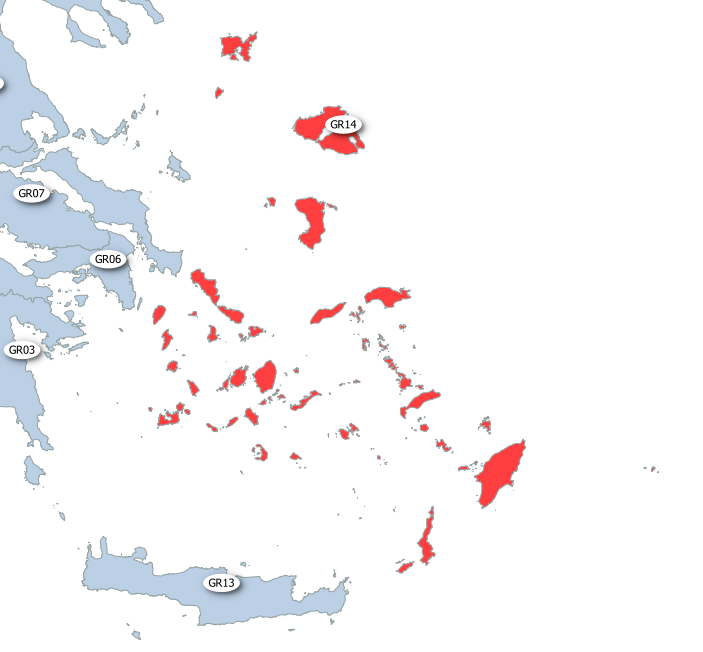 Πίνακας Περιεχομένων Εισαγωγή Το Σχέδιο Διαχείρισης του Υδατικού Διαμερίσματος Ν. Αιγαίου βρίσκεται σε φάση διαβούλευσης. Τα μέτρα που παρουσιάζονται στην παρούσα περιλαμβάνουν το σύνολο των μέτρων που έχουν διατεθεί στο κοινό για τη διαδικασία διαβούλευσης. Οι πληροφορίες που δίνονται για τα βασικά μέτρα του άρθρου 11.3(α) δεν αναμένεται να διαφοροποιηθούν δεδομένου ότι αφορούν σε δράσεις εφαρμογής Οδηγιών οι οποίες υλοποιούνται βάσει των προβλέψεων σε αυτές. Για τα λοιπά βασικά μέτρα του Άρθρου 11.3 και για τα συμπληρωματικά μέτρα του Άρθρου 11.4, τα οποία είναι κοινά με μέτρα άλλων Υδατικών Διαμερισμάτων και περιλαμβάνουν δράσεις οι οποίες έχουν ήδη δρομολογηθεί σε επίπεδο χώρας, αξιολογείται ότι ήδη βρίσκονται σε εξέλιξη, και τα σχετικά στοιχεία παρατίθενται, όπου ήταν δυνατό, στους πίνακες των αντίστοιχων κεφαλαίων. Βασικά μέτρα του Άρθρου 11.3(α) (υπό διαβούλευση)Βασικά μέτρα του Άρθρου 11.3(β) -  11.3(ιβ) (υπό διαβούλευση)Συμπληρωματικά Μέτρα  (υπό διαβούλευση)Α/Α  1Οδηγίες για ύδατα κολύμβησης (76/160/ΕΟΚ και 2006/7) Οδηγίες για ύδατα κολύμβησης (76/160/ΕΟΚ και 2006/7) Οδηγίες για ύδατα κολύμβησης (76/160/ΕΟΚ και 2006/7) Συνοπτική περιγραφήΣυνοπτική περιγραφήΣυνοπτική περιγραφήΗ ποιότητα των νερών κολύμβησης στις ακτές της Ελλάδας παρακολουθείται συστηματικά από το 1988, σύμφωνα με την Οδηγία 76/160/ΕΟΚ «περί της ποιότητας υδάτων κολύμβησης», στο πλαίσιο του «Προγράμματος παρακολούθησης ποιότητας νερών κολύμβησης στις ακτές της Ελλάδας». Το πρόγραμμα παρακολούθησης των υδάτων κολύμβησης επαναλαμβάνεται κάθε έτος κατά τη διάρκεια της κολυμβητικής περιόδου, από τον Μάιο έως τον Οκτώβρη και τα αποτελέσματά του καθώς και η ετήσια έκθεση παρακολούθησης κοινοποιούνται στην Ευρωπαϊκή Ένωση. Η Οδηγία 76/160/ΕΟΚ  ενσωματώθηκε στο εθνικό δίκαιο και την ΚYA 46399/1352/1986) και η μεταγενέστερή της Οδηγία 2006/7/ΕΚ με την ΚΥΑ 8600/416/E103/2009) και εφαρμόζονται αποτελεσματικά με υψηλά ποσοστά συμμόρφωσης με τις διατάξεις της. Η ποιότητα των νερών κολύμβησης στις ακτές της Ελλάδας παρακολουθείται συστηματικά από το 1988, σύμφωνα με την Οδηγία 76/160/ΕΟΚ «περί της ποιότητας υδάτων κολύμβησης», στο πλαίσιο του «Προγράμματος παρακολούθησης ποιότητας νερών κολύμβησης στις ακτές της Ελλάδας». Το πρόγραμμα παρακολούθησης των υδάτων κολύμβησης επαναλαμβάνεται κάθε έτος κατά τη διάρκεια της κολυμβητικής περιόδου, από τον Μάιο έως τον Οκτώβρη και τα αποτελέσματά του καθώς και η ετήσια έκθεση παρακολούθησης κοινοποιούνται στην Ευρωπαϊκή Ένωση. Η Οδηγία 76/160/ΕΟΚ  ενσωματώθηκε στο εθνικό δίκαιο και την ΚYA 46399/1352/1986) και η μεταγενέστερή της Οδηγία 2006/7/ΕΚ με την ΚΥΑ 8600/416/E103/2009) και εφαρμόζονται αποτελεσματικά με υψηλά ποσοστά συμμόρφωσης με τις διατάξεις της. Η ποιότητα των νερών κολύμβησης στις ακτές της Ελλάδας παρακολουθείται συστηματικά από το 1988, σύμφωνα με την Οδηγία 76/160/ΕΟΚ «περί της ποιότητας υδάτων κολύμβησης», στο πλαίσιο του «Προγράμματος παρακολούθησης ποιότητας νερών κολύμβησης στις ακτές της Ελλάδας». Το πρόγραμμα παρακολούθησης των υδάτων κολύμβησης επαναλαμβάνεται κάθε έτος κατά τη διάρκεια της κολυμβητικής περιόδου, από τον Μάιο έως τον Οκτώβρη και τα αποτελέσματά του καθώς και η ετήσια έκθεση παρακολούθησης κοινοποιούνται στην Ευρωπαϊκή Ένωση. Η Οδηγία 76/160/ΕΟΚ  ενσωματώθηκε στο εθνικό δίκαιο και την ΚYA 46399/1352/1986) και η μεταγενέστερή της Οδηγία 2006/7/ΕΚ με την ΚΥΑ 8600/416/E103/2009) και εφαρμόζονται αποτελεσματικά με υψηλά ποσοστά συμμόρφωσης με τις διατάξεις της. Εξειδίκευση εφαρμογής στο Υδατικό Διαμέρισμα Εξειδίκευση εφαρμογής στο Υδατικό Διαμέρισμα Εξειδίκευση εφαρμογής στο Υδατικό Διαμέρισμα Οι κύριες δράσεις που έχουν υλοποιηθεί ή υλοποιούνται από το ΥΠΕΚΑ σχετικές με τα Ύδατα Κολύμβησης αφορούν  Μητρώο Ταυτοτήτων των ακτών κολύμβησης (άρθρο 6 Οδηγίας 2006/7/ΕΚ) , που ως στόχο έχει την περιγραφή και παρουσίαση των βασικών χαρακτηριστικών των ακτών, την αναγνώριση των πηγών ρύπανσης που ενδέχεται να επηρεάσουν την ποιότητα των νερών και την αξιολόγηση του μεγέθους των επιπτώσεων. Η δράση ολοκληρώθηκε τον Δεκέμβριο του 2011. Καθορισμό της διάρκειας της κολυμβητικής περιόδου ετησίως έτος 2012. Υλοποίηση του προγράμματος παρακολούθησης ποιότητας νερών κολύμβησης στις ακτές της Ελλάδας. Παρακολουθούνται 2155 αντιπροσωπευτικά σημεία σε 40 Νομούς της χώρας. Στο Υδατικό Διαμέρισμα Νήσων Αιγαίου παρακολουθούνται 542 σημεία, τα οποία έχουν ομαδοποιηθεί σε 400 ταυτότητες υδάτων κολύμβησης (116 στην Περιφέρεια Βορείου Αιγαίου και 284 στην Περιφέρεια Νοτίου Αιγαίου).Οι κύριες δράσεις που έχουν υλοποιηθεί ή υλοποιούνται από το ΥΠΕΚΑ σχετικές με τα Ύδατα Κολύμβησης αφορούν  Μητρώο Ταυτοτήτων των ακτών κολύμβησης (άρθρο 6 Οδηγίας 2006/7/ΕΚ) , που ως στόχο έχει την περιγραφή και παρουσίαση των βασικών χαρακτηριστικών των ακτών, την αναγνώριση των πηγών ρύπανσης που ενδέχεται να επηρεάσουν την ποιότητα των νερών και την αξιολόγηση του μεγέθους των επιπτώσεων. Η δράση ολοκληρώθηκε τον Δεκέμβριο του 2011. Καθορισμό της διάρκειας της κολυμβητικής περιόδου ετησίως έτος 2012. Υλοποίηση του προγράμματος παρακολούθησης ποιότητας νερών κολύμβησης στις ακτές της Ελλάδας. Παρακολουθούνται 2155 αντιπροσωπευτικά σημεία σε 40 Νομούς της χώρας. Στο Υδατικό Διαμέρισμα Νήσων Αιγαίου παρακολουθούνται 542 σημεία, τα οποία έχουν ομαδοποιηθεί σε 400 ταυτότητες υδάτων κολύμβησης (116 στην Περιφέρεια Βορείου Αιγαίου και 284 στην Περιφέρεια Νοτίου Αιγαίου).Οι κύριες δράσεις που έχουν υλοποιηθεί ή υλοποιούνται από το ΥΠΕΚΑ σχετικές με τα Ύδατα Κολύμβησης αφορούν  Μητρώο Ταυτοτήτων των ακτών κολύμβησης (άρθρο 6 Οδηγίας 2006/7/ΕΚ) , που ως στόχο έχει την περιγραφή και παρουσίαση των βασικών χαρακτηριστικών των ακτών, την αναγνώριση των πηγών ρύπανσης που ενδέχεται να επηρεάσουν την ποιότητα των νερών και την αξιολόγηση του μεγέθους των επιπτώσεων. Η δράση ολοκληρώθηκε τον Δεκέμβριο του 2011. Καθορισμό της διάρκειας της κολυμβητικής περιόδου ετησίως έτος 2012. Υλοποίηση του προγράμματος παρακολούθησης ποιότητας νερών κολύμβησης στις ακτές της Ελλάδας. Παρακολουθούνται 2155 αντιπροσωπευτικά σημεία σε 40 Νομούς της χώρας. Στο Υδατικό Διαμέρισμα Νήσων Αιγαίου παρακολουθούνται 542 σημεία, τα οποία έχουν ομαδοποιηθεί σε 400 ταυτότητες υδάτων κολύμβησης (116 στην Περιφέρεια Βορείου Αιγαίου και 284 στην Περιφέρεια Νοτίου Αιγαίου).Φορέας Υλοποίησης Φορέας Υλοποίησης ΥΠΕΚΑ – ΕΓΥ και Δ/νσεις Υδάτων Κόστος ΕφαρμογήςΚόστος Εφαρμογής2,9 Μ€Πηγή Χρηματοδότησης Πηγή Χρηματοδότησης ΕΠ Περιβάλλον και Αειφόρος Ανάπτυξη και Περιφερειακά Επενδυτικά Προγράμματα μέσω του ΕΤΠΑ  Παραπομπή σε σχετικές Πηγές Πληροφόρησης Παραπομπή σε σχετικές Πηγές Πληροφόρησης Παραπομπή σε σχετικές Πηγές Πληροφόρησης www.bathingwaterprofiles.gr.  Διαδραστικός ιστότοπος ενημέρωσης και συμμετοχής του κοινού «Ακτές με ταυτότητα» όπου δημοσιοποιούνται και τα αποτελέσματα παρακολούθησης και οι ετήσιες εκθέσεις των  αποτελεσμάτων  www.bathingwaterprofiles.gr.  Διαδραστικός ιστότοπος ενημέρωσης και συμμετοχής του κοινού «Ακτές με ταυτότητα» όπου δημοσιοποιούνται και τα αποτελέσματα παρακολούθησης και οι ετήσιες εκθέσεις των  αποτελεσμάτων  www.bathingwaterprofiles.gr.  Διαδραστικός ιστότοπος ενημέρωσης και συμμετοχής του κοινού «Ακτές με ταυτότητα» όπου δημοσιοποιούνται και τα αποτελέσματα παρακολούθησης και οι ετήσιες εκθέσεις των  αποτελεσμάτων  Α/Α  2Οδηγίες για τη διατήρηση των Πτηνών (79/409/ΕΟΚ)Οδηγίες για τη διατήρηση των Πτηνών (79/409/ΕΟΚ)Οδηγίες για τη διατήρηση των Πτηνών (79/409/ΕΟΚ)Συνοπτική περιγραφήΣυνοπτική περιγραφήΣυνοπτική περιγραφήΈχει συνάφεια με την οδηγία για τα οικοσυστήματα (92/43/ΕΟΚ) (βλ. Παρακάτω). Αφορά στις Οδηγία 79/409/ΕΟΚ περί της διατηρήσεως των αγρίων πτηνών που κωδικοποιήθηκε με την Οδηγία 2009/147/ΕΚ και ενσωματώθηκαν στο εθνικό δίκαιο με την ΚΥΑ 414985/29-11-85 «Μέτρα διαχείρισης της άγριας πτηνοπανίδας» και την ΚΥΑ 37338/1807/Ε103/6-9-2010 «Καθορισμός μέτρων και διαδικασιών για τη διατήρηση της άγριας ορνιθοπανίδας και των οικοτόπων/ενδιαιτημάτων της, σε συμμόρφωση με τις διατάξεις της Οδηγίας 79/409/ΕΟΚ»Με την ΚΥΑ 37338/1807/Ε103/6-9-2010 θεσπίστηκαν 202 ΖΕΠ, που αποτελούν τμήμα του Ευρωπαϊκού δικτύου Natura. Για την τεκμηρίωση των απαιτήσεων και απειλών των ειδών χαρακτηρισμού των ΖΕΠ, προκηρύχτηκε το 2007 μελέτη με τίτλο: «Προσδιορισμός συμβατών δραστηριοτήτων σε σχέση με τα είδη χαρακτηρισμού των ΖΕΠ η οποία επικαιροποιήθηκε  στο πλαίσιο του έργου «Πρόγραμμα επαναξιολόγησης 69 Σημαντικών Περιοχών για τα Πουλιά για τον χαρακτηρισμό τους ως Ζωνών Ειδικής Προστασίας της Ορνιθοπανίδας. Σύνταξη σχεδίων δράσης για την προστασία των ειδών προτεραιότητας». Οι προβλέψεις της Οδηγίας συμπληρώνονται με το νόμος 3937/2011 ο οποίος ως βασικά εργαλεία διαχείρισης και διατήρησης της βιοποικιλότητας προβλέπει τα ακόλουθα πέντε: α) η εθνική στρατηγική για τη βιοποικιλότητα, που θα επικαιροποιείται ανά δεκαπενταετία, β) το αναλυτικό σχέδιο δράσης που θα επικαιροποιείται ανά πενταετία, γ) την Εθνική απογραφή βιοποικιλότητας, που θα επικαιροποιείται ανά δεκαετία, δ)τα Σχέδια επιστημονικής παρακολούθησης οικοτόπων και ειδών, που θα επικαιροποιούνται ανά δεκαετία, ε) τους κόκκινους κατάλογους απειλούμενων ειδών, που θα επικαιροποιούνται ανά πενταετία.Έχει συνάφεια με την οδηγία για τα οικοσυστήματα (92/43/ΕΟΚ) (βλ. Παρακάτω). Αφορά στις Οδηγία 79/409/ΕΟΚ περί της διατηρήσεως των αγρίων πτηνών που κωδικοποιήθηκε με την Οδηγία 2009/147/ΕΚ και ενσωματώθηκαν στο εθνικό δίκαιο με την ΚΥΑ 414985/29-11-85 «Μέτρα διαχείρισης της άγριας πτηνοπανίδας» και την ΚΥΑ 37338/1807/Ε103/6-9-2010 «Καθορισμός μέτρων και διαδικασιών για τη διατήρηση της άγριας ορνιθοπανίδας και των οικοτόπων/ενδιαιτημάτων της, σε συμμόρφωση με τις διατάξεις της Οδηγίας 79/409/ΕΟΚ»Με την ΚΥΑ 37338/1807/Ε103/6-9-2010 θεσπίστηκαν 202 ΖΕΠ, που αποτελούν τμήμα του Ευρωπαϊκού δικτύου Natura. Για την τεκμηρίωση των απαιτήσεων και απειλών των ειδών χαρακτηρισμού των ΖΕΠ, προκηρύχτηκε το 2007 μελέτη με τίτλο: «Προσδιορισμός συμβατών δραστηριοτήτων σε σχέση με τα είδη χαρακτηρισμού των ΖΕΠ η οποία επικαιροποιήθηκε  στο πλαίσιο του έργου «Πρόγραμμα επαναξιολόγησης 69 Σημαντικών Περιοχών για τα Πουλιά για τον χαρακτηρισμό τους ως Ζωνών Ειδικής Προστασίας της Ορνιθοπανίδας. Σύνταξη σχεδίων δράσης για την προστασία των ειδών προτεραιότητας». Οι προβλέψεις της Οδηγίας συμπληρώνονται με το νόμος 3937/2011 ο οποίος ως βασικά εργαλεία διαχείρισης και διατήρησης της βιοποικιλότητας προβλέπει τα ακόλουθα πέντε: α) η εθνική στρατηγική για τη βιοποικιλότητα, που θα επικαιροποιείται ανά δεκαπενταετία, β) το αναλυτικό σχέδιο δράσης που θα επικαιροποιείται ανά πενταετία, γ) την Εθνική απογραφή βιοποικιλότητας, που θα επικαιροποιείται ανά δεκαετία, δ)τα Σχέδια επιστημονικής παρακολούθησης οικοτόπων και ειδών, που θα επικαιροποιούνται ανά δεκαετία, ε) τους κόκκινους κατάλογους απειλούμενων ειδών, που θα επικαιροποιούνται ανά πενταετία.Έχει συνάφεια με την οδηγία για τα οικοσυστήματα (92/43/ΕΟΚ) (βλ. Παρακάτω). Αφορά στις Οδηγία 79/409/ΕΟΚ περί της διατηρήσεως των αγρίων πτηνών που κωδικοποιήθηκε με την Οδηγία 2009/147/ΕΚ και ενσωματώθηκαν στο εθνικό δίκαιο με την ΚΥΑ 414985/29-11-85 «Μέτρα διαχείρισης της άγριας πτηνοπανίδας» και την ΚΥΑ 37338/1807/Ε103/6-9-2010 «Καθορισμός μέτρων και διαδικασιών για τη διατήρηση της άγριας ορνιθοπανίδας και των οικοτόπων/ενδιαιτημάτων της, σε συμμόρφωση με τις διατάξεις της Οδηγίας 79/409/ΕΟΚ»Με την ΚΥΑ 37338/1807/Ε103/6-9-2010 θεσπίστηκαν 202 ΖΕΠ, που αποτελούν τμήμα του Ευρωπαϊκού δικτύου Natura. Για την τεκμηρίωση των απαιτήσεων και απειλών των ειδών χαρακτηρισμού των ΖΕΠ, προκηρύχτηκε το 2007 μελέτη με τίτλο: «Προσδιορισμός συμβατών δραστηριοτήτων σε σχέση με τα είδη χαρακτηρισμού των ΖΕΠ η οποία επικαιροποιήθηκε  στο πλαίσιο του έργου «Πρόγραμμα επαναξιολόγησης 69 Σημαντικών Περιοχών για τα Πουλιά για τον χαρακτηρισμό τους ως Ζωνών Ειδικής Προστασίας της Ορνιθοπανίδας. Σύνταξη σχεδίων δράσης για την προστασία των ειδών προτεραιότητας». Οι προβλέψεις της Οδηγίας συμπληρώνονται με το νόμος 3937/2011 ο οποίος ως βασικά εργαλεία διαχείρισης και διατήρησης της βιοποικιλότητας προβλέπει τα ακόλουθα πέντε: α) η εθνική στρατηγική για τη βιοποικιλότητα, που θα επικαιροποιείται ανά δεκαπενταετία, β) το αναλυτικό σχέδιο δράσης που θα επικαιροποιείται ανά πενταετία, γ) την Εθνική απογραφή βιοποικιλότητας, που θα επικαιροποιείται ανά δεκαετία, δ)τα Σχέδια επιστημονικής παρακολούθησης οικοτόπων και ειδών, που θα επικαιροποιούνται ανά δεκαετία, ε) τους κόκκινους κατάλογους απειλούμενων ειδών, που θα επικαιροποιούνται ανά πενταετία.Εξειδίκευση εφαρμογής στο Υδατικό Διαμέρισμα Εξειδίκευση εφαρμογής στο Υδατικό Διαμέρισμα Εξειδίκευση εφαρμογής στο Υδατικό Διαμέρισμα Στο Υδατικό διαμέρισμα έχουν ορισθεί 47  Ζώνες Ειδικής Προστασίας και 3 περιοχές με διπλό χαρακτηρισμό (ΖΕΠ και ΕΖΔ), οι οποίες έχουν Ενταχθεί στο δίκτυο Natura 2000 (βλ. ακόλουθο πίνακα).Επίσης σε κεντρικό επίπεδο υλοποιείται  το έργο  «Εποπτεία των τύπων οικοτόπων και των ειδών κοινοτικού ενδιαφέροντος στην Ελλάδα (περιοχές του Δικτύου NATURA 2000 και εθνικός χώρος)» το σε ανταπόκριση της χώρας στις υποχρεώσεις που απορρέουν από τις Οδηγίες 92/43/ΕΟΚ και 2009/147/ΕΚ.  	Στο Υδατικό διαμέρισμα έχουν ορισθεί 47  Ζώνες Ειδικής Προστασίας και 3 περιοχές με διπλό χαρακτηρισμό (ΖΕΠ και ΕΖΔ), οι οποίες έχουν Ενταχθεί στο δίκτυο Natura 2000 (βλ. ακόλουθο πίνακα).Επίσης σε κεντρικό επίπεδο υλοποιείται  το έργο  «Εποπτεία των τύπων οικοτόπων και των ειδών κοινοτικού ενδιαφέροντος στην Ελλάδα (περιοχές του Δικτύου NATURA 2000 και εθνικός χώρος)» το σε ανταπόκριση της χώρας στις υποχρεώσεις που απορρέουν από τις Οδηγίες 92/43/ΕΟΚ και 2009/147/ΕΚ.  	Στο Υδατικό διαμέρισμα έχουν ορισθεί 47  Ζώνες Ειδικής Προστασίας και 3 περιοχές με διπλό χαρακτηρισμό (ΖΕΠ και ΕΖΔ), οι οποίες έχουν Ενταχθεί στο δίκτυο Natura 2000 (βλ. ακόλουθο πίνακα).Επίσης σε κεντρικό επίπεδο υλοποιείται  το έργο  «Εποπτεία των τύπων οικοτόπων και των ειδών κοινοτικού ενδιαφέροντος στην Ελλάδα (περιοχές του Δικτύου NATURA 2000 και εθνικός χώρος)» το σε ανταπόκριση της χώρας στις υποχρεώσεις που απορρέουν από τις Οδηγίες 92/43/ΕΟΚ και 2009/147/ΕΚ.  	Φορέας Υλοποίησης Φορέας Υλοποίησης ΥΠΕΚΑ  και Φορείς Διαχείρισης Προστατευόμενων Περιοχών Κόστος ΕφαρμογήςΚόστος Εφαρμογής5 Μ€ (για την περίοδο 2007- 2015. Αφορά μόνο στο έργο της Εποπτείας και αξιολόγησης της κατάστασης διατήρησης ειδών και τύπων οικοτύπων κοινοτικού ενδιαφέροντος)Πηγή Χρηματοδότησης Πηγή Χρηματοδότησης ΕΤΠΑ  μέσω του ΕΠ Περιβάλλον και Αειφόρος Ανάπτυξη Παραπομπή σε σχετικές Πηγές Πληροφόρησης Παραπομπή σε σχετικές Πηγές Πληροφόρησης Παραπομπή σε σχετικές Πηγές Πληροφόρησης www.ypeka.gr  Για το σύνολο των δράσεων που σχετίζονται με τις προστατευόμενες περιοχές Έργο : Εποπτεία και αξιολόγηση της κατάστασης διατήρησης ειδών και τύπων οικοτόπων της Ελλάδας. Καθορισμός μεθοδολογίας και σύνταξη προδιαγραφών για την αξιολόγηση περιοχών και το χαρακτηρισμό τους ως Ζωνών Ειδικής Προστασίας της ορνιθοπανίδας με πιλοτική εφαρμογή σε 10 περιοχέςΠροσδιορισμός συμβατών δραστηριοτήτων σε σχέση με τα είδη χαρακτηρισμού των ΖΕΠ της ορνιθοπανίδας.2η Έκθεση εφαρμογής της Οδηγίας 92/43/ΕΟΚΠρόγραμμα επαναξιολόγησης 69 Σημαντικών Περιοχών για τα Πουλιά για τον χαρακτηρισμό τους ως Ζωνών Ειδικής Προστασίας της ορνιθοπανίδας – Τελική αναφορά.www.ypeka.gr  Για το σύνολο των δράσεων που σχετίζονται με τις προστατευόμενες περιοχές Έργο : Εποπτεία και αξιολόγηση της κατάστασης διατήρησης ειδών και τύπων οικοτόπων της Ελλάδας. Καθορισμός μεθοδολογίας και σύνταξη προδιαγραφών για την αξιολόγηση περιοχών και το χαρακτηρισμό τους ως Ζωνών Ειδικής Προστασίας της ορνιθοπανίδας με πιλοτική εφαρμογή σε 10 περιοχέςΠροσδιορισμός συμβατών δραστηριοτήτων σε σχέση με τα είδη χαρακτηρισμού των ΖΕΠ της ορνιθοπανίδας.2η Έκθεση εφαρμογής της Οδηγίας 92/43/ΕΟΚΠρόγραμμα επαναξιολόγησης 69 Σημαντικών Περιοχών για τα Πουλιά για τον χαρακτηρισμό τους ως Ζωνών Ειδικής Προστασίας της ορνιθοπανίδας – Τελική αναφορά.www.ypeka.gr  Για το σύνολο των δράσεων που σχετίζονται με τις προστατευόμενες περιοχές Έργο : Εποπτεία και αξιολόγηση της κατάστασης διατήρησης ειδών και τύπων οικοτόπων της Ελλάδας. Καθορισμός μεθοδολογίας και σύνταξη προδιαγραφών για την αξιολόγηση περιοχών και το χαρακτηρισμό τους ως Ζωνών Ειδικής Προστασίας της ορνιθοπανίδας με πιλοτική εφαρμογή σε 10 περιοχέςΠροσδιορισμός συμβατών δραστηριοτήτων σε σχέση με τα είδη χαρακτηρισμού των ΖΕΠ της ορνιθοπανίδας.2η Έκθεση εφαρμογής της Οδηγίας 92/43/ΕΟΚΠρόγραμμα επαναξιολόγησης 69 Σημαντικών Περιοχών για τα Πουλιά για τον χαρακτηρισμό τους ως Ζωνών Ειδικής Προστασίας της ορνιθοπανίδας – Τελική αναφορά.Α/Α  3Οδηγίες για το πόσιμο νερό (80/778/ΕΟΚ, 98/83/ΕΚ)Οδηγίες για το πόσιμο νερό (80/778/ΕΟΚ, 98/83/ΕΚ)Οδηγίες για το πόσιμο νερό (80/778/ΕΟΚ, 98/83/ΕΚ)Συνοπτική περιγραφήΣυνοπτική περιγραφήΣυνοπτική περιγραφήΗ Οδηγία 98/83/ΕΚ ενσωματώθηκε στην εθνική νομοθεσία με την ΚΥΑ Υ2/2600/2001 - Ποιότητα του νερού ανθρώπινης κατανάλωσης, σε συμμόρφωση προς την Οδηγία 98/83/ΕΚ, όπως διορθώθηκε από την Υ2/ 3423 πράξη (ΦΕΚ 1082/Β/2001) και τροποποιήθηκε εν συνεχεία από την ΥΑ ΔΥΓ2/Γ.Π. οικ. 38295/07, (630/Β/2007) «Τροποποίηση της Υγειονομικής Διάταξης κοινής υπουργικής απόφασης Υ2/2600/2001 «Ποιότητα του νερού ανθρώπινης κατανάλωσης», σε συμμόρφωση προς την οδηγία 98/83/ΕΚ» Για την εφαρμογή της Οδηγίας 98/83/ΕΚ, έχουν καθοριστεί οι κάτωθι Αρμόδιες Αρχές (Άρθρο 8 της ΥΑ ΔΥΓ2/Γ.Π. οικ. 38295/07): οι υπηρεσίες Υγείας των Νομαρχιακών Αυτοδιοικήσεων, οι κατά το Νόμο αντίστοιχες υπηρεσίες των Περιφερειών, όπως αυτές ορίζονται εκάστοτε (ΥΠΕ ή Δημ. Υγείας ή Υγείας) και σε επιτελικό βαθμό το Υπουργείο Υγείας και Κοινωνικής Αλληλεγγύης. Οι υπηρεσίες Υγείας των Περιφερειών, παρακολουθούν την ορθή εφαρμογή και εκτέλεση της ΥΑ ΔΥΓ2/Γ.Π. οικ. 38295/07 στα γεωγραφικά όρια της ευθύνης τους. Συγκεντρώνουν και αξιολογούν τα στοιχεία παρακολούθησης της ποιότητας του πόσιμου νερού, προτείνουν τη λήψη των κατάλληλων προληπτικών και επανορθωτικών μέτρων και στα πλαίσια της συνεργασίας με την Κεντρική Υπηρεσία του Υπουργείου Υγείας και Κοινωνικής Αλληλεγγύης αποστέλλουν τα ανωτέρω αξιολογημένα στοιχεία παρακολούθησης της ποιότητας του πόσιμου νερού και προτάσεις για την αντιμετώπιση ενδεχόμενων προβλημάτων στη Δ/νση Υγειονομικής Μηχανικής και Υγιεινής Περιβάλλοντος του Υπουργείου Υγείας και Κοινωνικής Αλληλεγγύης. Το Υπουργείο Υγείας και Κοινωνικής Αλληλεγγύης συγκεντρώνει όλα τα σχετικά στοιχεία και συνεργάζεται με το Υπουργείο Εσωτερικών, Δημόσιας Διοίκησης και Αποκέντρωσης για την αξιολόγηση τους και τη λήψη μέτρων για την προστασία της Δημόσιας Υγείας. Το Υπουργείο Υγείας και Κοινωνικής Αλληλεγγύης αποστέλλει τα στοιχεία που απαιτούνται, για κάθε σχετική ενημέρωση και εμπρόθεσμη γνωστοποίηση στην Ευρωπαϊκή Επιτροπή. Η Οδηγία 98/83/ΕΚ ενσωματώθηκε στην εθνική νομοθεσία με την ΚΥΑ Υ2/2600/2001 - Ποιότητα του νερού ανθρώπινης κατανάλωσης, σε συμμόρφωση προς την Οδηγία 98/83/ΕΚ, όπως διορθώθηκε από την Υ2/ 3423 πράξη (ΦΕΚ 1082/Β/2001) και τροποποιήθηκε εν συνεχεία από την ΥΑ ΔΥΓ2/Γ.Π. οικ. 38295/07, (630/Β/2007) «Τροποποίηση της Υγειονομικής Διάταξης κοινής υπουργικής απόφασης Υ2/2600/2001 «Ποιότητα του νερού ανθρώπινης κατανάλωσης», σε συμμόρφωση προς την οδηγία 98/83/ΕΚ» Για την εφαρμογή της Οδηγίας 98/83/ΕΚ, έχουν καθοριστεί οι κάτωθι Αρμόδιες Αρχές (Άρθρο 8 της ΥΑ ΔΥΓ2/Γ.Π. οικ. 38295/07): οι υπηρεσίες Υγείας των Νομαρχιακών Αυτοδιοικήσεων, οι κατά το Νόμο αντίστοιχες υπηρεσίες των Περιφερειών, όπως αυτές ορίζονται εκάστοτε (ΥΠΕ ή Δημ. Υγείας ή Υγείας) και σε επιτελικό βαθμό το Υπουργείο Υγείας και Κοινωνικής Αλληλεγγύης. Οι υπηρεσίες Υγείας των Περιφερειών, παρακολουθούν την ορθή εφαρμογή και εκτέλεση της ΥΑ ΔΥΓ2/Γ.Π. οικ. 38295/07 στα γεωγραφικά όρια της ευθύνης τους. Συγκεντρώνουν και αξιολογούν τα στοιχεία παρακολούθησης της ποιότητας του πόσιμου νερού, προτείνουν τη λήψη των κατάλληλων προληπτικών και επανορθωτικών μέτρων και στα πλαίσια της συνεργασίας με την Κεντρική Υπηρεσία του Υπουργείου Υγείας και Κοινωνικής Αλληλεγγύης αποστέλλουν τα ανωτέρω αξιολογημένα στοιχεία παρακολούθησης της ποιότητας του πόσιμου νερού και προτάσεις για την αντιμετώπιση ενδεχόμενων προβλημάτων στη Δ/νση Υγειονομικής Μηχανικής και Υγιεινής Περιβάλλοντος του Υπουργείου Υγείας και Κοινωνικής Αλληλεγγύης. Το Υπουργείο Υγείας και Κοινωνικής Αλληλεγγύης συγκεντρώνει όλα τα σχετικά στοιχεία και συνεργάζεται με το Υπουργείο Εσωτερικών, Δημόσιας Διοίκησης και Αποκέντρωσης για την αξιολόγηση τους και τη λήψη μέτρων για την προστασία της Δημόσιας Υγείας. Το Υπουργείο Υγείας και Κοινωνικής Αλληλεγγύης αποστέλλει τα στοιχεία που απαιτούνται, για κάθε σχετική ενημέρωση και εμπρόθεσμη γνωστοποίηση στην Ευρωπαϊκή Επιτροπή. Η Οδηγία 98/83/ΕΚ ενσωματώθηκε στην εθνική νομοθεσία με την ΚΥΑ Υ2/2600/2001 - Ποιότητα του νερού ανθρώπινης κατανάλωσης, σε συμμόρφωση προς την Οδηγία 98/83/ΕΚ, όπως διορθώθηκε από την Υ2/ 3423 πράξη (ΦΕΚ 1082/Β/2001) και τροποποιήθηκε εν συνεχεία από την ΥΑ ΔΥΓ2/Γ.Π. οικ. 38295/07, (630/Β/2007) «Τροποποίηση της Υγειονομικής Διάταξης κοινής υπουργικής απόφασης Υ2/2600/2001 «Ποιότητα του νερού ανθρώπινης κατανάλωσης», σε συμμόρφωση προς την οδηγία 98/83/ΕΚ» Για την εφαρμογή της Οδηγίας 98/83/ΕΚ, έχουν καθοριστεί οι κάτωθι Αρμόδιες Αρχές (Άρθρο 8 της ΥΑ ΔΥΓ2/Γ.Π. οικ. 38295/07): οι υπηρεσίες Υγείας των Νομαρχιακών Αυτοδιοικήσεων, οι κατά το Νόμο αντίστοιχες υπηρεσίες των Περιφερειών, όπως αυτές ορίζονται εκάστοτε (ΥΠΕ ή Δημ. Υγείας ή Υγείας) και σε επιτελικό βαθμό το Υπουργείο Υγείας και Κοινωνικής Αλληλεγγύης. Οι υπηρεσίες Υγείας των Περιφερειών, παρακολουθούν την ορθή εφαρμογή και εκτέλεση της ΥΑ ΔΥΓ2/Γ.Π. οικ. 38295/07 στα γεωγραφικά όρια της ευθύνης τους. Συγκεντρώνουν και αξιολογούν τα στοιχεία παρακολούθησης της ποιότητας του πόσιμου νερού, προτείνουν τη λήψη των κατάλληλων προληπτικών και επανορθωτικών μέτρων και στα πλαίσια της συνεργασίας με την Κεντρική Υπηρεσία του Υπουργείου Υγείας και Κοινωνικής Αλληλεγγύης αποστέλλουν τα ανωτέρω αξιολογημένα στοιχεία παρακολούθησης της ποιότητας του πόσιμου νερού και προτάσεις για την αντιμετώπιση ενδεχόμενων προβλημάτων στη Δ/νση Υγειονομικής Μηχανικής και Υγιεινής Περιβάλλοντος του Υπουργείου Υγείας και Κοινωνικής Αλληλεγγύης. Το Υπουργείο Υγείας και Κοινωνικής Αλληλεγγύης συγκεντρώνει όλα τα σχετικά στοιχεία και συνεργάζεται με το Υπουργείο Εσωτερικών, Δημόσιας Διοίκησης και Αποκέντρωσης για την αξιολόγηση τους και τη λήψη μέτρων για την προστασία της Δημόσιας Υγείας. Το Υπουργείο Υγείας και Κοινωνικής Αλληλεγγύης αποστέλλει τα στοιχεία που απαιτούνται, για κάθε σχετική ενημέρωση και εμπρόθεσμη γνωστοποίηση στην Ευρωπαϊκή Επιτροπή. Εξειδίκευση εφαρμογής στο Υδατικό Διαμέρισμα Εξειδίκευση εφαρμογής στο Υδατικό Διαμέρισμα Εξειδίκευση εφαρμογής στο Υδατικό Διαμέρισμα Φορέας Υλοποίησης Φορέας Υλοποίησης Υπηρεσίες Υγείας των Π.Ε, οι αντίστοιχες υπηρεσίες των Περιφερειών, το Υπουργείο Υγείας και Κοινωνικής Αλληλεγγύης. Κόστος ΕφαρμογήςΚόστος Εφαρμογής-Πηγή Χρηματοδότησης Πηγή Χρηματοδότησης -Παραπομπή σε σχετικές Πηγές Πληροφόρησης Παραπομπή σε σχετικές Πηγές Πληροφόρησης Παραπομπή σε σχετικές Πηγές Πληροφόρησης Έκθεση τριετίας 2008-2010 για την ποιότητα του πόσιμου νερού σε περιοχές που εξυπηρετούν περισσότερους από 5000 κατοίκους-  Ιστότοπος του Υπ. ΥγείαςΈκθεση τριετίας 2008-2010 για την ποιότητα του πόσιμου νερού σε περιοχές που εξυπηρετούν περισσότερους από 5000 κατοίκους-  Ιστότοπος του Υπ. ΥγείαςΈκθεση τριετίας 2008-2010 για την ποιότητα του πόσιμου νερού σε περιοχές που εξυπηρετούν περισσότερους από 5000 κατοίκους-  Ιστότοπος του Υπ. ΥγείαςΑ/Α  4Οδηγίες για την εκτίμηση περιβαλλοντικών επιπτώσεων (85/337/ΕΟΚ)Οδηγίες για την εκτίμηση περιβαλλοντικών επιπτώσεων (85/337/ΕΟΚ)Οδηγίες για την εκτίμηση περιβαλλοντικών επιπτώσεων (85/337/ΕΟΚ)Συνοπτική περιγραφήΣυνοπτική περιγραφήΣυνοπτική περιγραφήΣτην εθνική νομοθεσία, η περιβαλλοντική αδειοδότηση εισήχθη με το Ν.1650/86 «Για την προστασία του περιβάλλοντος». Τόσο η τροποποίηση της Οδηγίας 85/337/ΕΟΚ όσο και τα διδάγματα από την υπερδεκαετή εφαρμογή του Ν.1650/86, οδήγησαν στην τροποποίησή του με το Ν.3010/2002 «Εναρμόνιση του N. 1650/86 με τις Οδηγίες 97/11/ΕΕ και 96/61/ΕΕ, διαδικασία οριοθέτησης και ρυθμίσεις θεμάτων για τα υδατορέματα και άλλες διατάξεις». Εν συνεχεία, το νομικό πλαίσιο της περιβαλλοντικής αδειοδότησης αναμορφώθηκε με το Ν. 4014/2011 «Περιβαλλοντική αδειοδότηση έργων και δραστηριοτήτων, ρύθμιση αυθαιρέτων σε συνάρτηση με δημιουργία περιβαλλοντικού ισοζυγίου και άλλες διατάξεις αρμοδιότητας Υπουργείου Περιβάλλοντος», στοχεύοντας στη βελτίωση της απόδοσης και στην αύξηση της προστιθέμενης αξίας της όλης διαδικασίας. Σε εφαρμογή του Ν.4014/2011 έχουν εκδοθεί οι ΥΑ: • ΥΑ οικ. 166476/2013 (ΦΕΚ 595/Β/2013) • ΥΑ οικ. 48963/2012 (ΦΕΚ 2703/Β/2012) • ΥΑ αρ. 1958/2012 (ΦΕΚ 21/Β/2012) • ΥΑ αρ. 20741/2012 (ΦΕΚ 1565/Β/2012) • ΥΑ αρ. Φ.15/4187/266/2012 (ΦΕΚ 1275/Β/2012) • ΥΑ αρ. 198015/2012 (ΦΕΚ 1510/Β/12) • ΥΑ αρ. 59845/2012 (ΦΕΚ 3438/Β/2012) • ΥΑ αρ. 15277/2012 (ΦΕΚ 1077/Β/12) • ΥΑ αρ. 21697/2012 (ΦΕΚ 224/ΥΟΔΔ/12) • ΥΑ αρ. 21398/2012 (ΦΕΚ 1470/Β/12) Πρόσφατα ο Ν. 4014/2011 τροποποιήθηκε από το Ν.4042/2012 «Ποινική προστασία του περιβάλλοντος − Εναρμόνιση με την Οδηγία 2008/99/ΕΚ − Πλαίσιο παραγωγής και διαχείρισης αποβλήτων − Εναρμόνιση με την Οδηγία 2008/98/ΕΚ − Ρύθμιση θεμάτων Υπουργείου Περιβάλλοντος, Ενέργειας και Κλιματικής Αλλαγής» Στην εθνική νομοθεσία, η περιβαλλοντική αδειοδότηση εισήχθη με το Ν.1650/86 «Για την προστασία του περιβάλλοντος». Τόσο η τροποποίηση της Οδηγίας 85/337/ΕΟΚ όσο και τα διδάγματα από την υπερδεκαετή εφαρμογή του Ν.1650/86, οδήγησαν στην τροποποίησή του με το Ν.3010/2002 «Εναρμόνιση του N. 1650/86 με τις Οδηγίες 97/11/ΕΕ και 96/61/ΕΕ, διαδικασία οριοθέτησης και ρυθμίσεις θεμάτων για τα υδατορέματα και άλλες διατάξεις». Εν συνεχεία, το νομικό πλαίσιο της περιβαλλοντικής αδειοδότησης αναμορφώθηκε με το Ν. 4014/2011 «Περιβαλλοντική αδειοδότηση έργων και δραστηριοτήτων, ρύθμιση αυθαιρέτων σε συνάρτηση με δημιουργία περιβαλλοντικού ισοζυγίου και άλλες διατάξεις αρμοδιότητας Υπουργείου Περιβάλλοντος», στοχεύοντας στη βελτίωση της απόδοσης και στην αύξηση της προστιθέμενης αξίας της όλης διαδικασίας. Σε εφαρμογή του Ν.4014/2011 έχουν εκδοθεί οι ΥΑ: • ΥΑ οικ. 166476/2013 (ΦΕΚ 595/Β/2013) • ΥΑ οικ. 48963/2012 (ΦΕΚ 2703/Β/2012) • ΥΑ αρ. 1958/2012 (ΦΕΚ 21/Β/2012) • ΥΑ αρ. 20741/2012 (ΦΕΚ 1565/Β/2012) • ΥΑ αρ. Φ.15/4187/266/2012 (ΦΕΚ 1275/Β/2012) • ΥΑ αρ. 198015/2012 (ΦΕΚ 1510/Β/12) • ΥΑ αρ. 59845/2012 (ΦΕΚ 3438/Β/2012) • ΥΑ αρ. 15277/2012 (ΦΕΚ 1077/Β/12) • ΥΑ αρ. 21697/2012 (ΦΕΚ 224/ΥΟΔΔ/12) • ΥΑ αρ. 21398/2012 (ΦΕΚ 1470/Β/12) Πρόσφατα ο Ν. 4014/2011 τροποποιήθηκε από το Ν.4042/2012 «Ποινική προστασία του περιβάλλοντος − Εναρμόνιση με την Οδηγία 2008/99/ΕΚ − Πλαίσιο παραγωγής και διαχείρισης αποβλήτων − Εναρμόνιση με την Οδηγία 2008/98/ΕΚ − Ρύθμιση θεμάτων Υπουργείου Περιβάλλοντος, Ενέργειας και Κλιματικής Αλλαγής» Στην εθνική νομοθεσία, η περιβαλλοντική αδειοδότηση εισήχθη με το Ν.1650/86 «Για την προστασία του περιβάλλοντος». Τόσο η τροποποίηση της Οδηγίας 85/337/ΕΟΚ όσο και τα διδάγματα από την υπερδεκαετή εφαρμογή του Ν.1650/86, οδήγησαν στην τροποποίησή του με το Ν.3010/2002 «Εναρμόνιση του N. 1650/86 με τις Οδηγίες 97/11/ΕΕ και 96/61/ΕΕ, διαδικασία οριοθέτησης και ρυθμίσεις θεμάτων για τα υδατορέματα και άλλες διατάξεις». Εν συνεχεία, το νομικό πλαίσιο της περιβαλλοντικής αδειοδότησης αναμορφώθηκε με το Ν. 4014/2011 «Περιβαλλοντική αδειοδότηση έργων και δραστηριοτήτων, ρύθμιση αυθαιρέτων σε συνάρτηση με δημιουργία περιβαλλοντικού ισοζυγίου και άλλες διατάξεις αρμοδιότητας Υπουργείου Περιβάλλοντος», στοχεύοντας στη βελτίωση της απόδοσης και στην αύξηση της προστιθέμενης αξίας της όλης διαδικασίας. Σε εφαρμογή του Ν.4014/2011 έχουν εκδοθεί οι ΥΑ: • ΥΑ οικ. 166476/2013 (ΦΕΚ 595/Β/2013) • ΥΑ οικ. 48963/2012 (ΦΕΚ 2703/Β/2012) • ΥΑ αρ. 1958/2012 (ΦΕΚ 21/Β/2012) • ΥΑ αρ. 20741/2012 (ΦΕΚ 1565/Β/2012) • ΥΑ αρ. Φ.15/4187/266/2012 (ΦΕΚ 1275/Β/2012) • ΥΑ αρ. 198015/2012 (ΦΕΚ 1510/Β/12) • ΥΑ αρ. 59845/2012 (ΦΕΚ 3438/Β/2012) • ΥΑ αρ. 15277/2012 (ΦΕΚ 1077/Β/12) • ΥΑ αρ. 21697/2012 (ΦΕΚ 224/ΥΟΔΔ/12) • ΥΑ αρ. 21398/2012 (ΦΕΚ 1470/Β/12) Πρόσφατα ο Ν. 4014/2011 τροποποιήθηκε από το Ν.4042/2012 «Ποινική προστασία του περιβάλλοντος − Εναρμόνιση με την Οδηγία 2008/99/ΕΚ − Πλαίσιο παραγωγής και διαχείρισης αποβλήτων − Εναρμόνιση με την Οδηγία 2008/98/ΕΚ − Ρύθμιση θεμάτων Υπουργείου Περιβάλλοντος, Ενέργειας και Κλιματικής Αλλαγής» Εξειδίκευση εφαρμογής στο Υδατικό Διαμέρισμα Εξειδίκευση εφαρμογής στο Υδατικό Διαμέρισμα Εξειδίκευση εφαρμογής στο Υδατικό Διαμέρισμα Οι πρόνοιες της Οδηγίας εφαρμόζονται στο σύνολο της επικράτειας Οι πρόνοιες της Οδηγίας εφαρμόζονται στο σύνολο της επικράτειας Οι πρόνοιες της Οδηγίας εφαρμόζονται στο σύνολο της επικράτειας Φορέας Υλοποίησης Φορέας Υλοποίησης ΥΠΕΚΑ  και Αρμόδιες Υπηρεσίες Περιβαλλοντικής Αδειοδότησης έργων και δραστηριοτήτων Κόστος ΕφαρμογήςΚόστος ΕφαρμογήςΠηγή Χρηματοδότησης Πηγή Χρηματοδότησης Παραπομπή σε σχετικές Πηγές Πληροφόρησης Παραπομπή σε σχετικές Πηγές Πληροφόρησης Παραπομπή σε σχετικές Πηγές Πληροφόρησης Ιστότοπος του ΥΠΕΚΑ για το πλαίσιο της περιβαλλοντικήςαδειοδότησηςΙστότοπος του ΥΠΕΚΑ για το πλαίσιο της περιβαλλοντικήςαδειοδότησηςΙστότοπος του ΥΠΕΚΑ για το πλαίσιο της περιβαλλοντικήςαδειοδότησηςΑ/Α  5Οδηγίες για τα οικοσυστήματα (92/43/ΕΟΚ)Οδηγίες για τα οικοσυστήματα (92/43/ΕΟΚ)Οδηγίες για τα οικοσυστήματα (92/43/ΕΟΚ)Συνοπτική περιγραφήΣυνοπτική περιγραφήΣυνοπτική περιγραφήΤο βασικό νομοθετικό πλαίσιο που διέπει την προστασία και διαχείριση του φυσικού περιβάλλοντος περιλαμβάνει το Νόμο 1650/1986 «Για την προστασία του περιβάλλοντος» όπως αυτός διαδοχικά τροποποιήθηκε από τους Νόμους 3010/2002, 3536/2007, 3937/2011, Ν.4042/2012. Η εθνική νομοθεσία εναρμονίστηκε με την Οδηγία 92/43/ΕΟΚ με τα ακόλουθα νομοθετήματα: • ΚΥΑ 33318/3028/1998 “Καθορισμός μέτρων και διαδικασιών για τη διατήρηση των φυσικών οικοτόπων, της άγριας πανίδας και της αυτοφυούς χλωρίδας” • ΚΥΑ 14849/853/Ε 103/2008 “Τροποποίηση των υπ' αριθμ. 33318/3028/1998 κοινών υπουργικών αποφάσεων (Β΄1289) και υπ' αριθμ. 29459/1510/2005 κοινών υπουργικών αποφάσεων (Β΄992), σε συμμόρφωση με διατάξεις της οδηγίας 2006/105 του Συμβουλίου της 20ης Νοεμβρίου 2006 της Ευρωπαϊκής Ένωσης.”• Ν. 3937/2011 «Διατήρηση της βιοποικιλότητας και άλλες διατάξεις». Το Δίκτυο Νatura 2000, που συστάθηκε δυνάμει της Οδηγίας 92/43/ΕΟΚ, αποτελείται από δύο τύπους περιοχών. •τους Τόπους Κοινοτικής Σημασίας (ΤΚΣ), στους οποίους απαντούν τύποι οικοτόπων του Παραρτήματος Ι ή/ και είδη φυτών και ζώων του Παραρτήματος II της Οδηγίας 92/43/ΕΟΚ. •τις Ζώνες Ειδικής Προστασίας (ΖΕΠ), για την Ορνιθοπανίδα, όπως ορίζονται στην Οδηγία 2009/147/EK. Σύμφωνα με το Ν. 3937/2011, οι περιοχές που περιέχονται στον κατάλογο των ΤΚΣ, ο οποίος περιλαμβάνεται στο Παράρτημα 1 της απόφασης 2006/613/ΕΚ της Επιτροπής χαρακτηρίστηκαν ως ΕΖΔ. Επίσης, με το Ν. 3937/2011 καθορίστηκε το Εθνικό Σύστημα Προστατευόμενων Περιοχών στο οποίο, μεταξύ άλλων, περιλαμβάνονται οι ΕΖΔ και οι ΖΕΠ. Για τις ΕΖΔ και τις ΖΕΠ καταρτίζονται σχέδια διαχείρισης, με τα οποία, μεταξύ άλλων, προσδιορίζονται αναλυτικά οι κατευθύνσεις και οι προτεραιότητες για την υλοποίηση έργων, δράσεων και μέτρων που απαιτούνται για την αποτελεσματική προστασία, διαχείριση και αποκατάσταση των αντικειμένων που προστατεύονται κατά περίπτωση.Το βασικό νομοθετικό πλαίσιο που διέπει την προστασία και διαχείριση του φυσικού περιβάλλοντος περιλαμβάνει το Νόμο 1650/1986 «Για την προστασία του περιβάλλοντος» όπως αυτός διαδοχικά τροποποιήθηκε από τους Νόμους 3010/2002, 3536/2007, 3937/2011, Ν.4042/2012. Η εθνική νομοθεσία εναρμονίστηκε με την Οδηγία 92/43/ΕΟΚ με τα ακόλουθα νομοθετήματα: • ΚΥΑ 33318/3028/1998 “Καθορισμός μέτρων και διαδικασιών για τη διατήρηση των φυσικών οικοτόπων, της άγριας πανίδας και της αυτοφυούς χλωρίδας” • ΚΥΑ 14849/853/Ε 103/2008 “Τροποποίηση των υπ' αριθμ. 33318/3028/1998 κοινών υπουργικών αποφάσεων (Β΄1289) και υπ' αριθμ. 29459/1510/2005 κοινών υπουργικών αποφάσεων (Β΄992), σε συμμόρφωση με διατάξεις της οδηγίας 2006/105 του Συμβουλίου της 20ης Νοεμβρίου 2006 της Ευρωπαϊκής Ένωσης.”• Ν. 3937/2011 «Διατήρηση της βιοποικιλότητας και άλλες διατάξεις». Το Δίκτυο Νatura 2000, που συστάθηκε δυνάμει της Οδηγίας 92/43/ΕΟΚ, αποτελείται από δύο τύπους περιοχών. •τους Τόπους Κοινοτικής Σημασίας (ΤΚΣ), στους οποίους απαντούν τύποι οικοτόπων του Παραρτήματος Ι ή/ και είδη φυτών και ζώων του Παραρτήματος II της Οδηγίας 92/43/ΕΟΚ. •τις Ζώνες Ειδικής Προστασίας (ΖΕΠ), για την Ορνιθοπανίδα, όπως ορίζονται στην Οδηγία 2009/147/EK. Σύμφωνα με το Ν. 3937/2011, οι περιοχές που περιέχονται στον κατάλογο των ΤΚΣ, ο οποίος περιλαμβάνεται στο Παράρτημα 1 της απόφασης 2006/613/ΕΚ της Επιτροπής χαρακτηρίστηκαν ως ΕΖΔ. Επίσης, με το Ν. 3937/2011 καθορίστηκε το Εθνικό Σύστημα Προστατευόμενων Περιοχών στο οποίο, μεταξύ άλλων, περιλαμβάνονται οι ΕΖΔ και οι ΖΕΠ. Για τις ΕΖΔ και τις ΖΕΠ καταρτίζονται σχέδια διαχείρισης, με τα οποία, μεταξύ άλλων, προσδιορίζονται αναλυτικά οι κατευθύνσεις και οι προτεραιότητες για την υλοποίηση έργων, δράσεων και μέτρων που απαιτούνται για την αποτελεσματική προστασία, διαχείριση και αποκατάσταση των αντικειμένων που προστατεύονται κατά περίπτωση.Το βασικό νομοθετικό πλαίσιο που διέπει την προστασία και διαχείριση του φυσικού περιβάλλοντος περιλαμβάνει το Νόμο 1650/1986 «Για την προστασία του περιβάλλοντος» όπως αυτός διαδοχικά τροποποιήθηκε από τους Νόμους 3010/2002, 3536/2007, 3937/2011, Ν.4042/2012. Η εθνική νομοθεσία εναρμονίστηκε με την Οδηγία 92/43/ΕΟΚ με τα ακόλουθα νομοθετήματα: • ΚΥΑ 33318/3028/1998 “Καθορισμός μέτρων και διαδικασιών για τη διατήρηση των φυσικών οικοτόπων, της άγριας πανίδας και της αυτοφυούς χλωρίδας” • ΚΥΑ 14849/853/Ε 103/2008 “Τροποποίηση των υπ' αριθμ. 33318/3028/1998 κοινών υπουργικών αποφάσεων (Β΄1289) και υπ' αριθμ. 29459/1510/2005 κοινών υπουργικών αποφάσεων (Β΄992), σε συμμόρφωση με διατάξεις της οδηγίας 2006/105 του Συμβουλίου της 20ης Νοεμβρίου 2006 της Ευρωπαϊκής Ένωσης.”• Ν. 3937/2011 «Διατήρηση της βιοποικιλότητας και άλλες διατάξεις». Το Δίκτυο Νatura 2000, που συστάθηκε δυνάμει της Οδηγίας 92/43/ΕΟΚ, αποτελείται από δύο τύπους περιοχών. •τους Τόπους Κοινοτικής Σημασίας (ΤΚΣ), στους οποίους απαντούν τύποι οικοτόπων του Παραρτήματος Ι ή/ και είδη φυτών και ζώων του Παραρτήματος II της Οδηγίας 92/43/ΕΟΚ. •τις Ζώνες Ειδικής Προστασίας (ΖΕΠ), για την Ορνιθοπανίδα, όπως ορίζονται στην Οδηγία 2009/147/EK. Σύμφωνα με το Ν. 3937/2011, οι περιοχές που περιέχονται στον κατάλογο των ΤΚΣ, ο οποίος περιλαμβάνεται στο Παράρτημα 1 της απόφασης 2006/613/ΕΚ της Επιτροπής χαρακτηρίστηκαν ως ΕΖΔ. Επίσης, με το Ν. 3937/2011 καθορίστηκε το Εθνικό Σύστημα Προστατευόμενων Περιοχών στο οποίο, μεταξύ άλλων, περιλαμβάνονται οι ΕΖΔ και οι ΖΕΠ. Για τις ΕΖΔ και τις ΖΕΠ καταρτίζονται σχέδια διαχείρισης, με τα οποία, μεταξύ άλλων, προσδιορίζονται αναλυτικά οι κατευθύνσεις και οι προτεραιότητες για την υλοποίηση έργων, δράσεων και μέτρων που απαιτούνται για την αποτελεσματική προστασία, διαχείριση και αποκατάσταση των αντικειμένων που προστατεύονται κατά περίπτωση.Εξειδίκευση εφαρμογής στο Υδατικό Διαμέρισμα Εξειδίκευση εφαρμογής στο Υδατικό Διαμέρισμα Εξειδίκευση εφαρμογής στο Υδατικό Διαμέρισμα Στο Υδατικό διαμέρισμα έχουν ορισθεί 39 Ειδικές Ζώνες Διατήρησης και 3 περιοχές με διπλό χαρακτηρισμό (ΖΕΠ και ΕΖΔ), οι οποίες έχουν Ενταχθεί στο δίκτυο Natura 2000 (βλ. ακόλουθο πίνακα).Επίσης σε κεντρικό επίπεδο υλοποιείται  το έργο  «Εποπτεία των τύπων οικοτόπων και των ειδών κοινοτικού ενδιαφέροντος στην Ελλάδα (περιοχές του Δικτύου NATURA 2000 και εθνικός χώρος)» το σε ανταπόκριση της χώρας στις υποχρεώσεις που απορρέουν από τις Οδηγίες 92/43/ΕΟΚ και 2009/147/ΕΚ.  Στο Υδατικό διαμέρισμα έχουν ορισθεί 39 Ειδικές Ζώνες Διατήρησης και 3 περιοχές με διπλό χαρακτηρισμό (ΖΕΠ και ΕΖΔ), οι οποίες έχουν Ενταχθεί στο δίκτυο Natura 2000 (βλ. ακόλουθο πίνακα).Επίσης σε κεντρικό επίπεδο υλοποιείται  το έργο  «Εποπτεία των τύπων οικοτόπων και των ειδών κοινοτικού ενδιαφέροντος στην Ελλάδα (περιοχές του Δικτύου NATURA 2000 και εθνικός χώρος)» το σε ανταπόκριση της χώρας στις υποχρεώσεις που απορρέουν από τις Οδηγίες 92/43/ΕΟΚ και 2009/147/ΕΚ.  Στο Υδατικό διαμέρισμα έχουν ορισθεί 39 Ειδικές Ζώνες Διατήρησης και 3 περιοχές με διπλό χαρακτηρισμό (ΖΕΠ και ΕΖΔ), οι οποίες έχουν Ενταχθεί στο δίκτυο Natura 2000 (βλ. ακόλουθο πίνακα).Επίσης σε κεντρικό επίπεδο υλοποιείται  το έργο  «Εποπτεία των τύπων οικοτόπων και των ειδών κοινοτικού ενδιαφέροντος στην Ελλάδα (περιοχές του Δικτύου NATURA 2000 και εθνικός χώρος)» το σε ανταπόκριση της χώρας στις υποχρεώσεις που απορρέουν από τις Οδηγίες 92/43/ΕΟΚ και 2009/147/ΕΚ.  Φορέας Υλοποίησης Φορέας Υλοποίησης ΥΠΕΚΑ  και Φορείς Διαχείρισης Προστατευόμενων Περιοχών Κόστος ΕφαρμογήςΚόστος Εφαρμογής5 Μ€ (για την περίοδο 2007- 2015. Αφορά μόνο στο έργο της Εποπτείας και αξιολόγησης της κατάστασης διατήρησης ειδών και τύπων οικοτύπων κοινοτικού ενδιαφέροντος)Πηγή Χρηματοδότησης Πηγή Χρηματοδότησης ΕΤΠΑ  μέσω του ΕΠ Περιβάλλον και Αειφόρος Ανάπτυξη Παραπομπή σε σχετικές Πηγές Πληροφόρησης Παραπομπή σε σχετικές Πηγές Πληροφόρησης Παραπομπή σε σχετικές Πηγές Πληροφόρησης www.ypeka.gr  Για το σύνολο των δράσεων που σχετίζονται με τις προστατευόμενες περιοχές Έργο : Εποπτεία και αξιολόγηση της κατάστασης διατήρησης ειδών και τύπων οικοτόπων της Ελλάδας. Καθορισμός μεθοδολογίας και σύνταξη προδιαγραφών για την αξιολόγηση περιοχών και το χαρακτηρισμό τους ως Ζωνών Ειδικής Προστασίας της ορνιθοπανίδας με πιλοτική εφαρμογή σε 10 περιοχέςΠροσδιορισμός συμβατών δραστηριοτήτων σε σχέση με τα είδη χαρακτηρισμού των ΖΕΠ της ορνιθοπανίδας.2η Έκθεση εφαρμογής της Οδηγίας 92/43/ΕΟΚΠρόγραμμα επαναξιολόγησης 69 Σημαντικών Περιοχών για τα Πουλιά για τον χαρακτηρισμό τους ως Ζωνών Ειδικής Προστασίας της ορνιθοπανίδας – Τελική αναφορά.www.ypeka.gr  Για το σύνολο των δράσεων που σχετίζονται με τις προστατευόμενες περιοχές Έργο : Εποπτεία και αξιολόγηση της κατάστασης διατήρησης ειδών και τύπων οικοτόπων της Ελλάδας. Καθορισμός μεθοδολογίας και σύνταξη προδιαγραφών για την αξιολόγηση περιοχών και το χαρακτηρισμό τους ως Ζωνών Ειδικής Προστασίας της ορνιθοπανίδας με πιλοτική εφαρμογή σε 10 περιοχέςΠροσδιορισμός συμβατών δραστηριοτήτων σε σχέση με τα είδη χαρακτηρισμού των ΖΕΠ της ορνιθοπανίδας.2η Έκθεση εφαρμογής της Οδηγίας 92/43/ΕΟΚΠρόγραμμα επαναξιολόγησης 69 Σημαντικών Περιοχών για τα Πουλιά για τον χαρακτηρισμό τους ως Ζωνών Ειδικής Προστασίας της ορνιθοπανίδας – Τελική αναφορά.www.ypeka.gr  Για το σύνολο των δράσεων που σχετίζονται με τις προστατευόμενες περιοχές Έργο : Εποπτεία και αξιολόγηση της κατάστασης διατήρησης ειδών και τύπων οικοτόπων της Ελλάδας. Καθορισμός μεθοδολογίας και σύνταξη προδιαγραφών για την αξιολόγηση περιοχών και το χαρακτηρισμό τους ως Ζωνών Ειδικής Προστασίας της ορνιθοπανίδας με πιλοτική εφαρμογή σε 10 περιοχέςΠροσδιορισμός συμβατών δραστηριοτήτων σε σχέση με τα είδη χαρακτηρισμού των ΖΕΠ της ορνιθοπανίδας.2η Έκθεση εφαρμογής της Οδηγίας 92/43/ΕΟΚΠρόγραμμα επαναξιολόγησης 69 Σημαντικών Περιοχών για τα Πουλιά για τον χαρακτηρισμό τους ως Ζωνών Ειδικής Προστασίας της ορνιθοπανίδας – Τελική αναφορά.Α/Α  6Οδηγίες για την πρόληψη και τον έλεγχο της ρύπανσης (96/61/ΕΚ)Οδηγίες για την πρόληψη και τον έλεγχο της ρύπανσης (96/61/ΕΚ)Οδηγίες για την πρόληψη και τον έλεγχο της ρύπανσης (96/61/ΕΚ)Συνοπτική περιγραφήΣυνοπτική περιγραφήΣυνοπτική περιγραφήΟ Ν.1650/1986 «Για την προστασία του περιβάλλοντος» αποτελεί από τη δεκαετία του 1980 έως και σήμερα το θεμέλιο λίθο του ελληνικού δικαίου για την περιβαλλοντική αδειοδότηση έργων και δραστηριοτήτων. Το 2002, η Ελλάδα τροποποίησε το Ν.1650/1986 με την ψήφιση του Ν.3010/2002 εναρμονίζοντάς τον μεταξύ άλλων και με την Οδηγία 96/61/ΕΚ. Σε εφαρμογή του Ν.3010/2002 εκδόθηκαν οι ΚΥΑ: • ΗΠ 15393/2332/2002. Στο Παράρτημα ΙΙ της ΚΥΑ καθορίζονται τα έργα και οι δραστηριότητες που υπόκεινται σε ολοκληρωμένη πρόληψη και συνολική εκτίμηση των επιπτώσεών τους στο περιβάλλον, σύμφωνα με την Οδηγία 96/61/ΕΟΚ. • ΗΠ 11014/703/Φ104/2003. Η ΚΥΑ αναφέρεται σε ιδιαίτερες πληροφορίες που πρέπει να έχουν οι ΜΠΕ, στην υποχρέωση επιβολής και κάποιων επιπρόσθετων όρων στις Αποφάσεις Έγκρισης Περιβαλλοντικών Όρων και στην ενημέρωση των αρμόδιων αρχών για τις απορρίψεις ρύπανσης (εκπομπών και αποβλήτων) από δραστηριότητες που εντάσσονται στο Παράρτημα ΙΙ της ΗΠ 15393/2332 /2002 ΚΥΑ. Τα Παρατήματα Ι και ΙΙ της 11014/703/Φ104/2003 αφορούν στις IPPC εγκαταστάσεις/δραστηριότητες. Εν συνεχεία, με το Ν.4014/2011 ο Ν.1650/86 εναρμονίστηκε με τις διατάξεις του άρθρου 23 της Οδηγίας 2010/75/ΕΕ περί Βιομηχανικών Εκπομπών. Σε εφαρμογή του Ν.4014/2011 εκδόθηκε η ΚΥΑ 1958/2012, η οποία εν συνεχεία τροποποιήθηκε από τις ΥΑ 20741/2012 και οικ. 166476/2013. Η ΚΥΑ 1958/2012 καταργεί την ΚΥΑ 15393/2332/2002 με την εξαίρεση του Παραρτήματος ΙΙ που παραμένει σε ισχύ. Τέλος αναφέρεται ότι πλέον σε ισχύ βρίσκεται η ΥΑ οικ. 48963/2012, η οποία προβλέπει πρόσθετα στοιχεία που πρέπει να παρατίθενται στις ΑΕΠΟ για κατηγορίες έργων που αναφέρονται στο Παράρτημα Β.Ι αυτής (Παράρτημα Ι της Οδηγίας 2010/75/ΕΕ). Ο Ν.1650/1986 «Για την προστασία του περιβάλλοντος» αποτελεί από τη δεκαετία του 1980 έως και σήμερα το θεμέλιο λίθο του ελληνικού δικαίου για την περιβαλλοντική αδειοδότηση έργων και δραστηριοτήτων. Το 2002, η Ελλάδα τροποποίησε το Ν.1650/1986 με την ψήφιση του Ν.3010/2002 εναρμονίζοντάς τον μεταξύ άλλων και με την Οδηγία 96/61/ΕΚ. Σε εφαρμογή του Ν.3010/2002 εκδόθηκαν οι ΚΥΑ: • ΗΠ 15393/2332/2002. Στο Παράρτημα ΙΙ της ΚΥΑ καθορίζονται τα έργα και οι δραστηριότητες που υπόκεινται σε ολοκληρωμένη πρόληψη και συνολική εκτίμηση των επιπτώσεών τους στο περιβάλλον, σύμφωνα με την Οδηγία 96/61/ΕΟΚ. • ΗΠ 11014/703/Φ104/2003. Η ΚΥΑ αναφέρεται σε ιδιαίτερες πληροφορίες που πρέπει να έχουν οι ΜΠΕ, στην υποχρέωση επιβολής και κάποιων επιπρόσθετων όρων στις Αποφάσεις Έγκρισης Περιβαλλοντικών Όρων και στην ενημέρωση των αρμόδιων αρχών για τις απορρίψεις ρύπανσης (εκπομπών και αποβλήτων) από δραστηριότητες που εντάσσονται στο Παράρτημα ΙΙ της ΗΠ 15393/2332 /2002 ΚΥΑ. Τα Παρατήματα Ι και ΙΙ της 11014/703/Φ104/2003 αφορούν στις IPPC εγκαταστάσεις/δραστηριότητες. Εν συνεχεία, με το Ν.4014/2011 ο Ν.1650/86 εναρμονίστηκε με τις διατάξεις του άρθρου 23 της Οδηγίας 2010/75/ΕΕ περί Βιομηχανικών Εκπομπών. Σε εφαρμογή του Ν.4014/2011 εκδόθηκε η ΚΥΑ 1958/2012, η οποία εν συνεχεία τροποποιήθηκε από τις ΥΑ 20741/2012 και οικ. 166476/2013. Η ΚΥΑ 1958/2012 καταργεί την ΚΥΑ 15393/2332/2002 με την εξαίρεση του Παραρτήματος ΙΙ που παραμένει σε ισχύ. Τέλος αναφέρεται ότι πλέον σε ισχύ βρίσκεται η ΥΑ οικ. 48963/2012, η οποία προβλέπει πρόσθετα στοιχεία που πρέπει να παρατίθενται στις ΑΕΠΟ για κατηγορίες έργων που αναφέρονται στο Παράρτημα Β.Ι αυτής (Παράρτημα Ι της Οδηγίας 2010/75/ΕΕ). Ο Ν.1650/1986 «Για την προστασία του περιβάλλοντος» αποτελεί από τη δεκαετία του 1980 έως και σήμερα το θεμέλιο λίθο του ελληνικού δικαίου για την περιβαλλοντική αδειοδότηση έργων και δραστηριοτήτων. Το 2002, η Ελλάδα τροποποίησε το Ν.1650/1986 με την ψήφιση του Ν.3010/2002 εναρμονίζοντάς τον μεταξύ άλλων και με την Οδηγία 96/61/ΕΚ. Σε εφαρμογή του Ν.3010/2002 εκδόθηκαν οι ΚΥΑ: • ΗΠ 15393/2332/2002. Στο Παράρτημα ΙΙ της ΚΥΑ καθορίζονται τα έργα και οι δραστηριότητες που υπόκεινται σε ολοκληρωμένη πρόληψη και συνολική εκτίμηση των επιπτώσεών τους στο περιβάλλον, σύμφωνα με την Οδηγία 96/61/ΕΟΚ. • ΗΠ 11014/703/Φ104/2003. Η ΚΥΑ αναφέρεται σε ιδιαίτερες πληροφορίες που πρέπει να έχουν οι ΜΠΕ, στην υποχρέωση επιβολής και κάποιων επιπρόσθετων όρων στις Αποφάσεις Έγκρισης Περιβαλλοντικών Όρων και στην ενημέρωση των αρμόδιων αρχών για τις απορρίψεις ρύπανσης (εκπομπών και αποβλήτων) από δραστηριότητες που εντάσσονται στο Παράρτημα ΙΙ της ΗΠ 15393/2332 /2002 ΚΥΑ. Τα Παρατήματα Ι και ΙΙ της 11014/703/Φ104/2003 αφορούν στις IPPC εγκαταστάσεις/δραστηριότητες. Εν συνεχεία, με το Ν.4014/2011 ο Ν.1650/86 εναρμονίστηκε με τις διατάξεις του άρθρου 23 της Οδηγίας 2010/75/ΕΕ περί Βιομηχανικών Εκπομπών. Σε εφαρμογή του Ν.4014/2011 εκδόθηκε η ΚΥΑ 1958/2012, η οποία εν συνεχεία τροποποιήθηκε από τις ΥΑ 20741/2012 και οικ. 166476/2013. Η ΚΥΑ 1958/2012 καταργεί την ΚΥΑ 15393/2332/2002 με την εξαίρεση του Παραρτήματος ΙΙ που παραμένει σε ισχύ. Τέλος αναφέρεται ότι πλέον σε ισχύ βρίσκεται η ΥΑ οικ. 48963/2012, η οποία προβλέπει πρόσθετα στοιχεία που πρέπει να παρατίθενται στις ΑΕΠΟ για κατηγορίες έργων που αναφέρονται στο Παράρτημα Β.Ι αυτής (Παράρτημα Ι της Οδηγίας 2010/75/ΕΕ). Εξειδίκευση εφαρμογής στο Υδατικό Διαμέρισμα Εξειδίκευση εφαρμογής στο Υδατικό Διαμέρισμα Εξειδίκευση εφαρμογής στο Υδατικό Διαμέρισμα Οι πρόνοιες της Οδηγίας εφαρμόζονται στο σύνολο της επικράτειας.Οι πρόνοιες της Οδηγίας εφαρμόζονται στο σύνολο της επικράτειας.Οι πρόνοιες της Οδηγίας εφαρμόζονται στο σύνολο της επικράτειας.Φορέας  Υλοποίησης Φορέας  Υλοποίησης ΥΠΕΚΑ,Αποκεντρωμένη Διοίκηση, Περιφέρεια Κόστος ΕφαρμογήςΚόστος ΕφαρμογήςΠηγή Χρηματοδότησης Πηγή Χρηματοδότησης Παραπομπή σε σχετικές Πηγές Πληροφόρησης Παραπομπή σε σχετικές Πηγές Πληροφόρησης Παραπομπή σε σχετικές Πηγές Πληροφόρησης Α/Α  7Οδηγίες για την προστασία από τη νιτρορρύπανση (91/676/ΕΟΚ)Οδηγίες για την προστασία από τη νιτρορρύπανση (91/676/ΕΟΚ)Οδηγίες για την προστασία από τη νιτρορρύπανση (91/676/ΕΟΚ)Συνοπτική περιγραφήΣυνοπτική περιγραφήΣυνοπτική περιγραφήΗ Ελληνική Νομοθεσία εναρμονίστηκε με την Οδηγία 91/676/ΕΟΚ μέσω της ΚΥΑ 16190/1335/1997. Για την εφαρμογή της Οδηγίας εγκαταστάθηκε δίκτυο παρακολούθησης, με την αξιοποίηση των στοιχείων του οποίου και σύμφωνα με τα κριτήρια της Οδηγίας 91/676/ΕΟΚ, καθορίστηκαν με την ΚΥΑ 19652/1906/1999 (τροποποιήθηκε από τις ΚΥΑ 20419/2522/2001, 24838/1400/Ε103/2008 και 106253/2010), ως ευπρόσβλητες ζώνες από τη νιτρορρύπανση γεωργικής προέλευσης, οκτώ (8) περιοχές. Σε επτά (7) από τις οκτώ (8) αυτές περιοχές καταρτίσθηκαν και νομοθετήθηκαν, με ΚΥΑ, Προγράμματα Δράσης, που αποσκοπούν στην εξειδίκευση και υλοποίηση των μέτρων για την πρόληψη ή μείωση της ρύπανσης των νερών από τη νιτρορρύπανση γεωργικής προέλευσης για κάθε ευπρόσβλητη ζώνη ξεχωριστά. Σύμφωνα με το άρθρο 4 της Οδηγίας 91/676/ΕΟΚ θεσπίστηκε με την αρ. 85167/820/20-3-2000 Υπουργική Απόφαση ο «Κώδικας Ορθής Γεωργικής Πρακτικής για την προστασία των νερών από νιτρορρύπανση γεωργικής προέλευσης».Η Ελληνική Νομοθεσία εναρμονίστηκε με την Οδηγία 91/676/ΕΟΚ μέσω της ΚΥΑ 16190/1335/1997. Για την εφαρμογή της Οδηγίας εγκαταστάθηκε δίκτυο παρακολούθησης, με την αξιοποίηση των στοιχείων του οποίου και σύμφωνα με τα κριτήρια της Οδηγίας 91/676/ΕΟΚ, καθορίστηκαν με την ΚΥΑ 19652/1906/1999 (τροποποιήθηκε από τις ΚΥΑ 20419/2522/2001, 24838/1400/Ε103/2008 και 106253/2010), ως ευπρόσβλητες ζώνες από τη νιτρορρύπανση γεωργικής προέλευσης, οκτώ (8) περιοχές. Σε επτά (7) από τις οκτώ (8) αυτές περιοχές καταρτίσθηκαν και νομοθετήθηκαν, με ΚΥΑ, Προγράμματα Δράσης, που αποσκοπούν στην εξειδίκευση και υλοποίηση των μέτρων για την πρόληψη ή μείωση της ρύπανσης των νερών από τη νιτρορρύπανση γεωργικής προέλευσης για κάθε ευπρόσβλητη ζώνη ξεχωριστά. Σύμφωνα με το άρθρο 4 της Οδηγίας 91/676/ΕΟΚ θεσπίστηκε με την αρ. 85167/820/20-3-2000 Υπουργική Απόφαση ο «Κώδικας Ορθής Γεωργικής Πρακτικής για την προστασία των νερών από νιτρορρύπανση γεωργικής προέλευσης».Η Ελληνική Νομοθεσία εναρμονίστηκε με την Οδηγία 91/676/ΕΟΚ μέσω της ΚΥΑ 16190/1335/1997. Για την εφαρμογή της Οδηγίας εγκαταστάθηκε δίκτυο παρακολούθησης, με την αξιοποίηση των στοιχείων του οποίου και σύμφωνα με τα κριτήρια της Οδηγίας 91/676/ΕΟΚ, καθορίστηκαν με την ΚΥΑ 19652/1906/1999 (τροποποιήθηκε από τις ΚΥΑ 20419/2522/2001, 24838/1400/Ε103/2008 και 106253/2010), ως ευπρόσβλητες ζώνες από τη νιτρορρύπανση γεωργικής προέλευσης, οκτώ (8) περιοχές. Σε επτά (7) από τις οκτώ (8) αυτές περιοχές καταρτίσθηκαν και νομοθετήθηκαν, με ΚΥΑ, Προγράμματα Δράσης, που αποσκοπούν στην εξειδίκευση και υλοποίηση των μέτρων για την πρόληψη ή μείωση της ρύπανσης των νερών από τη νιτρορρύπανση γεωργικής προέλευσης για κάθε ευπρόσβλητη ζώνη ξεχωριστά. Σύμφωνα με το άρθρο 4 της Οδηγίας 91/676/ΕΟΚ θεσπίστηκε με την αρ. 85167/820/20-3-2000 Υπουργική Απόφαση ο «Κώδικας Ορθής Γεωργικής Πρακτικής για την προστασία των νερών από νιτρορρύπανση γεωργικής προέλευσης».Εξειδίκευση εφαρμογής στο Υδατικό Διαμέρισμα Εξειδίκευση εφαρμογής στο Υδατικό Διαμέρισμα Εξειδίκευση εφαρμογής στο Υδατικό Διαμέρισμα  Στο ΥΔ Νήσων Αιγαίου δεν έχουν θεσμοθετηθεί ευπρόσβλητες περιοχές στη νιτρορρύπανση γεωργικής προέλευσης. Στο ΥΔ Νήσων Αιγαίου δεν έχουν θεσμοθετηθεί ευπρόσβλητες περιοχές στη νιτρορρύπανση γεωργικής προέλευσης. Στο ΥΔ Νήσων Αιγαίου δεν έχουν θεσμοθετηθεί ευπρόσβλητες περιοχές στη νιτρορρύπανση γεωργικής προέλευσης.Φορέας Υλοποίησης Φορέας Υλοποίησης ΥΠΕΚΑ – ΥΠΑΑΤ Κόστος ΕφαρμογήςΚόστος ΕφαρμογήςΠηγή Χρηματοδότησης Πηγή Χρηματοδότησης Παραπομπή σε σχετικές Πηγές Πληροφόρησης Παραπομπή σε σχετικές Πηγές Πληροφόρησης Παραπομπή σε σχετικές Πηγές Πληροφόρησης Ιστοσελίδα του ΥΠΕΚΑ με περισσότερες σχετικές  πληροφορίεςΙστοσελίδα του ΥΠΕΚΑ με περισσότερες σχετικές  πληροφορίεςΙστοσελίδα του ΥΠΕΚΑ με περισσότερες σχετικές  πληροφορίεςΑ/Α  8Οδηγίες για τα προϊόντα φυτοπροστασίας (91/414/ΕΟΚ)Οδηγίες για τα προϊόντα φυτοπροστασίας (91/414/ΕΟΚ)Οδηγίες για τα προϊόντα φυτοπροστασίας (91/414/ΕΟΚ)Συνοπτική περιγραφήΣυνοπτική περιγραφήΣυνοπτική περιγραφήH Οδηγία 91/414/ΕΟΚ, όπως τροποποιήθηκε και ισχύει, ενσωματώθηκε στο ελληνικό δίκαιο με το ΠΔ 115/1997 “για την έγκριση, διάθεση στην αγορά και έλεγχο φυτοπροστατευτικών προϊόντων σε συμμόρφωση προς την Οδηγία 91/414/ΕΟΚ του Συμβουλίου όπως έχει συμπληρωθεί”. Η λήψη των αναγκαίων συμπληρωματικών μέτρων για την εφαρμογή των διατάξεων του Κανονισμού 1107/2009 καθώς και η ενσωμάτωση στην ελληνική νομοθεσία των διατάξεων της Οδηγίας 2009/128/ΕΚ έγινε με το Ν.4036/2012 «Διάθεση γεωργικών φαρμάκων στην αγορά, ορθολογική χρήση αυτών και συναφείς διατάξεις». Βάσει του Ν.4036/2012 η Διεύθυνση Προστασίας Φυτικής Παραγωγής του Υπουργείου Αγροτικής Ανάπτυξης και Τροφίμων (ΥΠΑΑ&Τ) ορίζεται ως Συντονιστική Εθνική Αρχή (ΣΕΑ) για την εφαρμογή των διατάξεων του Κανονισμού 1107/2009 και της Οδηγίας 2009/128/ΕΚ. Για τη διάθεση των φυτοπροστατευτικών προϊόντων στην αγορά απαιτείται άδεια από τη ΣΕΑ. Μεταξύ άλλων η ΣΕΑ εξασφαλίζει τη θέσπιση κατάλληλων μέτρων για την προστασία του υδάτινου περιβάλλοντος και των παροχών πόσιμου νερού από τις επιπτώσεις των γεωργικών φαρμάκων. Τα εν λόγω μέτρα είναι ενισχυτικά και συμβατά με τις σχετικές διατάξεις του Ν. 3199/2003, ο οποίος ενσωματώνει την Οδηγία 2000/60/ΕΚ, και τον Κανονισμό 1107/2009. H Οδηγία 91/414/ΕΟΚ, όπως τροποποιήθηκε και ισχύει, ενσωματώθηκε στο ελληνικό δίκαιο με το ΠΔ 115/1997 “για την έγκριση, διάθεση στην αγορά και έλεγχο φυτοπροστατευτικών προϊόντων σε συμμόρφωση προς την Οδηγία 91/414/ΕΟΚ του Συμβουλίου όπως έχει συμπληρωθεί”. Η λήψη των αναγκαίων συμπληρωματικών μέτρων για την εφαρμογή των διατάξεων του Κανονισμού 1107/2009 καθώς και η ενσωμάτωση στην ελληνική νομοθεσία των διατάξεων της Οδηγίας 2009/128/ΕΚ έγινε με το Ν.4036/2012 «Διάθεση γεωργικών φαρμάκων στην αγορά, ορθολογική χρήση αυτών και συναφείς διατάξεις». Βάσει του Ν.4036/2012 η Διεύθυνση Προστασίας Φυτικής Παραγωγής του Υπουργείου Αγροτικής Ανάπτυξης και Τροφίμων (ΥΠΑΑ&Τ) ορίζεται ως Συντονιστική Εθνική Αρχή (ΣΕΑ) για την εφαρμογή των διατάξεων του Κανονισμού 1107/2009 και της Οδηγίας 2009/128/ΕΚ. Για τη διάθεση των φυτοπροστατευτικών προϊόντων στην αγορά απαιτείται άδεια από τη ΣΕΑ. Μεταξύ άλλων η ΣΕΑ εξασφαλίζει τη θέσπιση κατάλληλων μέτρων για την προστασία του υδάτινου περιβάλλοντος και των παροχών πόσιμου νερού από τις επιπτώσεις των γεωργικών φαρμάκων. Τα εν λόγω μέτρα είναι ενισχυτικά και συμβατά με τις σχετικές διατάξεις του Ν. 3199/2003, ο οποίος ενσωματώνει την Οδηγία 2000/60/ΕΚ, και τον Κανονισμό 1107/2009. H Οδηγία 91/414/ΕΟΚ, όπως τροποποιήθηκε και ισχύει, ενσωματώθηκε στο ελληνικό δίκαιο με το ΠΔ 115/1997 “για την έγκριση, διάθεση στην αγορά και έλεγχο φυτοπροστατευτικών προϊόντων σε συμμόρφωση προς την Οδηγία 91/414/ΕΟΚ του Συμβουλίου όπως έχει συμπληρωθεί”. Η λήψη των αναγκαίων συμπληρωματικών μέτρων για την εφαρμογή των διατάξεων του Κανονισμού 1107/2009 καθώς και η ενσωμάτωση στην ελληνική νομοθεσία των διατάξεων της Οδηγίας 2009/128/ΕΚ έγινε με το Ν.4036/2012 «Διάθεση γεωργικών φαρμάκων στην αγορά, ορθολογική χρήση αυτών και συναφείς διατάξεις». Βάσει του Ν.4036/2012 η Διεύθυνση Προστασίας Φυτικής Παραγωγής του Υπουργείου Αγροτικής Ανάπτυξης και Τροφίμων (ΥΠΑΑ&Τ) ορίζεται ως Συντονιστική Εθνική Αρχή (ΣΕΑ) για την εφαρμογή των διατάξεων του Κανονισμού 1107/2009 και της Οδηγίας 2009/128/ΕΚ. Για τη διάθεση των φυτοπροστατευτικών προϊόντων στην αγορά απαιτείται άδεια από τη ΣΕΑ. Μεταξύ άλλων η ΣΕΑ εξασφαλίζει τη θέσπιση κατάλληλων μέτρων για την προστασία του υδάτινου περιβάλλοντος και των παροχών πόσιμου νερού από τις επιπτώσεις των γεωργικών φαρμάκων. Τα εν λόγω μέτρα είναι ενισχυτικά και συμβατά με τις σχετικές διατάξεις του Ν. 3199/2003, ο οποίος ενσωματώνει την Οδηγία 2000/60/ΕΚ, και τον Κανονισμό 1107/2009. Εξειδίκευση εφαρμογής στο Υδατικό Διαμέρισμα Εξειδίκευση εφαρμογής στο Υδατικό Διαμέρισμα Εξειδίκευση εφαρμογής στο Υδατικό Διαμέρισμα Οι πρόνοιες της Οδηγίας εφαρμόζονται στο σύνολο της επικράτειαςΟι πρόνοιες της Οδηγίας εφαρμόζονται στο σύνολο της επικράτειαςΟι πρόνοιες της Οδηγίας εφαρμόζονται στο σύνολο της επικράτειαςΦορέας  Υλοποίησης Φορέας  Υλοποίησης ΥΠΑΑΤΚόστος ΕφαρμογήςΚόστος ΕφαρμογήςΠηγή Χρηματοδότησης Πηγή Χρηματοδότησης ΕΠ Αγροτικής Ανάπτυξης Παραπομπή σε σχετικές Πηγές Πληροφόρησης Παραπομπή σε σχετικές Πηγές Πληροφόρησης Παραπομπή σε σχετικές Πηγές Πληροφόρησης Ιστότοπος ΥΠΑΑΤ για τον κατάλογο φυτοπροστατευτικών προϊόντων κατά καλλιέργειαΙστότοπος ΥΠΑΑΤ για τον κατάλογο φυτοπροστατευτικών προϊόντων κατά καλλιέργειαΙστότοπος ΥΠΑΑΤ για τον κατάλογο φυτοπροστατευτικών προϊόντων κατά καλλιέργειαΑ/Α  9Οδηγίες για τα μεγάλα ατυχήματα (Seveso, 96/82/ΕΟΚ)Οδηγίες για τα μεγάλα ατυχήματα (Seveso, 96/82/ΕΟΚ)Οδηγίες για τα μεγάλα ατυχήματα (Seveso, 96/82/ΕΟΚ)Συνοπτική περιγραφήΣυνοπτική περιγραφήΣυνοπτική περιγραφήΣτην Ελλάδα η Οδηγία 96/82/ΕΚ (όπως τροποποιήθηκε και ισχύει), εφαρμόζεται με την ΚΥΑ 12044/613/19-3-2007 περί «Καθορισμού μέτρων και όρων για την αντιμετώπιση κινδύνων από ατυχήματα μεγάλης έκτασης σε εγκαταστάσεις ή μονάδες, λόγω της ύπαρξης επικίνδυνων ουσιών, σε συμμόρφωση με τις διατάξεις της οδηγίας 2003/105/ΕΚ - Οδηγία Seveso» και όπως διορθώθηκε στο ΦΕΚ 2259/Β/2007. Το Υπουργείο Περιβάλλοντος, Ενέργειας και Κλιματικής Αλλαγής είναι η Αρμόδια Αρχή που εκπροσωπεί την Ελλάδα στην Επιτροπή των Ευρωπαϊκών Κοινοτήτων. H αρμόδια αρχή έχει προβεί και στη σύνταξη οδηγών για την αποτελεσματικότερη εφαρμογή της. Σύμφωνα με το άρθρο 9 της ΚΥΑ 12044/613/19-3-2007, τα Σχέδια έκτακτης ανάγκης, τα οποία διακρίνονται σε εσωτερικά σχέδια έκτακτης ανάγκης, τα οποία καταρτίζονται από τις εγκαταστάσεις άνω ορίου, υποβάλλονται μαζί με τη μελέτη ασφαλείας και αναθεωρούνται τουλάχιστον κάθε 3 χρόνια και σε Εξωτερικά Σχέδια Αντιμετώπισης Τεχνολογικών Ατυχημάτων Μεγάλης Έκτασης (Εξωτερικά ΣΑΤΑΜΕ), τα οποία καταρτίζονται από τα Τμήματα Πολιτικής Προστασίας των οικείων Περιφερειακών Ενοτήτων και σύμφωνα με το Γενικό Σχέδιο Πολιτικής Προστασίας «ΞΕΝΟΚΡΑΤΗΣ». Τα εξωτερικά ΣΑΤΑΜΕ προκειμένου να υπάρχει συμφωνία με τη διαδικασία κατάρτισης Σχεδίων που προβλέπεται στο Γενικό Σχέδιο Πολιτικής Προστασίας «Ξενοκράτης» διακρίνονται σε ΣΑΤΑΜΕ (πρώην) Νομαρχιακών Αυτοδιοικήσεων και ΣΑΤΑΜΕ Περιφερειών. Η κατάρτιση των ΣΑΤΑΜΕ των Περιφερειακών και Περιφερειακών Ενοτήτων γίνεται μετά την κατάρτιση του Γενικού ΣΑΤΑΜΕ και την έγκρισή του από τη Γενική Γραμματεία Πολιτικής Προστασίας. Το Γενικό ΣΑΤΑΜΕ εγκρίθηκε από τη Γενική Γραμματεία Πολιτικής Προστασίας το 2009. Στην Ελλάδα η Οδηγία 96/82/ΕΚ (όπως τροποποιήθηκε και ισχύει), εφαρμόζεται με την ΚΥΑ 12044/613/19-3-2007 περί «Καθορισμού μέτρων και όρων για την αντιμετώπιση κινδύνων από ατυχήματα μεγάλης έκτασης σε εγκαταστάσεις ή μονάδες, λόγω της ύπαρξης επικίνδυνων ουσιών, σε συμμόρφωση με τις διατάξεις της οδηγίας 2003/105/ΕΚ - Οδηγία Seveso» και όπως διορθώθηκε στο ΦΕΚ 2259/Β/2007. Το Υπουργείο Περιβάλλοντος, Ενέργειας και Κλιματικής Αλλαγής είναι η Αρμόδια Αρχή που εκπροσωπεί την Ελλάδα στην Επιτροπή των Ευρωπαϊκών Κοινοτήτων. H αρμόδια αρχή έχει προβεί και στη σύνταξη οδηγών για την αποτελεσματικότερη εφαρμογή της. Σύμφωνα με το άρθρο 9 της ΚΥΑ 12044/613/19-3-2007, τα Σχέδια έκτακτης ανάγκης, τα οποία διακρίνονται σε εσωτερικά σχέδια έκτακτης ανάγκης, τα οποία καταρτίζονται από τις εγκαταστάσεις άνω ορίου, υποβάλλονται μαζί με τη μελέτη ασφαλείας και αναθεωρούνται τουλάχιστον κάθε 3 χρόνια και σε Εξωτερικά Σχέδια Αντιμετώπισης Τεχνολογικών Ατυχημάτων Μεγάλης Έκτασης (Εξωτερικά ΣΑΤΑΜΕ), τα οποία καταρτίζονται από τα Τμήματα Πολιτικής Προστασίας των οικείων Περιφερειακών Ενοτήτων και σύμφωνα με το Γενικό Σχέδιο Πολιτικής Προστασίας «ΞΕΝΟΚΡΑΤΗΣ». Τα εξωτερικά ΣΑΤΑΜΕ προκειμένου να υπάρχει συμφωνία με τη διαδικασία κατάρτισης Σχεδίων που προβλέπεται στο Γενικό Σχέδιο Πολιτικής Προστασίας «Ξενοκράτης» διακρίνονται σε ΣΑΤΑΜΕ (πρώην) Νομαρχιακών Αυτοδιοικήσεων και ΣΑΤΑΜΕ Περιφερειών. Η κατάρτιση των ΣΑΤΑΜΕ των Περιφερειακών και Περιφερειακών Ενοτήτων γίνεται μετά την κατάρτιση του Γενικού ΣΑΤΑΜΕ και την έγκρισή του από τη Γενική Γραμματεία Πολιτικής Προστασίας. Το Γενικό ΣΑΤΑΜΕ εγκρίθηκε από τη Γενική Γραμματεία Πολιτικής Προστασίας το 2009. Στην Ελλάδα η Οδηγία 96/82/ΕΚ (όπως τροποποιήθηκε και ισχύει), εφαρμόζεται με την ΚΥΑ 12044/613/19-3-2007 περί «Καθορισμού μέτρων και όρων για την αντιμετώπιση κινδύνων από ατυχήματα μεγάλης έκτασης σε εγκαταστάσεις ή μονάδες, λόγω της ύπαρξης επικίνδυνων ουσιών, σε συμμόρφωση με τις διατάξεις της οδηγίας 2003/105/ΕΚ - Οδηγία Seveso» και όπως διορθώθηκε στο ΦΕΚ 2259/Β/2007. Το Υπουργείο Περιβάλλοντος, Ενέργειας και Κλιματικής Αλλαγής είναι η Αρμόδια Αρχή που εκπροσωπεί την Ελλάδα στην Επιτροπή των Ευρωπαϊκών Κοινοτήτων. H αρμόδια αρχή έχει προβεί και στη σύνταξη οδηγών για την αποτελεσματικότερη εφαρμογή της. Σύμφωνα με το άρθρο 9 της ΚΥΑ 12044/613/19-3-2007, τα Σχέδια έκτακτης ανάγκης, τα οποία διακρίνονται σε εσωτερικά σχέδια έκτακτης ανάγκης, τα οποία καταρτίζονται από τις εγκαταστάσεις άνω ορίου, υποβάλλονται μαζί με τη μελέτη ασφαλείας και αναθεωρούνται τουλάχιστον κάθε 3 χρόνια και σε Εξωτερικά Σχέδια Αντιμετώπισης Τεχνολογικών Ατυχημάτων Μεγάλης Έκτασης (Εξωτερικά ΣΑΤΑΜΕ), τα οποία καταρτίζονται από τα Τμήματα Πολιτικής Προστασίας των οικείων Περιφερειακών Ενοτήτων και σύμφωνα με το Γενικό Σχέδιο Πολιτικής Προστασίας «ΞΕΝΟΚΡΑΤΗΣ». Τα εξωτερικά ΣΑΤΑΜΕ προκειμένου να υπάρχει συμφωνία με τη διαδικασία κατάρτισης Σχεδίων που προβλέπεται στο Γενικό Σχέδιο Πολιτικής Προστασίας «Ξενοκράτης» διακρίνονται σε ΣΑΤΑΜΕ (πρώην) Νομαρχιακών Αυτοδιοικήσεων και ΣΑΤΑΜΕ Περιφερειών. Η κατάρτιση των ΣΑΤΑΜΕ των Περιφερειακών και Περιφερειακών Ενοτήτων γίνεται μετά την κατάρτιση του Γενικού ΣΑΤΑΜΕ και την έγκρισή του από τη Γενική Γραμματεία Πολιτικής Προστασίας. Το Γενικό ΣΑΤΑΜΕ εγκρίθηκε από τη Γενική Γραμματεία Πολιτικής Προστασίας το 2009. Εξειδίκευση εφαρμογής στο Υδατικό Διαμέρισμα Εξειδίκευση εφαρμογής στο Υδατικό Διαμέρισμα Εξειδίκευση εφαρμογής στο Υδατικό Διαμέρισμα Οι πρόνοιες της Οδηγίας εφαρμόζονται στο σύνολο της επικράτειας. Οι πρόνοιες της Οδηγίας εφαρμόζονται στο σύνολο της επικράτειας. Οι πρόνοιες της Οδηγίας εφαρμόζονται στο σύνολο της επικράτειας. Φορέας Υλοποίησης Φορέας Υλοποίησης ΥΠΕΚΑΚόστος ΕφαρμογήςΚόστος ΕφαρμογήςΠηγή Χρηματοδότησης Πηγή Χρηματοδότησης Παραπομπή σε σχετικές Πηγές Πληροφόρησης Παραπομπή σε σχετικές Πηγές Πληροφόρησης Παραπομπή σε σχετικές Πηγές Πληροφόρησης Στοιχεία για τις εγκαταστάσειςπου εμπίπτουν στο πλαίσιο της οδηγίαςΣτοιχεία για τις εγκαταστάσειςπου εμπίπτουν στο πλαίσιο της οδηγίαςΣτοιχεία για τις εγκαταστάσειςπου εμπίπτουν στο πλαίσιο της οδηγίαςΑ/Α  10Οδηγίες για την ιλύ σταθμών καθαρισμού (86/278/ΕΟΚ)Οδηγίες για την ιλύ σταθμών καθαρισμού (86/278/ΕΟΚ)Οδηγίες για την ιλύ σταθμών καθαρισμού (86/278/ΕΟΚ)Συνοπτική περιγραφήΣυνοπτική περιγραφήΣυνοπτική περιγραφήΗ Οδηγία 86/278/EK ενσωματώθηκε στο εθνικό δίκαιο μέσω της ΚΥΑ 80568/4225/91 «Μέθοδοι όροι και περιορισμοί για τη χρησιμοποίηση στη γεωργία της ιλύος που προέρχεται από επεξεργασία οικιακών & αστικών λυμάτων». Τον Ιανουάριο του 2012 ολοκληρώθηκε η δημόσια διαβούλευση και έχει συνταχθεί το Σχέδιο της ΚΥΑ με τίτλο « Μέτρα, όροι και διαδικασίες για τη χρησιμοποίηση της ιλύος που προέρχεται από επεξεργασία οικιακών και αστικών λυμάτων καθώς και ορισμένων υγρών αποβλήτων, σε συμμόρφωση προς τις διατάξεις της οδηγίας 86/278/ΕΟΚ του Συμβουλίου των Ευρωπαϊκών Κοινοτήτων». Το σχέδιο ΚΥΑ εκσυγχρονίζει και επεκτείνει το πεδίο εφαρμογής της 80568/4225/91 ΚΥΑ και στοχεύει στη μεγιστοποίηση της αξιοποίησης της ιλύος και συγκεκριμένα στην αύξηση των δυνατοτήτων χρησιμοποίησης της ιλύος με τη μορφή εδαφοβελτιωτικού στη γεωργία, τη δασοπονία, το αστικό και περιαστικό πράσινο και τις αναπλάσεις χώρων. Η Οδηγία 86/278/EK ενσωματώθηκε στο εθνικό δίκαιο μέσω της ΚΥΑ 80568/4225/91 «Μέθοδοι όροι και περιορισμοί για τη χρησιμοποίηση στη γεωργία της ιλύος που προέρχεται από επεξεργασία οικιακών & αστικών λυμάτων». Τον Ιανουάριο του 2012 ολοκληρώθηκε η δημόσια διαβούλευση και έχει συνταχθεί το Σχέδιο της ΚΥΑ με τίτλο « Μέτρα, όροι και διαδικασίες για τη χρησιμοποίηση της ιλύος που προέρχεται από επεξεργασία οικιακών και αστικών λυμάτων καθώς και ορισμένων υγρών αποβλήτων, σε συμμόρφωση προς τις διατάξεις της οδηγίας 86/278/ΕΟΚ του Συμβουλίου των Ευρωπαϊκών Κοινοτήτων». Το σχέδιο ΚΥΑ εκσυγχρονίζει και επεκτείνει το πεδίο εφαρμογής της 80568/4225/91 ΚΥΑ και στοχεύει στη μεγιστοποίηση της αξιοποίησης της ιλύος και συγκεκριμένα στην αύξηση των δυνατοτήτων χρησιμοποίησης της ιλύος με τη μορφή εδαφοβελτιωτικού στη γεωργία, τη δασοπονία, το αστικό και περιαστικό πράσινο και τις αναπλάσεις χώρων. Η Οδηγία 86/278/EK ενσωματώθηκε στο εθνικό δίκαιο μέσω της ΚΥΑ 80568/4225/91 «Μέθοδοι όροι και περιορισμοί για τη χρησιμοποίηση στη γεωργία της ιλύος που προέρχεται από επεξεργασία οικιακών & αστικών λυμάτων». Τον Ιανουάριο του 2012 ολοκληρώθηκε η δημόσια διαβούλευση και έχει συνταχθεί το Σχέδιο της ΚΥΑ με τίτλο « Μέτρα, όροι και διαδικασίες για τη χρησιμοποίηση της ιλύος που προέρχεται από επεξεργασία οικιακών και αστικών λυμάτων καθώς και ορισμένων υγρών αποβλήτων, σε συμμόρφωση προς τις διατάξεις της οδηγίας 86/278/ΕΟΚ του Συμβουλίου των Ευρωπαϊκών Κοινοτήτων». Το σχέδιο ΚΥΑ εκσυγχρονίζει και επεκτείνει το πεδίο εφαρμογής της 80568/4225/91 ΚΥΑ και στοχεύει στη μεγιστοποίηση της αξιοποίησης της ιλύος και συγκεκριμένα στην αύξηση των δυνατοτήτων χρησιμοποίησης της ιλύος με τη μορφή εδαφοβελτιωτικού στη γεωργία, τη δασοπονία, το αστικό και περιαστικό πράσινο και τις αναπλάσεις χώρων. Εξειδίκευση εφαρμογής στο Υδατικό Διαμέρισμα Εξειδίκευση εφαρμογής στο Υδατικό Διαμέρισμα Εξειδίκευση εφαρμογής στο Υδατικό Διαμέρισμα Φορέας  Υλοποίησης Φορέας  Υλοποίησης ΥΠΕΚΑ – ΦΟΡΕΙΣ ΛΕΙΤΟΥΡΓΙΑΣ ΕΕΛ Κόστος ΕφαρμογήςΚόστος Εφαρμογής0,14Μ€  (Αφορά στην κατάρτιση του Εθνικού Σχεδιασμού Διαχείρισης της Ιλύος και στην εκπόνηση των τεχνικών προδιαγραφών και το σχετικό νομοθετικό πλαίσιο) Πηγή Χρηματοδότησης Πηγή Χρηματοδότησης ΕΠΠΕΡΑΑ 2007-2013Παραπομπή σε σχετικές Πηγές Πληροφόρησης Παραπομπή σε σχετικές Πηγές Πληροφόρησης Παραπομπή σε σχετικές Πηγές Πληροφόρησης www.ypeka.grwww.ypeka.grwww.ypeka.grΑ/Α  11Οδηγίες για την επεξεργασία αστικών λυμάτων (91/271/ΕΟΚ)Οδηγίες για την επεξεργασία αστικών λυμάτων (91/271/ΕΟΚ)Οδηγίες για την επεξεργασία αστικών λυμάτων (91/271/ΕΟΚ)Συνοπτική περιγραφήΣυνοπτική περιγραφήΣυνοπτική περιγραφήΗ εναρμόνιση της εθνικής νομοθεσίας με την Οδηγία 91/271/ΕΟΚ (όπως τροποποιήθηκε και ισχύει) έγινε με τις: • ΚΥΑ οικ. 5673/400/1997 «Μέτρα και όροι για την επεξεργασία αστικών λυμάτων» • ΚΥΑ 19661/1982/99 «Τροποποίηση της 5673/400/97 κοινής υπουργικής απόφασης «Μέτρα και όροι για την επεξεργασία αστικών λυμάτων» (Β/192) - Κατάλογος ευαίσθητων περιοχών για τη διάθεση αστικών λυμάτων σύμφωνα με το άρθ. 5 (παρ. 1) της απόφασης αυτής» • ΚΥΑ 48392/939/02, «Συμπλήρωση της 19661/1982/99 κοινής υπουργικής απόφασης «τροποποίηση της 5673/400/97 κοινής υπουργικής απόφασης…κ.λπ.» Στο πλαίσιο των απαιτήσεων της Οδηγίας 91/271/ΕΟΚ περί αστικών λυμάτων και για την άμεση παρακολούθηση της πορείας εφαρμογής της στην Ελλάδα, ολοκληρώθηκε και λειτουργεί η Εθνική Βάση Δεδομένων των Εγκαταστάσεων Επεξεργασίας Λυμάτων. Η καταχώρηση όλων των στοιχείων και λειτουργικών δεδομένων των Εγκαταστάσεων Επεξεργασίας Λυμάτων πραγματοποιείται μέσω διαδικτύου απευθείας από τους αρμόδιους φορείς λειτουργίας τους. Η καταχώρηση των δεδομένων έχει ήδη ξεκινήσει και τα στοιχεία είναι διαθέσιμα για την άμεση πληροφόρηση φορέων και πολιτών.Η εναρμόνιση της εθνικής νομοθεσίας με την Οδηγία 91/271/ΕΟΚ (όπως τροποποιήθηκε και ισχύει) έγινε με τις: • ΚΥΑ οικ. 5673/400/1997 «Μέτρα και όροι για την επεξεργασία αστικών λυμάτων» • ΚΥΑ 19661/1982/99 «Τροποποίηση της 5673/400/97 κοινής υπουργικής απόφασης «Μέτρα και όροι για την επεξεργασία αστικών λυμάτων» (Β/192) - Κατάλογος ευαίσθητων περιοχών για τη διάθεση αστικών λυμάτων σύμφωνα με το άρθ. 5 (παρ. 1) της απόφασης αυτής» • ΚΥΑ 48392/939/02, «Συμπλήρωση της 19661/1982/99 κοινής υπουργικής απόφασης «τροποποίηση της 5673/400/97 κοινής υπουργικής απόφασης…κ.λπ.» Στο πλαίσιο των απαιτήσεων της Οδηγίας 91/271/ΕΟΚ περί αστικών λυμάτων και για την άμεση παρακολούθηση της πορείας εφαρμογής της στην Ελλάδα, ολοκληρώθηκε και λειτουργεί η Εθνική Βάση Δεδομένων των Εγκαταστάσεων Επεξεργασίας Λυμάτων. Η καταχώρηση όλων των στοιχείων και λειτουργικών δεδομένων των Εγκαταστάσεων Επεξεργασίας Λυμάτων πραγματοποιείται μέσω διαδικτύου απευθείας από τους αρμόδιους φορείς λειτουργίας τους. Η καταχώρηση των δεδομένων έχει ήδη ξεκινήσει και τα στοιχεία είναι διαθέσιμα για την άμεση πληροφόρηση φορέων και πολιτών.Η εναρμόνιση της εθνικής νομοθεσίας με την Οδηγία 91/271/ΕΟΚ (όπως τροποποιήθηκε και ισχύει) έγινε με τις: • ΚΥΑ οικ. 5673/400/1997 «Μέτρα και όροι για την επεξεργασία αστικών λυμάτων» • ΚΥΑ 19661/1982/99 «Τροποποίηση της 5673/400/97 κοινής υπουργικής απόφασης «Μέτρα και όροι για την επεξεργασία αστικών λυμάτων» (Β/192) - Κατάλογος ευαίσθητων περιοχών για τη διάθεση αστικών λυμάτων σύμφωνα με το άρθ. 5 (παρ. 1) της απόφασης αυτής» • ΚΥΑ 48392/939/02, «Συμπλήρωση της 19661/1982/99 κοινής υπουργικής απόφασης «τροποποίηση της 5673/400/97 κοινής υπουργικής απόφασης…κ.λπ.» Στο πλαίσιο των απαιτήσεων της Οδηγίας 91/271/ΕΟΚ περί αστικών λυμάτων και για την άμεση παρακολούθηση της πορείας εφαρμογής της στην Ελλάδα, ολοκληρώθηκε και λειτουργεί η Εθνική Βάση Δεδομένων των Εγκαταστάσεων Επεξεργασίας Λυμάτων. Η καταχώρηση όλων των στοιχείων και λειτουργικών δεδομένων των Εγκαταστάσεων Επεξεργασίας Λυμάτων πραγματοποιείται μέσω διαδικτύου απευθείας από τους αρμόδιους φορείς λειτουργίας τους. Η καταχώρηση των δεδομένων έχει ήδη ξεκινήσει και τα στοιχεία είναι διαθέσιμα για την άμεση πληροφόρηση φορέων και πολιτών.Εξειδίκευση εφαρμογής στο Υδατικό Διαμέρισμα Εξειδίκευση εφαρμογής στο Υδατικό Διαμέρισμα Εξειδίκευση εφαρμογής στο Υδατικό Διαμέρισμα Κατά την εφαρμογή της Οδηγίας Προβλέπεται η αναγνώριση κανονικών, ευαίσθητων και λιγότερο ευαίσθητων περιοχών, με κύριο κριτήριο την τροφική τους κατάσταση. Στο ΥΔ Νήσων Αιγαίου και προκειμένου να επιτευχθεί συμμόρφωση με την Οδηγία 91/271/ΕΟΚ θα πρέπει να ολοκληρωθούν οι απαραίτητες υποδομές συλλογής και επεξεργασίας των ακόλουθων οικισμών:Αγίου Κήρυκου, Δήμου Ικαρίας,Αγιάσου, Δήμου Λέσβου,Νότια πόλη Μυτιλήνης,Αγία Παρασκευή,Άνω Μεράς, Δήμου Μυκόνου,Δικαίου, Δήμου Κω,Καρπάθου, Δήμου Καρπάθου,Κεφάλου, Δήμου Κω,Λάρδου, Δήμου Ρόδου,Πυθαγορείου, Δήμου Σάμου,Πολυχνίτου, Δήμου Λέσβου,Σύμης, Δήμου Σύμης,Τήνου, Δήμου Τήνου, Χάλκης, Δήμου Χάλκης, και Άνδρου, Δήμου ΆνδρουΠαλαιοχώρας.Επίσης πρέπει να ολοκληρωθούν τα έργα στις Εγκαταστάσεις Επεξεργασίας Λυμάτων Πάτμου Δήμου Πάτμου, Σάμου Δήμου Σάμου, Καλλονής, Πέτρας και Μύρινας Δήμου Λέσβου, καθώς και τα έργα  για την ολοκλήρωση του δικτύου συλλογής αστικών λυμάτων  στους οικισμούς  Αδάμαντα Δήμου Μήλου, Αντιμάχειας και Καρδάμαινας Δήμου Κω, Βάρης Δήμου Σύρου και Περίσσας Δήμου Θήρας. Τέλος ολοκληρώνονται τα υπολειπόμενα έργα  για τη συλλογή των  αστικών λυμάτων στους οικισμούς Θήρας και Οίας Δήμου Θήρας, Λακκίου Δήμου Λέρου και Αφάντου Δήμου Ρόδου.  Κατά την εφαρμογή της Οδηγίας Προβλέπεται η αναγνώριση κανονικών, ευαίσθητων και λιγότερο ευαίσθητων περιοχών, με κύριο κριτήριο την τροφική τους κατάσταση. Στο ΥΔ Νήσων Αιγαίου και προκειμένου να επιτευχθεί συμμόρφωση με την Οδηγία 91/271/ΕΟΚ θα πρέπει να ολοκληρωθούν οι απαραίτητες υποδομές συλλογής και επεξεργασίας των ακόλουθων οικισμών:Αγίου Κήρυκου, Δήμου Ικαρίας,Αγιάσου, Δήμου Λέσβου,Νότια πόλη Μυτιλήνης,Αγία Παρασκευή,Άνω Μεράς, Δήμου Μυκόνου,Δικαίου, Δήμου Κω,Καρπάθου, Δήμου Καρπάθου,Κεφάλου, Δήμου Κω,Λάρδου, Δήμου Ρόδου,Πυθαγορείου, Δήμου Σάμου,Πολυχνίτου, Δήμου Λέσβου,Σύμης, Δήμου Σύμης,Τήνου, Δήμου Τήνου, Χάλκης, Δήμου Χάλκης, και Άνδρου, Δήμου ΆνδρουΠαλαιοχώρας.Επίσης πρέπει να ολοκληρωθούν τα έργα στις Εγκαταστάσεις Επεξεργασίας Λυμάτων Πάτμου Δήμου Πάτμου, Σάμου Δήμου Σάμου, Καλλονής, Πέτρας και Μύρινας Δήμου Λέσβου, καθώς και τα έργα  για την ολοκλήρωση του δικτύου συλλογής αστικών λυμάτων  στους οικισμούς  Αδάμαντα Δήμου Μήλου, Αντιμάχειας και Καρδάμαινας Δήμου Κω, Βάρης Δήμου Σύρου και Περίσσας Δήμου Θήρας. Τέλος ολοκληρώνονται τα υπολειπόμενα έργα  για τη συλλογή των  αστικών λυμάτων στους οικισμούς Θήρας και Οίας Δήμου Θήρας, Λακκίου Δήμου Λέρου και Αφάντου Δήμου Ρόδου.  Κατά την εφαρμογή της Οδηγίας Προβλέπεται η αναγνώριση κανονικών, ευαίσθητων και λιγότερο ευαίσθητων περιοχών, με κύριο κριτήριο την τροφική τους κατάσταση. Στο ΥΔ Νήσων Αιγαίου και προκειμένου να επιτευχθεί συμμόρφωση με την Οδηγία 91/271/ΕΟΚ θα πρέπει να ολοκληρωθούν οι απαραίτητες υποδομές συλλογής και επεξεργασίας των ακόλουθων οικισμών:Αγίου Κήρυκου, Δήμου Ικαρίας,Αγιάσου, Δήμου Λέσβου,Νότια πόλη Μυτιλήνης,Αγία Παρασκευή,Άνω Μεράς, Δήμου Μυκόνου,Δικαίου, Δήμου Κω,Καρπάθου, Δήμου Καρπάθου,Κεφάλου, Δήμου Κω,Λάρδου, Δήμου Ρόδου,Πυθαγορείου, Δήμου Σάμου,Πολυχνίτου, Δήμου Λέσβου,Σύμης, Δήμου Σύμης,Τήνου, Δήμου Τήνου, Χάλκης, Δήμου Χάλκης, και Άνδρου, Δήμου ΆνδρουΠαλαιοχώρας.Επίσης πρέπει να ολοκληρωθούν τα έργα στις Εγκαταστάσεις Επεξεργασίας Λυμάτων Πάτμου Δήμου Πάτμου, Σάμου Δήμου Σάμου, Καλλονής, Πέτρας και Μύρινας Δήμου Λέσβου, καθώς και τα έργα  για την ολοκλήρωση του δικτύου συλλογής αστικών λυμάτων  στους οικισμούς  Αδάμαντα Δήμου Μήλου, Αντιμάχειας και Καρδάμαινας Δήμου Κω, Βάρης Δήμου Σύρου και Περίσσας Δήμου Θήρας. Τέλος ολοκληρώνονται τα υπολειπόμενα έργα  για τη συλλογή των  αστικών λυμάτων στους οικισμούς Θήρας και Οίας Δήμου Θήρας, Λακκίου Δήμου Λέρου και Αφάντου Δήμου Ρόδου.  Φορέας Υλοποίησης Φορέας Υλοποίησης ΟΤΑ Α και Β  Κόστος ΕφαρμογήςΚόστος Εφαρμογής1.309  Μ€ (Αφορά το σύνολο των έργων σε επίπεδο χώρας τα οποία κατασκευάζονται και χρηματοδοτούνται στο πλαίσιο του ΕΣΠΑ 2007-2013 για την πλήρη συμμόρφωση με τις  απαιτήσεις της  Οδηγίας. και αναμένεται να ολοκληρωθούν έως το 2015 Πηγή Χρηματοδότησης Πηγή Χρηματοδότησης ΕΠΠΕΡΑΑ 2007-2013 και ΠΕΠ 207-2013 Παραπομπή σε σχετικές Πηγές Πληροφόρησης Παραπομπή σε σχετικές Πηγές Πληροφόρησης Παραπομπή σε σχετικές Πηγές Πληροφόρησης Εθνική Βάση Δεδομένων των Εγκαταστάσεων Επεξεργασίας Λυμάτων. Εθνική Βάση Δεδομένων των Εγκαταστάσεων Επεξεργασίας Λυμάτων. Εθνική Βάση Δεδομένων των Εγκαταστάσεων Επεξεργασίας Λυμάτων. ΚΑΤΗΓΟΡΙΑ ΜEΤΡΟΥ ΟΝΟΜΑΣΙΑ ΜΕΤΡΟΥΦΟΡΕΑΣ ΥΛΟΠΟΙΗΣΗΣΧΡΟΝΙΚΟΣ ΟΡΙΖΟΝΤΑΣ ΥΛΟΠΟΙΗΣΗΣΚΑΤΗΓΟΡΙΑ ΕΝΕΡΓΕΙΩΝ ΥΛΟΠΟΙΗΣΗΣ  ΜΕΤΡΟΥΚΑΤΑΣΤΑΣΗ ΠΡΟΟΔΟΥΚΟΣΤΟΣ ΜΕΤΡΟΥ        (Σε ΜΕ)ΧΡΗΜΑΤΟΔΟΤΗΣΗΠαρατηρήσεις/διευκρινίσεις  ΜΕΤΡΑ ΓΙΑ ΤΗΝ ΑΝΑΚΤΗΣΗ ΤΟΥ ΚΟΣΤΟΥΣ ΤΩΝ ΥΠΗΡΕΣΙΩΝ ΥΔΑΤΟΣΠροσαρμογή τιμολογιακής πολιτικής ώστε, με ευέλικτο και αποτελεσματικό τρόπο, να υπηρετεί, ως κύρια στόχευση, την περιβαλλοντική αειφορία και την αποφυγή σπατάλης νερού- ΥΠΕΚΑ/Ειδική Γραμματεία Υδάτων                   - ΔΕΥΑ/Δήμοι σε περίπτωση απουσίας ΔΕΥΑ2021ΔΙΟΙΚΗΤΙΚΗ ΠΡΑΞΗΣΕ ΕΞΕΛΙΞΗ~1ΜΕ  για όλη τη χώραΕΠ ΠΕΡΙΒΑΛΛΟΝ ΚΑΙ ΑΕΙΦΟΡΟΣ ΑΝΑΠΤΥΞΗΣ 2007 - 2013 (για το τμήμα που αφορά στην άμεση θεσμοθέ-τησης και ΕΠ ΠΕΡΙΦΕΡΙΕΙΩΝ για την εφαρμογή τους από τους φορείς  2014-2020Έχει ήδη ανατεθεί η σχετική σύμβαση υποστήριξης της ΕΓΥ για την κατάρτιση του σχετικού θεσμικού πλαισίου ΜΕΤΡΑ ΓΙΑ ΤΗΝ ΑΝΑΚΤΗΣΗ ΤΟΥ ΚΟΣΤΟΥΣ ΤΩΝ ΥΠΗΡΕΣΙΩΝ ΥΔΑΤΟΣΑναμόρφωση λογιστικών συστημάτων παρόχων νερού- Εθνική Επιτροπή Υδάτων - ΥΠΕΚΑ/Ειδική Γραμματεία Υδάτων                   - Πάροχοι υπηρεσιών ύδατος για τις διάφορες κατηγορίες χρήσης (Δήμοι,  ΓΟΕΒ-ΤΟΕΒ, ΔΕΥΑ,  κ.λπ.)2021ΥΠΗΡΕΣΙΕΣ - ΣΥΜΒΟΥΛΕΥΤΙΚΕΣ ΔΡΑΣΕΙΣΔΕΝ ΕΧΕΙ ΞΕΚΙΝΗΣΕΙΠΕΠ 2014-2020Στο πλαίσιο της Ομάδας Εργασίας Εφαρμογής των μέτρων θα καταστρωθούν  απαραίτητες δράσεις σύμφωνα με το προγραμματισμό του ΣΔΜΕΤΡΑ ΓΙΑ ΤΗΝ ΑΝΑΚΤΗΣΗ ΤΟΥ ΚΟΣΤΟΥΣ ΤΩΝ ΥΠΗΡΕΣΙΩΝ ΥΔΑΤΟΣΔημιουργία και αξιοποίηση συστήματος σύγκρισης κόστους παρόχου με πρότυπο ανάλογων χαρακτηριστικών (benchmarking) για την ανάδειξη πεδίων λειτουργίας και περιθωρίων μείωσης κόστους παρόχων- ΥΠΕΚΑ/Ειδική Γραμματεία Υδάτων               - Δήμοι- ΓΟΕΒ-ΤΟΕΒ- ΔΕΥΑ 2021ΔΙΟΙΚΗΤΙΚΗ ΠΡΑΞΗΟΛΟΚΛΗΡΩΘΗΚΕ250.000ΠΕΠ 2014-2020¨Έχει εκδοθεί σχετική ΚΥΑ ή οποία καθορίζει τη διαδικασία καθορισμού των όρων προστασίαςΜΕΤΡΑ ΓΙΑ ΤΗΝ ΠΡΟΩΘΗΣΗ ΑΠΟΔΟΤΙΚΗΣ ΚΑΙ ΑΕΙΦΟΡΟΥ ΧΡΗΣΗΣ ΝΕΡΟΥΚατάρτιση στρατηγικού σχεδίου αντιμετώπισης φαινομένων ξηρασίας και λειψυδρίαςΔ/νσεις Υδάτων (Βορείου Αιγαίου και Νοτίου Αιγαίου) της Αποκεντρωμένης Διοίκησης Αιγαίου2015ΜΕΤΡΑ ΓΙΑ ΤΗΝ ΠΡΟΩΘΗΣΗ ΑΠΟΔΟΤΙΚΗΣ ΚΑΙ ΑΕΙΦΟΡΟΥ ΧΡΗΣΗΣ ΝΕΡΟΥΔράσεις εκσυγχρονισμού και αποκατάστασης/ ενίσχυσης των δικτύων ύδρευσης των μεγάλων πολεοδομικών συγκροτημάτων του ΥΔ Νήσων Αιγαίου. Έλεγχοι διαρροώνΔΕΥΑ/Δήμοι σε περίπτωση απουσίας ΔΕΥΑ2021ΚΑΤΑΣΚΕΥΉΣΕ ΕΞΕΛΙΞΗ1,3ΠΕΠ 2007-2013Αναφέρεται ο συνολικός προϋπολογισμός των έργων που υλοποιούνται με βάση στοιχεία του 1ου  Εξαμήνου 2014ΜΕΤΡΑ ΓΙΑ ΤΗΝ ΠΡΟΩΘΗΣΗ ΑΠΟΔΟΤΙΚΗΣ ΚΑΙ ΑΕΙΦΟΡΟΥ ΧΡΗΣΗΣ ΝΕΡΟΥΠροώθηση σχεδιασμού και υλοποίησης έργων συντήρησης και αποκατάστασης της καλής λειτουργίας υφιστάμενων αγωγών μεταφοράς νερού  άρδευσης- Υπουργείο Αγροτικής Ανάπτυξης και Τροφίμων- Περιφέρειες Βορείου Αιγαίου και Νοτίου Αιγαίου- ΤΟΕΒ/ΓΟΕΒ/Δήμοι2021ΜΕΤΡΑ ΓΙΑ ΤΗΝ ΠΡΟΩΘΗΣΗ ΑΠΟΔΟΤΙΚΗΣ ΚΑΙ ΑΕΙΦΟΡΟΥ ΧΡΗΣΗΣ ΝΕΡΟΥΚατάρτιση θεσμικού πλαισίου και προγράμματος μέτρων για την κατ’ οίκον εξοικονόμηση νερούΥπουργείο Περιβάλλοντος, Ενέργειας και Κλιματικής Αλλαγής (ΥΠΕΚΑ)ΜΕΣΟΠΡΟΘΕΣΜΟΔΙΟΙΚΗΤΙΚΗ ΠΡΑΞΗΣΕ ΕΞΕΛΙΞΗΔ/ΑΔ/ΑΈχει γίνει η σχετική ενημέρωση των αρμοδίων Δ/νσεων του ΥΠΕΚΑ με σκοπό την έναρξη επεξεργασίας των σχετικών νομοθετημάτων ΜΕΤΡΑ ΓΙΑ ΤΗΝ ΠΡΟΩΘΗΣΗ ΑΠΟΔΟΤΙΚΗΣ ΚΑΙ ΑΕΙΦΟΡΟΥ ΧΡΗΣΗΣ ΝΕΡΟΥΠροδιαγραφές και θέσπιση παροχής κινήτρων για την αειφόρο διαχείριση των ομβρίων υδάτων- ΥΠΕΚΑ - Υπουργείο Αγροτικής Ανάπτυξης και Τροφίμων- Δ/νσεις Υδάτων (Βορείου Αιγαίου και Νοτίου Αιγαίου) της Αποκεντρωμένης Διοίκησης ΑιγαίουΜΕΤΡΑ ΓΙΑ ΤΗΝ ΠΡΟΩΘΗΣΗ ΑΠΟΔΟΤΙΚΗΣ ΚΑΙ ΑΕΙΦΟΡΟΥ ΧΡΗΣΗΣ ΝΕΡΟΥΚατάρτιση εγχειριδίου τεχνικών προδιαγραφών εφαρμογής μεθόδων επαναχρησιμοποίησηςΥΠΕΚΑ/Ειδική Γραμματεία Υδάτων, σε συνεργασία με τις Δ/νσεις Υδάτων2015ΔΙΟΙΚΗΤΙΚΗ ΠΡΑΞΗΣΕ ΕΞΕΛΙΞΗ~0,5ΜΕ - Αφορά στις συνολικές δράσεις τεχνικής υποστήριξης της ΕΓΥ για την υλοποίηση των μέτρωνΕΠΠΕΡΑΑ 2007-2013Απαιτείται τεχνική υποστήριξη για την διαμόρφωση του. Η ΕΓΥ έχει δρομολογήσει τις κατάλληλες ενέργειες για την χρηματοδότηση τουςΜΕΤΡΑ ΓΙΑ ΤΗΝ ΠΡΟΩΘΗΣΗ ΑΠΟΔΟΤΙΚΗΣ ΚΑΙ ΑΕΙΦΟΡΟΥ ΧΡΗΣΗΣ ΝΕΡΟΥΠροώθηση τεχνολογιών αποτελεσματικής διαχείρισης του νερού στη βιομηχανία- ΥΠΕΚΑ - Υπ. Ανάπτυξης & Ανταγωνιστικότητας                - Περιφέρειες Βορείου Αιγαίου και Νοτίου ΑιγαίουΜΕΣΔΙΟΚΗΤΙΚΗ ΠΡΑΞΗ / ΜΕΛΕΤΕΣ ΕΡΕΥΝΕΣΔΕΝ ΕΧΕΙ ΞΕΚΙΝΗΣΕΙΘΑ ΠΡΟΣΔΙΟΡΣΤΕΙ ΚΑΤΑ ΤΗΝ ΠΡΟΤΕΡΑΙΟΠΟΙΗΣΗ ΤΩΝ ΔΡΑΣΕΩΝ (ΠΡΟΚΑΤΑΡΚΤΙΚΉ ΕΚΤΙΜΗΣΗ ~0,1ΜΕ)ΜΕΤΡΑ ΓΙΑ ΤΗΝ ΠΡΟΩΘΗΣΗ ΑΠΟΔΟΤΙΚΗΣ ΚΑΙ ΑΕΙΦΟΡΟΥ ΧΡΗΣΗΣ ΝΕΡΟΥΜείωση των απολήψεων για άρδευση μέσω βελτίωσης των τεχνικών άρδευσης - Υπουργείο Αγροτικής Ανάπτυξης και Τροφίμων- Αποκεντρωμένη Διοίκηση Αιγαίου Δ/νσεις Υδάτων Β.& Ν. ΑιγαίουΔ/νσεις Αγροτικών Υποθέσεων Β. & Ν. Αιγαίου  - Περιφέρειες Βορείου και Νοτίου ΑιγαίουΜΕΤΡΑ ΓΙΑ ΤΗΝ ΠΡΟΩΘΗΣΗ ΑΠΟΔΟΤΙΚΗΣ ΚΑΙ ΑΕΙΦΟΡΟΥ ΧΡΗΣΗΣ ΝΕΡΟΥΕνθάρυνση καλλιέργειας μη υδροβόρων καλλιεργειώνΥπουργείο Αγροτικής Ανάπτυξης & Τροφίμων                                               ΜΕΤΡΑ ΓΙΑ ΤΗΝ ΠΡΟΩΘΗΣΗ ΑΠΟΔΟΤΙΚΗΣ ΚΑΙ ΑΕΙΦΟΡΟΥ ΧΡΗΣΗΣ ΝΕΡΟΥΕνθάρρυνση και ενίσχυση της επέκτασης μεθόδων εντοπισμένης άρδευσης (Μικροαρδεύσεις) στις δεκτικές τέτοιων μεθόδων άρδευσης φυτείεςΥπουργείο Αγροτικής Ανάπτυξης και ΤροφίμωνΒΡΑΧΔΙΟΚΗΤΙΚΗ ΠΡΑΞΗ /ΜΕΛΕΤΕΣ ΕΡΕΥΝΕΣΣΕ ΕΞΕΛΙΞΗΘΑ ΔΙΕΥΚΡΙΝΙΣΤΕΙ ΚΑΤΆ ΤΗΝ ΠΡΟΤΕΡΑΙΟΠΟΙΗΣΗΠΑΑ 2014-2020Έχει ξεκινήσει η εσωτερική διαβούλευση μεταξύ των συναρμοδίων στο Πλαίσιο της Ομάδας Εργασίας Εφαρμογής των Μέτρων όπου θα καθοριστούν οι προτεραιότητεςΜΕΤΡΑ ΓΙΑ ΤΗΝ ΠΡΟΣΤΑΣΙΑ ΤΩΝ ΥΔΑΤΩΝ ΠΟΥ ΠΡΟΟΡΙΖΟΝΤΑΙ ΓΙΑ ΠΟΣΙΜΟΟρισμός  ζωνών προστασίας έργων υδροληψίας για άντληση πόσιμου ύδατος- ΥΠΕΚΑ/Ειδική Γραμματεία Υδάτων- Δ/νσεις Υδάτων (Βορείου Αιγαίου και Νοτίου Αιγαίου) της Αποκεντρωμένης Διοίκησης Αιγαίου                                 - Περιφέρειες Βορείου Αιγαίου και Νοτίου Αιγαίου - ΔΕΥΑ- Δήμοι- Ιδιώτες2021ΔΙΟΙΚΗΤΙΚΗ ΠΡΑΞΗΟΛΟΚΛΗΡΩΘΗΚΕΔ/ΑΔ/ΑΙσχύει από την έγκριση του Σχεδίου Διαχείρισης ΜΕΤΡΑ ΓΙΑ ΤΗΝ ΠΡΟΣΤΑΣΙΑ ΤΩΝ ΥΔΑΤΩΝ ΠΟΥ ΠΡΟΟΡΙΖΟΝΤΑΙ ΓΙΑ ΠΟΣΙΜΟΣύνταξη / Επικαιροποίηση Γενικών Σχεδίων Ύδρευσης (Masterplan) - Δ/νσεις Υδάτων (Βορείου Αιγαίου και Νοτίου Αιγαίου) της Αποκεντρωμένης Διοίκησης Αιγαίου                          - ΔΕΥΑ/Δήμοι2021ΔΙΟΚΗΤΙΚΗ ΠΡΑΞΗ / ΜΕΛΕΤΕΣ ΕΡΕΥΝΕΣΣΕ ΕΞΕΛΙΞΗ0,1ΠΕΠ 2014-2020Έχουν ενημερωθεί οι ΔΕΥΑ (ΒΛ. Σχετικό κεφάλαιο Ενότητας Β της παρούσας) και έχει ξεκινήσει η διαδικασία εύρεσης χρηματοδότησης εφόσον απαιτηθεί από το ΠΕΠ. ΜΕΤΡΑ ΓΙΑ ΤΗΝ ΠΡΟΣΤΑΣΙΑ ΤΩΝ ΥΔΑΤΩΝ ΠΟΥ ΠΡΟΟΡΙΖΟΝΤΑΙ ΓΙΑ ΠΟΣΙΜΟΥλοποίηση Σχεδίων Ασφάλειας Νερού σε μεγάλες ΔΕΥΑ ( όπως αυτές της Λέσβου, Χίου, Ρόδου, Ερμούπολης, Κω και των Δήμων Σάμου, Ικαρίας, Λήμνου) - Δ/νσεις Υδάτων (Βορείου Αιγαίου και Νοτίου Αιγαίου) της Αποκεντρωμένης Διοίκησης Αιγαίου                            - ΔΕΥΑ- Δήμοι2021ΔΙΟΚΗΤΙΚΗ ΠΡΑΞΗ / ΜΕΛΕΤΕΣ ΕΡΕΥΝΕΣΣΕ ΕΞΕΛΙΞΗ0,1ΠΕΠ 2014-2020Έχουν συνταχθεί οι σχετικές προδιαγραφές/κατευθύνσεις από την ΕΓΥ και έχουν υλοποιηθεί οι κατάλληλες ενέργειες εξασφάλισης της σχετικής χρηματοδότησης ΜΕΤΡΑ ΕΛΕΓΧΟΥ ΑΠΟΛΗΨΗΣ ΕΠΙΦΑΝΕΙΑΚΟΥ ΚΑΙ ΥΠΟΓΕΙΟΥ ΝΕΡΟΥΕπί τόπου επιθεωρήσεις σε αδειοδοτημένες απολήψεις (μεγάλοι καταναλωτές) τουλάχιστον 2 φορές το χρόνο- Δ/νσεις Υδάτων (Βορείου Αιγαίου και Νοτίου Αιγαίου) της Αποκεντρωμένης Διοίκησης Αιγαίου - Περιφέρειες Βορείου Αιγαίου και Νοτίου Αιγαίου                                ΒΡΑΧΔΙΟΙΚΗΤΙΚΗ ΠΡΑΞΗΣΕ ΕΞΕΛΙΞΗ0ΠΕΠ 2014-2020Έχει ξεκινήσει η εσωτερική διαβούλευση μεταξύ των συναρμοδίων στο Πλαίσιο της Ομάδας Εργασίας Εφαρμογής των Μέτρων για την κατάρτιση του σχετικού προγράμματοςΜΕΤΡΑ ΕΛΕΓΧΟΥ ΑΠΟΛΗΨΗΣ ΕΠΙΦΑΝΕΙΑΚΟΥ ΚΑΙ ΥΠΟΓΕΙΟΥ ΝΕΡΟΥΕπικαιροποίηση της Απόφασης Φ16/6631/1989 που καθορίζει τα κατώτατα και ανώτατα όρια των αναγκαίων ποσοτήτων αρδευτικού νερού- Υπουργείο Αγροτικής Ανάπτυξης και Τροφίμων- ΥΠΕΚΑ/Ειδική Γραμματεία Υδάτων ΕΓΥ/ΥΠΑΑΤΒΡΑΧΥΠΡΟΘΕΣΜΟΔΙΟΙΚΗΤΙΚΗ ΠΡΑΞΗΣΕ ΕΞΕΛΙΞΗΔ/ΑΗ ΕΓΥ βρίσκεται σε συνεργασία με τις αρμόδιες υπηρεσίες του ΥΠΑΑΤΜΕΤΡΑ ΕΛΕΓΧΟΥ ΑΠΟΛΗΨΗΣ ΕΠΙΦΑΝΕΙΑΚΟΥ ΚΑΙ ΥΠΟΓΕΙΟΥ ΝΕΡΟΥΕνημέρωση του Εθνικού Μητρώου Σημείων Υδροληψίας της ΚΥΑ 145026/2014Δ/νσεις Υδάτων (Βορείου Αιγαίου και Νοτίου Αιγαίου) της Αποκεντρωμένης Διοίκησης Αιγαίου                         ΜΕΤΡΑ ΕΛΕΓΧΟΥ ΑΠΟΛΗΨΗΣ ΕΠΙΦΑΝΕΙΑΚΟΥ ΚΑΙ ΥΠΟΓΕΙΟΥ ΝΕΡΟΥΚαταγραφή ποσοτήτων νερού από τα σημεία απόληψης    επιφανειακού ή/και υπόγειου νερού για ύδρευση, για άρδευση από τα οργανωμένα δίκτυα (ΤΟΕΒ, ΓΟΕΒ), Δήμοι, ΔΕΥΑ, λοιπές Υπηρεσίες Νερού και από μεγάλους καταναλωτές- Δ/νσεις Υδάτων (Βορείου Αιγαίου και Νοτίου Αιγαίου) της Αποκεντρωμένης Διοίκησης Αιγαίου                       -ΤΟΕΒ/ΓΟΕΒ- Δήμοι,  ΔΕΥΑ- λοιπές Υπηρεσίες Νερού  2015ΔΙΟΙΚΗΤΙΚΗ ΠΡΑΞΗΟΛΟΚΛΗΡΩΘΗΚΕΔ/ΑΔ/ΑΙσχύει και εφαρμόζεται σταδιακά  από την έγκριση του Σχεδίου Διαχείρισης μέσω των αδειών χρήσης νερού.ΜΕΤΡΑ ΕΛΕΓΧΟΥ ΑΠΟΛΗΨΗΣ ΕΠΙΦΑΝΕΙΑΚΟΥ ΚΑΙ ΥΠΟΓΕΙΟΥ ΝΕΡΟΥΕπανεξέταση του κανονιστικού πλαισίου αδειοδότησης χρήσης νερού και εκτέλεσης έργων αξιοποίησης υδατικών πόρων- ΥΠΕΚΑ/Ειδική Γραμματεία Υδάτων                   2015ΔΙΟΙΚΗΤΙΚΗ ΠΡΑΞΗΟΛΟΚΛΗΡΩΘΗΚΕΔ/ΑΔ/ΑΈχει εκδοθεί η σχετική ΚΥΑ ΜΕΤΡΑ ΕΛΕΓΧΟΥ ΑΠΟΛΗΨΗΣ ΕΠΙΦΑΝΕΙΑΚΟΥ ΚΑΙ ΥΠΟΓΕΙΟΥ ΝΕΡΟΥΕπικαιροποίηση των κανονιστικών αποφάσεων απαγορευτικών, περιοριστικών και λοιπών ρυθμιστικών μέτρων που έχουν στόχο την προστασία και διαχείριση του υδατικού δυναμικού, με βάση το πρόγραμμα μέτρων του νέου Σχεδίου Διαχείρισης υδατικών πόρων του ΥΔ Νήσων ΑιγαίουΔ/νσεις Υδάτων (Βορείου Αιγαίου και Νοτίου Αιγαίου) της Αποκεντρωμένης Διοίκησης Αιγαίου                            2015ΜΕΤΡΑ ΕΛΕΓΧΟΥ ΑΠΟΛΗΨΗΣ ΕΠΙΦΑΝΕΙΑΚΟΥ ΚΑΙ ΥΠΟΓΕΙΟΥ ΝΕΡΟΥΚαθορισμός κριτηρίων για τον προσδιορισμό ορίων συνολικών απολήψεων ανά υδατικό σύστημα- ΥΠΕΚΑ/Ειδική Γραμματεία Υδάτων                   - Δ/νσεις Υδάτων της Αποκεντρωμένης Διοίκησης Αιγαίου ΜΕΣΟΠΡΟΘΕΣΜΟΔΙΟΙΚΗΤΙΚΗ ΠΡΑΞΗΣΕ ΕΞΕΛΙΞΗ~0,5  - Αφορά στις συνολικές δράσεις τεχνικής υποστήριξης της ΕΓΥ για την υλοποίηση των μέτρωνΓενική Γραμματεία Έρευνας και Τεχνολογίας στα πλαίσια του Προγράμματος: Συνεργασία 2011/ ΕΣΠΑ 2007-2013 και ΕΠΠΕΡΑΑ 2007-2013Απαιτείται μελέτη έρευνα για την έκδοση της πράξης. Απαιτείται τεχνική υποστήριξη για τη διαμόρφωσή του. Η ΕΓΥ έχει δρομολογήσει τις κατάλληλες ενέργειες για την εξεύρεση της χρηματοδότησης . Ήδη υλοποιείται σχετικό ερευνητικό πρόγραμμα  - ECOFLOW (Στο κόστος δεν περιλαμβάνεται το κόστος του προγράμματος αυτού)ΜΕΤΡΑ ΓΙΑ ΤΟΝ ΕΛΕΓΧΟ ΤΕΧΝΗΤΟΥ ΕΜΠΛΟΥΤΙΣΜΟΥ ΤΩΝ ΥΠΟΓΕΙΩΝ ΣΥΣΤΗΜΑΤΩΝΔημιουργία Ενιαίου Μητρώου περιοχών διάθεσης επεξεργασμένων υγρών αποβλήτων, είτε μέσω άρδευσης, είτε μέσω τεχνητού εμπλουτισμού (ΦΕΚ354/B/)- ΥΠΕΚΑ/Ειδική Γραμματεία Υδάτων                   - Δ/νσεις Υδάτων (Βορείου Αιγαίου και Νοτίου Αιγαίου) της Αποκεντρωμένης Διοίκησης ΑιγαίουΜΕΣΟΠΡΟΘΕΣΜΟΔΙΟΚΗΤΙΚΗ ΠΡΑΞΗ /ΥΠΗΡΕΣΙΕΣΣΕ ΕΞΕΛΙΞΗ~0,5ΜΕ - Αφορά στις συνολικές δράσεις τεχνικής υποστήριξης της ΕΓΥ για την υλοποίηση των μέτρωνΕΠΠΕΡΑΑ 2007-2013Απαιτείται τεχνική υποστήριξη για την διαμόρφωση του. Η ΕΓΥ έχει δρομολογήσει τις κατάλληλες ενέργειες για την χρηματοδότηση τους   ΜΕΤΡΑ ΓΙΑ ΤΟΝ ΕΛΕΓΧΟ ΤΕΧΝΗΤΟΥ ΕΜΠΛΟΥΤΙΣΜΟΥ ΤΩΝ ΥΠΟΓΕΙΩΝ ΣΥΣΤΗΜΑΤΩΝΔιερεύνηση των συνθηκών εφαρμογής τεχνητών εμπλουτισμών υπογείων υδατικών συστημάτων, ως μέσο ποσοτικής ενίσχυσης και ποιοτικής προστασίας τους- ΥΠΕΚΑ/Ειδική Γραμματεία Υδάτων                   - Δ/νσεις Υδάτων (Βορείου Αιγαίου και Νοτίου Αιγαίου) της Αποκεντρωμένης Διοίκησης Αιγαίου 2021ΔΙΟΚΗΤΙΚΗ ΠΡΑΞΗ / ΜΕΛΕΤΕΣ ΕΡΕΥΝΕΣΣΕ ΕΞΕΛΙΞΗ0,35ΠΕΠ 2014-2020Αφορά σε προκαταρκτική εκτίμηση του κόστους της μελέτης από την οποία θα προκύψει και το απαιτούμενο  κόστος για τα έργα.  Η Ομάδα εργασίας Εφαρμογής των Μέτρων που  έχει συσταθεί  επεξεργάζεται τα διαθέσιμα στοιχεία για τον καθορισμό των προτεραιοτήτων. Έχει εξασφαλιστεί η χρηματοδότηση τους από το ΠΕΠΜΕΤΡΑ ΓΙΑ ΤΙΣ ΣΗΜΕΙΑΚΕΣ ΠΗΓΕΣ ΑΠΟΡΡΙΨΕΩΝ  Ενίσχυση περιβαλλοντικών επιθεωρήσεων και ελέγχωνΜΕΤΡΑ ΓΙΑ ΤΙΣ ΣΗΜΕΙΑΚΕΣ ΠΗΓΕΣ ΑΠΟΡΡΙΨΕΩΝ  Ενδυνάμωση των περιοδικών ελέγχων υδάτων που καταλήγουν στη θάλασσα από εκβολές αγωγών ομβρίων και λοιπών σημειακών πηγών ρύπανσης - Δ/σεις Υγείας και Κοινωνικής Μέριμνας των Π.Ε.- Δ/νσεις Υδάτων (Βορείου Αιγαίου και Νοτίου Αιγαίου) της Αποκεντρωμένης Διοίκησης ΑιγαίουΒΡΑΧΥΠΡΟΘΕΣΜΟΔΙΟΚΗΤΙΚΗ ΠΡΑΞΗ / ΜΕΛΕΤΕΣ ΕΡΕΥΝΕΣΣΕ ΕΞΕΛΙΞΗΘΑ ΠΡΟΣΔΙΟΡΣΤΕΙ ΚΑΤΑ ΤΗΝ ΠΡΟΤΕΡΑΙΟΠΟΙΗΣΗ ΤΩΝ ΔΡΑΣΕΩΝΠΕΠ 2007-2013/ΠΕΠ20014-2020Το κόστος θα εξειδικευτεί από την Ομάδα Εργασίας Εφαρμογής των ΜέτρωνΜΕΤΡΑ ΓΙΑ ΤΙΣ ΣΗΜΕΙΑΚΕΣ ΠΗΓΕΣ ΑΠΟΡΡΙΨΕΩΝ  Εκσυγχρονισμός εθνικής νομοθεσίας περί διαχείρισης λυμάτων και βιομηχανικών αποβλήτωνΥΠΕΚΑ/Ειδική Γραμματεία Υδάτων                   ΒΡΑΧΥΠΡΟΘΕΣΜΟΔΙΟΙΚΗΤΙΚΗ ΠΡΑΞΗΣΕ ΕΞΕΛΙΞΗΔ/ΑΔ/ΑΈχει ολοκληρωθεί η επεξεργασία των σχετικών τεχνικών θεμάτων από την ΕΓΥ έχει καταρτιστεί το Σχετικό προσχέδιο της ΚΥΑ το οποίο βρίσκεται στη διαδικασία διαβούλευσης με τους συναρμόδιους φορείςΜΕΤΡΑ ΓΙΑ ΤΙΣ ΣΗΜΕΙΑΚΕΣ ΠΗΓΕΣ ΑΠΟΡΡΙΨΕΩΝ  Καθορισμός συνθηκών και προϋποθέσεων για τη σύνδεση βιομηχανιών στο δίκτυο αποχέτευσης/υποδοχή βιομηχανικών αποβλήτων σε ΕΕΛ- Δ/νσεις Υδάτων της Αποκεντρωμένης Διοίκησης Αιγαίου   - Περιφέρειες Βορείου Αιγαίου και Νοτίου Αιγαίου                                - ΔΕΥΑ/ΔήμοιΒΡΑΧΥΠΡΟΘΕΣΜΟΔΙΟΙΚΗΤΙΚΗ ΠΡΑΞΗΣΕ ΕΞΕΛΙΞΗΔ/ΑΔ/ΑΈχει γίνει σχετική ενημέρωση από την ΕΓΥ στο πλαίσιο των ειδικών συναντήσεων που αναφέρονται στην Ενότητα Β της παρούσας ΜΕΤΡΑ ΓΙΑ ΤΙΣ ΣΗΜΕΙΑΚΕΣ ΠΗΓΕΣ ΑΠΟΡΡΙΨΕΩΝ  Δημιουργία θεσμικού πλαισίου αδειοδότησης βυτιοφόρων οχημάτων μεταφοράς λυμάτωνΦορείς λειτουργίας ΧΥΤΑ2021ΔΙΟΙΚΗΤΙΚΗ ΠΡΑΞΗΣΕ ΕΞΕΛΙΞΗΔ/ΑΔ/Αη ΕΓΥ επεξεργάζεται τα σχετικά τεχνικά θέματα σε συνεργασία με τα συναρμόδια Υπουργεία με σκοπό την κατάρτιση προσχεδίου έκδοση ΚΥΑ  ΜΕΤΡΑ ΓΙΑ ΤΙΣ ΣΗΜΕΙΑΚΕΣ ΠΗΓΕΣ ΑΠΟΡΡΙΨΕΩΝ  Πρόγραμμα διερευνητικής παρακολούθησης ποιοτικής κατάστασης στα υπόγεια και επιφανειακά υδατικά συστήματα, στις περιοχές υφιστάμενων ΧΥΤΑΑρμόδιες αρχές περιβαλλοντικής αδειοδότησης, σε συνεργασία με τις Δ/νσεις Υδάτων της Αποκεντρωμένης Διοίκησης ΑιγαίουΜΕΣΔΙΟΙΚΗΤΙΚΗ ΠΡΑΞΗΣΕ ΕΞΕΛΙΞΗΕκτιμάτε σε ~  0,03ΜΕ ανά περιοχή εφόσον απαιτηθείΠΑΑ 2014-2020Στο πλαίσιο της Ομάδας Εργασίας Εφαρμογής των μέτρων θα καταστρωθούν  απαραίτητες δράσεις ωρίμανσης σύμφωνα με το προγραμματισμό του ΣΔΜΕΤΡΑ ΓΙΑ ΤΙΣ ΣΗΜΕΙΑΚΕΣ ΠΗΓΕΣ ΑΠΟΡΡΙΨΕΩΝ  Προϋποθέσεις αδειοδότησης νέων/επέκτασης υφισταμένων μονάδων υδατοκαλλιέργειας- ΥΠΕΚΑ/Ειδική Γραμματεία Υδάτων                   - Υπ. Αγροτικής Ανάπτυξης & ΤροφίμωνΜΕΤΡΑ ΓΙΑ ΤΙΣ ΣΗΜΕΙΑΚΕΣ ΠΗΓΕΣ ΑΠΟΡΡΙΨΕΩΝ  Διαμόρφωση κανονιστικού πλαισίου/κατευθύνσεων για την παρακολούθηση της ποιότητας νερού στις μονάδες υδατοκαλλιεργειώνΜΕΣΟΠΡΟΘΕΣΜΟΔΙΟΙΚΗΤΙΚΗ ΠΡΑΞΗΣΕ ΕΞΕΛΙΞΗΔ/ΑΔ/ΑΈχει ολοκληρωθεί η τεχνική  επεξεργασία από  Ειδική Ομάδα Εργασίας που έχει συσταθεί και καταρτίζεται το προσχέδιο της απαιτούμενης Διοικητικής Πράξης ΜΕΤΡΑ ΓΙΑ ΤΙΣ ΣΗΜΕΙΑΚΕΣ ΠΗΓΕΣ ΑΠΟΡΡΙΨΕΩΝ  Μελέτη διαχείρισης υγρών αποβλήτων ελαιοτριβείων – τυροκομικών μονάδωνΥΠΑΑΤΜΕΤΡΑ ΓΙΑ ΤΙΣ ΔΙΑΧΥΤΕΣ ΠΗΓΕΣ ΑΠΟΡΡΙΨΕΩΝΠροώθηση μέτρων ένταξης παραγωγών ή ομάδων παραγωγών σε Ο.Π.Δ.Α.Π.ΥΠΑΑΤΒΡΑΧΔΙΟΙΚΗΤΙΚΗ ΠΡΑΞΗΣΕ ΕΞΕΛΙΞΗΔ/ΑΔ/ΑΈχει ξεκινήσει η εσωτερική διαβούλευση μεταξύ των συναρμοδίων για τη διαμόρφωση του πλαισίου ένταξηςΜΕΤΡΑ ΓΙΑ ΤΙΣ ΔΙΑΧΥΤΕΣ ΠΗΓΕΣ ΑΠΟΡΡΙΨΕΩΝΕνίσχυση δράσεων ελέγχου της αποτελεσματικής λειτουργίας των υφιστάμενων έργων επεξεργασίας και αποχέτευσης λυμάτωνΜΕΤΡΑ ΓΙΑ ΤΙΣ ΔΙΑΧΥΤΕΣ ΠΗΓΕΣ ΑΠΟΡΡΙΨΕΩΝΕξασφάλιση της καλής λειτουργίας των υφιστάμενων εγκαταστάσεων επεξεργασίας λυμάτωνΜΕΤΡΑ ΓΙΑ ΤΙΣ ΔΙΑΧΥΤΕΣ ΠΗΓΕΣ ΑΠΟΡΡΙΨΕΩΝΕκσυγχρονισμός θεσμικού πλαισίου διαχείρισης ιλύος από εγκαταστάσεις επεξεργασίας αστικών λυμάτων με έμφαση στην διεύρυνση του πεδίου εφαρμογής και στην αναθεώρηση των ποιοτικών χαρακτηριστικών της εφαρμοζόμενης ιλύος με στόχο την προώθηση και υλοποίηση έργων διαχείρισης και ασφαλούς διάθεσης ιλύοςΒΡΑΧΥΠΡΟΘΕΣΜΟΔΙΟΙΚΗΤΙΚΗ ΠΡΑΞΗΣΕ ΕΞΕΛΙΞΗΔ/ΑΔ/ΑΤο ΥΠΕΚΑ  επεξεργάζεται τη σχετική ΚΥΑ σε συνεργασία με τα συναρμόδια υπουργεία ΜΕΤΡΑ ΓΙΑ ΤΗΝ ΑΝΤΙΜΕΤΩΠΙΣΗ ΑΡΝΗΤΙΚΩΝ ΕΠΙΠΤΩΣΕΩΝ ΣΤΗΝ ΚΑΤΑΣΤΑΣΗ ΤΩΝ ΕΠΙΦΑΝΕΙΑΚΩΝ ΥΔΑΤΩΝ ΑΠΟ ΥΔΡΟΜΟΡΦΟΛΟΓΙΚΕΣ ΑΛΛΟΙΩΣΕΙΣΠαρακολούθηση παράκτιας διάβρωσης ακτογραμμής καθώς και του φαινομένου κατάκλισης παράκτιων περιοχών από θαλάσσια ύδατα και ενίσχυση δράσεων υδρομορφολογικής αποκατάστασης παρόχθιων ζωνώνΔ/νσεις Υδάτων (Βορείου Αιγαίου και Νοτίου Αιγαίου) της Αποκεντρωμένης Διοίκησης Αιγαίου2021ΜΕΤΡΑ ΓΙΑ ΤΗΝ ΑΝΤΙΜΕΤΩΠΙΣΗ ΑΡΝΗΤΙΚΩΝ ΕΠΙΠΤΩΣΕΩΝ ΣΤΗΝ ΚΑΤΑΣΤΑΣΗ ΤΩΝ ΕΠΙΦΑΝΕΙΑΚΩΝ ΥΔΑΤΩΝ ΑΠΟ ΥΔΡΟΜΟΡΦΟΛΟΓΙΚΕΣ ΑΛΛΟΙΩΣΕΙΣΠροσδιορισμός επιλεγμένων περιοχών λήψης υλικών για τις ανάγκες τεχνικών έργωνΔ/νσεις Υδάτων (Βορείου Αιγαίου και Νοτίου Αιγαίου) της Αποκεντρωμένης Διοίκησης Αιγαίου2021ΔΙΟΙΚΗΤΙΚΗ ΠΡΑΞΗΔΕΝ ΕΧΕΙ ΞΕΚΙΝΗΣΕΙ0,1ΠΕΠ 2007-2013Απαιτεί μελέτη για ολοκλήρωση της πράξης.  Έχουν  γίνει οι ενέργειες εξασφάλισης της  χρηματοδότησης. Απαιτείται εξειδίκευση και προτεραιοποίηση από τη Δ/νση Υδάτων σε συνεργασία με την Περιφέρεια η οποία αναμένεται . Αναμένεται να ολοκληρωθεί εντός του 2015  ΜΕΤΡΑ ΓΙΑ ΤΗΝ ΑΝΤΙΜΕΤΩΠΙΣΗ ΑΡΝΗΤΙΚΩΝ ΕΠΙΠΤΩΣΕΩΝ ΣΤΗΝ ΚΑΤΑΣΤΑΣΗ ΤΩΝ ΕΠΙΦΑΝΕΙΑΚΩΝ ΥΔΑΤΩΝ ΑΠΟ ΥΔΡΟΜΟΡΦΟΛΟΓΙΚΕΣ ΑΛΛΟΙΩΣΕΙΣΚαταγραφή της κατάστασης λειτουργίας των υφιστάμενων ταμιευτήρωνΔ/νσεις Υδάτων (Βορείου Αιγαίου και Νοτίου Αιγαίου) της Αποκεντρωμένης Διοίκησης Αιγαίου2015ΕΙΔΙΚΑ ΜΕΤΡΑ ΓΙΑ ΟΥΣΙΕΣ ΠΡΟΤΕΡΑΙΟΤΗΤΑΣ ΚΑΙ ΑΛΛΕΣ ΟΥΣΙΕΣΚατάρτιση μητρώου πηγώνρύπανσης (εκπομπές, απορρίψειςκαι διαρροές)ΥΠΕΚΑ\ΕΓΥ, ΑΠΟΚΕΝΤΡΩΜΕΝΗ ΔΙΟΙΚΗΣΗ\ΔΙΕΥΘΥΝΣΗ ΥΔΑΤΩΝ,
ΠΕΡΙΦΕΡΕΙΑΜΑΚΡΟΠΡΟΘΕΣΜΟΜΕΛΕΤΕΣ ΕΡΕΥΝΕΣΔΕΝ ΕΧΕΙ ΞΕΚΙΝΗΣΕΙΘΑ ΠΡΟΣΔΙΟΡΙΣΤΕΙ ΚΑΤΑ ΤΗΝ ΠΡΟΤΕΡΑΙΟΠΟΙΗΣΗ ΤΩΝ ΔΡΑΣΕΩΝΠΕΠ 2014-2020Η Ομάδα Εργασίας Εφαρμογής των Μέτρων που  έχει συσταθεί θα επεξεργαστεί τις δράσεις που απαιτούνται για την υλοποίησή του ΜΕΤΡΑ ΓΙΑ ΡΥΠΑΝΣΗ ΑΠΟ ΑΤΥΧΗΜΑΤΑ/ΑΚΡΑΙΑ ΦΥΣΙΚΑ ΦΑΙΝΟΜΕΝΑΣχεδιασμός και εφαρμογή κεντρικού συστήματος ειδοποίησης και διαχείρισης της ρύπανσης από ατυχήματα/ φυσικά φαινόμεναΑΠΟΚΕΝΤΡΩΜΕΝΗ ΔΙΟΙΚΗΣΗ (Δ/ΝΣΗ ΥΔΑΤΩΝ) / ΠΕΡΙΦΕΡΕΙΕΣΜΑΚΡΟΠΡΟΘΕΣΜΟΔΙΟΚΗΤΙΚΗ ΠΡΑΞΗ / ΜΕΛΕΤΕΣ ΕΡΕΥΝΕΣΔΕΝ ΕΧΕΙ ΞΕΚΙΝΗΣΕΙΘΑ ΠΡΟΣΔΙΟΡΣΤΕΙ ΚΑΤΆ ΤΗΝ ΠΡΟΤΕΡΑΙΟΠΟΙΗΣΗ ΤΩΝ ΔΡΆΣΕΩΝ (ΠΡΟΚΑΤΑΡΚΤΙΚΉ ΕΚΤΙΜΗΣΗ ~0,1ΜΕ)ΠΕΠ 2014-2020Η Ομάδα Εργασίας Εφαρμογής των Μέτρων που  έχει συσταθεί θα επεξεργαστεί τις δράσεις που απαιτούνται για την υλοποίησή του Ενίσχυση της συνέργειας του Σχεδίου Διαχείρισης με τα ΣΑΤΑΜΕ εγκαταστάσεων που εντάσσονται στις οδηγίες IPPC και SEVESO- Δ/νση Πολιτικής Προστασίας Αποκεντρωμένης Διοίκησης Αιγαίου& Περιφέρειας- Υπηρεσία περιβαλλοντικής αδειοδότησηςΜΕΣΟΠΡΟΘΕΣΜΟΜΕΛΕΤΕΣ ΕΡΕΥΝΕΣΔΕΝ ΕΧΕΙ ΞΕΚΙΝΗΣΕΙΔ/ΑΘα χρηματοδοτηθεί από το ΠΑΑ (εφόσον απαιτηθεί υποστήρι-ξη των υπηρεσιών του ΥΠΑΑΤ για την έκδοση της πράξης)Έχει γίνει σχετική ενημέρωση από την ΕΓΥ ΚΩΔΙΚΟΣΚΑΤΗΓΟ-ΡΙΑΟΝΟΜΑΣΙΑ/ΚΩΔΙΚΟΣ ΜΕΤΡΟΥΠΕΡΙΓΡΑΦΗ ΜΕΤΡΟΥΧΡΟΝΙΚΟ ΠΛΑΙΣΙΟΦΟΡΕΙΣ ΥΛΟΠΟΙΗΣΗΣΦΟΡΕΙΣ ΥΛΟΠΟΙΗΣΗΣGR14SM02-02ΔΙΟΙΚΗΤΙΚΑ ΜΕΤΡΑΕπιβολή αναγκαίων μέτρων για την αντιμετώπιση προβλήματος λειψυδρίας ή άλλων έκτακτων αναγκώνΣυντονισμός αρμόδιων υπηρεσιών – έκδοση σχετικών οδηγιών και αποφάσεων – ενημέρωση πολιτών, σε περίπτωση εκδήλωσης  έντονου μελλοντικού προβλήματος λειψυδρίας στο ΥΔ Νήσων Αιγαίου.Ο Γενικός Γραμματέας της Α.Δ. Αιγαίου δύναται να εκδώσει απόφαση εφαρμογής βραχυπρόθεσμων μέτρων ανά περιοχή που εστιάζεται έντονο πρόβλημα, μετά από εισήγηση των οικείων  Δ/νσεων Υδάτων, προκειμένου να διατηρηθεί η «κατάσταση» των υδάτων και να καλυφθούν κατά το δυνατόν οι ανάγκες νερού, ιεραρχώντας και τις προτεραιότητες χρήσεων. Η εισήγηση των  Δ/νσων Υδάτων θα διαμορφώνεται μετά από γνωμοδότηση του Συμβουλίου Υδάτων της Α.Δ.Α και σε περίπτωση μη σύστασής του, μετά από συνάντηση με τους εμπλεκόμενους φορείς.Όταν απαιτηθείΔ/νσεις Υδάτων (Βορείου Αιγαίου και Νοτίου Αιγαίου) της Αποκεντρωμένης Διοίκησης ΑιγαίουΔ/νσεις Υδάτων (Βορείου Αιγαίου και Νοτίου Αιγαίου) της Αποκεντρωμένης Διοίκησης ΑιγαίουGR14SM04-01ΕΛΕΓΧΟΣ ΑΠΟΛΗΨΕΩΝΚαθορισμός και οριοθέτηση περιοχών ΥΥΣ που παρουσιάζουν κακή ποιοτική κατάσταση λόγω υφαλμύρισης ή παρουσιάζουν τοπική υφαλμύριση, καθώς και ΥΥΣ με φαινόμενα φυσικής υφαλμύρισηςΣτα παράκτια υπόγεια υδατικά συστήματα που είναι σε κακή ποιοτική κατάσταση λόγω υφαλμύρισης, ή παρουσιάζουν τοπική υφαλμύριση, καθώς και στα παράκτια υπόγεια υδατικά συστήματα που παρατηρούνται φαινόμενα φυσικής υφαλμύρισης, θα συνταχθούν ειδικές υδρογεωλογικές μελέτες για τον ακριβή καθορισμό των ορίων απαγόρευσης εκτέλεσης νέων υδροληψιών και επεκτάσεων του μετώπου υφαλμύρισης, ώστε στη ζώνη αυτή να ληφθούν μέτρα για σταδιακή αποκατάσταση, μέσω όχι μόνο απαγόρευσης νέων γεωτρήσεων αλλά μείωσης έως και κατάργησης των αντλήσεων των υφισταμένων χρήσεων, δίνοντας προτεραιότητα στην εξεύρεση εναλλακτικών λύσεων κάλυψης των αρδευτικών αναγκών τους. Οι προδιαγραφές για τις προαναφερθείσες υδρογεωλογικές μελέτες θα καθοριστούν από τις Δ/νσεις Υδάτων, υπό το συντονισμό της Ειδικής Γραμματείας Υδάτων.2015- Δ/νσεις Υδάτων (Βορείου Αιγαίου και Νοτίου Αιγαίου) της Αποκεντρωμένης Διοίκησης Αιγαίου- ΥΠΕΚΑ/Ειδική Γραμματεία Υδάτων                   - Δ/νσεις Υδάτων (Βορείου Αιγαίου και Νοτίου Αιγαίου) της Αποκεντρωμένης Διοίκησης Αιγαίου- ΥΠΕΚΑ/Ειδική Γραμματεία Υδάτων                   GR14SM04-02ΕΛΕΓΧΟΣ ΑΠΟΛΗΨΕΩΝΑπαγόρευση κατασκευής νέων υδροληπτικών έργων υπόγειων υδάτων (γεωτρήσεις, πηγάδια κλπ.) για νέες χρήσεις νερού καθώς και της επέκτασης αδειών υφιστάμενων χρήσεων νερού: 
• Σε περιοχές υπόγειων υδατικών συστημάτων με κακή ποσοτική κατάσταση • Εντός των ζωνών των συλλογικών αρδευτικών δικτύων που προορίζονται για αρδευτική χρήση• Στις ζώνες προστασίας (Ι και ΙΙ) των έργων υδροληψίας για άντληση πόσιμου ύδατοςΣτα υπόγεια υδατικά συστήματα (ΥΥΣ) που έχει προσδιορισθεί ότι βρίσκονται σε κακή ποσοτική κατάσταση, στις ζώνες των συλλογικών αρδευτικών δικτύων και στις ζώνες προστασίας των σημείων απόληψης πόσιμου νερού πρέπει να απαγορευτεί η εκτέλεση νέων γεωτρήσεων/πηγαδιών για να μην επιδεινωθεί περαιτέρω η κατάσταση. Από την απαγόρευση εξαιρούνται ειδικές περιπτώσεις με προτεραιότητα στη χρήση πόσιμου ύδατος (σε περίπτωση απουσίας υδρευτικού δικτύου και ύπαρξης  σχετικής θετικής γνωμοδότησης του οικείου Δήμου όταν το έργο χωροθετείται στη ζώνη προστασίας ΙΙ πόσιμου ύδατος ή για υδροληπτικά έργα ΟΤΑ Α Βαθμού) και σε έργα που μπορεί να οδηγήσουν σε μετρήσιμη απομείωση των απολήψεων από το ΥΥΣ. Τα παραπάνω θα εξετάζονται και θα εγκρίνονται από την οικεία Διεύθυνση Υδάτων μετά  την υποβολή τεκμηριωμένης υδρογεωλογικής έκθεσης για απολήψεις κάτω από 10m3/ημέρα ή μελέτης για απολήψεις μεγαλύτερες από 10m3/ημέρα. Οι προδιαγραφές για τις προαναφερθείσες υδρογεωλογικές μελέτες και εκθέσεις θα καθοριστούν από τις συναρμόδιες αρχές υπό το συντονισμό της ΕΓΥ. Μέχρι την έκδοση των προδιαγραφών σύνταξης των υδρογεωλογικών μελετών θα πρέπει οι υδρογεωλογικές εκθέσεις ή μελέτες να αποστέλλονται στην ΕΓΥ προκειμένου να γνωμοδοτεί για το φυσικό αντικείμενο  και το περιεχόμενο τους. Εντός των ζωνών των συλλογικών αρδευτικών δικτύων (που καλύπτουν ικανοποιητικά τις ανάγκες άρδευσης) δύναται να χορηγείται άδεια ανόρυξης νέας γεώτρησης για την ενίσχυση των αναγκών του συλλογικού αρδευτικού δικτύου, για θερμοκήπια, για αντιπαγετική προστασία και άλλες χρήσεις πλην της άρδευσης. Οι άλλες περιπτώσεις πέραν της χρήσης πόσιμου νερού και των έργων που μπορεί να οδηγήσουν σε μετρήσιμη απομείωση των απολήψεων από το ΥΥΣ και οι οποίες εξαιρούνται από τις απαγορεύσεις που θέτει το μέτρο, αυτές καθορίζονται από τον Γενικό Γραμματέα της Αποκεντρωμένης Διοίκησης μετά από γνωμοδότηση του Συμβουλίου Υδάτων της ΑΔΑ, με βάση περιβαλλοντικά και κοινονικοοινομικά κριτήρια . Επίσης σημειώνεται ότι οι περιπτώσεις αντικατάστασης υφιστάμενων έργων υδροληψίας υπόγειων υδάτων, που αφορούν στη χρήση ίδια ή λιγότερης ποσότητας ύδατος, αλλά με διαφορετικά τεχνικά χαρακτηριστικά των έργων λόγω διαφοροποίησης υδρογεωλογικών συνθηκών δεν εμπίπτουν στις απαγορεύσεις του μέτρου αυτού. Ειδικότερα  στα παράκτια υπόγεια υδατικά συστήματα που  παρατηρούνται φαινόμενα ή τάση υφαλμύρισης από ανθρωπογενείς πιέσεις, απαγορεύεται όπως αναφέρθηκε παραπάνω, η εκτέλεση νέων γεωτρήσεων /πηγαδιών με τις κάτωθι εξαιρέσεις :Α. Σε ειδικές περιπτώσεις όπως γεωτρήσεις ιχθυοκαλλιεργειών -  πλήρωσης κολυμβητικών δεξαμενών -γεωτρήσεις τροφοδότησης μονάδων αφαλάτωσης  μπορεί να δίνεται άδεια ανόρυξης νέας γεώτρησης μέχρι 50μ από την ακτή, μετά την υποβολή υδρογεωλογικής μελέτης που να τεκμηριώνει ότι δεν θα επιδεινωθεί το ΥΥΣ καθώς και τα υφιστάμενα υδροληπτικά έργα από τη λειτουργία των νέων υδροληπτικών έργων και έγκρισής της από την οικεία Διεύθυνση Υδάτων. 2015Δ/νσεις Υδάτων (Βορείου Αιγαίου και Νοτίου Αιγαίου) της Αποκεντρωμένης Διοίκησης Αιγαίου                            Δ/νσεις Υδάτων (Βορείου Αιγαίου και Νοτίου Αιγαίου) της Αποκεντρωμένης Διοίκησης Αιγαίου                            Β. Επίσης στην ειδική περίπτωση γεωτρήσεων για υδρευτικούς – ξενοδοχειακούς - βιομηχανικούς σκοπούς (με αδυναμία εξυπηρέτησης από συλλογικό δίκτυο), με εξαίρεση τις λεκάνες Κορακάρη και Κατράρη- Καλαμωτής Χίου,  μπορεί να δίνεται άδεια ανόρυξης γεώτρησης μετά την υποβολή υδρογεωλογικής μελέτης που να τεκμηριώνει ότι δεν θα επιδεινωθεί το ΥΥΣ καθώς και τα υφιστάμενα υδροληπτικά έργα από τη λειτουργία των νέων γεωτρήσεων και έγκρισής της  από την οικεία Διεύθυνση Υδάτων και σε απόσταση: • Για τα καρστικά συστήματα: 300μ. από την ακτή• Για τα κοκκώδη ελεύθερης πιεζομετρικής επιφάνειας : 200μ.από την ακτή• Για τα κοκκώδη υποπίεση : 150μ. από την ακτήΤα ανωτέρω  αναφέρονται στο υπό εκμετάλλευση υπόγειο σύστημα και όχι στη χωρική και μόνο θέση του νέου υδροληπτικού έργου. Με κανονιστική απόφαση του Γενικού Γραμματέα της Αποκεντρωμένης Διοίκησης, μέχρι την εκπόνηση των προβλεπόμενων υδρογεωλογικών μελετών καθορισμού ζωνών ασφαλείας, δύναται να επιβάλλονται επιπρόσθετα απαγορευτικά ή περιοριστικά μέτρα για την ανόρυξη νέων υδροληπτικών έργων (γεωτρήσεων, πηγαδιών κλπ),  την άντληση και μεταφορά νερού, τη μείωση των υφιστάμενων δικαιωμάτων, την αύξηση χρήσης  νερού και τη μεταβολή της υφιστάμενης κατάστασης, στα παράκτια υπόγεια συστήματα που έχει  προσδιορισθεί ότι βρίσκονται σε κακή ποιοτική  κατάσταση λόγω υφαλμύρισης ή παρουσιάζουν τοπική υφαλμύριση που προέρχεται από ανθρώπινες πιέσεις (υπεραντλήσεις).Στις περιπτώσεις των παράκτιων συστημάτων με εκτεταμένη  υφαλμύριση, μέσω των κανονιστικών αποφάσεων Γενικού Γραμματέα Αποκεντρωμένης Διοίκησης , οι ζώνες περιορισμού μπορούν να επεκταθούν περαιτέρω με ευθύνη των Διευθύνσεων Υδάτων δεδομένου ότι αφορούν το υπό εκμετάλλευση υπόγειο σύστημα και όχι τη χωρική και μόνο θέση του πιθανού  νέου υδροληπτικού έργου.GR14SM04-03ΕΛΕΓΧΟΣ ΑΠΟΛΗΨΕΩΝΟρισμός κατ’ αρχήν ζωνών περιορισμού ανόρυξης νέων γεωτρήσεων για νέες χρήσεις νερού καθώς και επέκτασης αδειών υφισταμένων χρήσεων στα παράκτια υπόγεια υδατικά συστήματα, που δεν παρατηρούνται φαινόμενα υφαλμύρισης (υπόγεια υδατικά συστήμτα που χαρακτηρίζονται από «καλή» ή «οριακή» κατάσταση) για την προστασία τους από την υφαλμύρισηΑπαγόρευση ανόρυξης νέων γεωτρήσεων - πηγαδιών και η εκβάθυνση υφισταμένων γεωτρήσεων − πηγαδιών σε όλες τις παράκτιες περιοχές:Α. των Περιφερειακών Ενοτήτων Λέσβου και Ικαρίας, όταν η απόστασή τους είναι μικρότερη των  από τη θαλάσσια ακτή. Β. της Περιφερειακής Ενότητας Χίου, όταν η απόστασή τους είναι μικρότερη των  από τη θαλάσσια ακτή.Γ. των Περιφερειακών Ενοτήτων Σάμου και Λήμνου, όταν η απόστασή τους είναι μικρότερη των  από τη θαλάσσια ακτήΕπίσης στην ειδική περίπτωση γεωτρήσεων για υδρευτικούς – ξενοδοχειακούς - βιομηχανικούς σκοπούς (με αδυναμία εξυπηρέτησης από συλλογικό δίκτυο) μπορεί να δίνεται άδεια ανόρυξης γεώτρησης μετά την υποβολή υδρογεωλογικής μελέτης που να τεκμηριώνει ότι δεν θα επιδεινωθεί το ΥΥΣ καθώς και τα υφιστάμενα υδροληπτικά έργα από τη λειτουργία των νέων γεωτρήσεων και έγκρισής της  από τη Διεύθυνση Υδάτων Βορείου Αιγαίου, και σε απόσταση: 1.  μεγαλύτερη των 90μ από την ακτή για τις Π.Ε. Λέσβου και Ικαρίας 2. μεγαλύτερη των  από την ακτή για τις Π.Ε. Σάμου και Λήμνου 3. μεγαλύτερη των 300μ από την ακτή για την Π.Ε. ΧίουΣε ειδικές περιπτώσεις όπως γεωτρήσεις ιχθυοκαλλιεργειών -  πλήρωσης κολυμβητικών δεξαμενών- γεωτρήσεις τροφοδότησης μονάδων αφαλάτωσης  μπορεί να δίνεται άδεια ανόρυξης νέας γεώτρησης μέχρι 50μ από την ακτή, μετά την υποβολή υδρογεωλογικής μελέτης που να τεκμηριώνει ότι δεν θα επιδεινωθεί το ΥΥΣ καθώς και τα υφιστάμενα υδροληπτικά έργα από τη λειτουργία των νέων υδροληπτικών έργων και έγκρισής της  από τη Διεύθυνση Υδάτων Βορείου Αιγαίου. 
Όλες οι ανωτέρω αποστάσεις μπορούν να μεταβληθούν μετά την εκπόνηση των προβλεπόμενων απαραίτητων υδρογεωλογικών μελετών,  με κύριο στόχο την αειφορία του υπό εκμετάλλευση υδροφόρου και σύμφωνα με όλα τα διαθέσιμα υδρολογικά και υδρογεωλογικά χαρακτηριστικά της περιοχής.Δ/νση Υδάτων Βορείου Αιγαίου Αποκεντρωμένης Διοίκησης ΑιγαίουΔ/νση Υδάτων Βορείου Αιγαίου Αποκεντρωμένης Διοίκησης ΑιγαίουGR14SM04-04ΕΛΕΓΧΟΣ ΑΠΟΛΗΨΕΩΝΑπαγόρευση εκτέλεσης νέων γεωτρήσεων – πηγαδιών στις υδρογεωλογικές λεκάνες Κορακάρη και Κατράρη – Καλαμωτής ΧίουΑπαγορεύεται η εκτέλεση νέων έργων υδροληψίας στους υπόγειους υδροφόρους, που αναπτύσσονται στις παρακάτω υδρογεωλογικές λεκάνες, και έχουν υδραυλική σχέση με την θάλασσα, τέτοια που επιτρέπει την υφαλμύρινσή τους και που περικλείονται από τα παρακάτω όρια που ορίζονται από τα σημεία:• Υδρογεωλογική λεκάνη «Κορακάρη»,( από θάλασσα, Νότιο άκρο οικισμού Μ. Λιμνιώνα, κωδωνοστάσιο Μονής Αγίου Μηνά, Ανατολικά άκρα οικισμών Θολοποταμίου και Αγίου Γεωργίου Συκούση, κωδωνοστάσια Μονής Αγίου Μάρκου και Παναγίας Βοήθειας, εκβολή χειμάρρου Παρθένη στην θάλασσα).• Υδρογεωλογική λεκάνη «Κατράρη − Καλαμωτής – Αρμολίων», (από θάλασσα, τοπογραφικές κορυφές Πρ. Ηλία, Ταύρου, και Δυτική πλευρά του κάστρου Αρμολίων (Απολίχνου) και μετατόπιση της τεθλασμένης ευθείας που ορίζεται από αυτά τα σημεία κατά τρία (3,0) χιλιόμετρα ανατολικά και κατά ένα χιλιόμετρο και μισό (1,5) δυτικά).Δεν ισχύουν οι ανωτέρω απαγορεύσεις για έργα  κάλυψης υδρευτικών αναγκών ΟΤΑ με την προϋπόθεση ότι η κατασκευή των έργων αυτών δεν θα επιδεινώνει το φαινόμενο υφαλμύρινσης, σύμφωνα με τεκμηριωμένη υδρογεωλογική μελέτη.Επίσης στις ανωτέρω περιοχές επιτρέπεται η αντικατάσταση υφιστάμενων γεωτρήσεων –πηγαδιών, μόνο υδρευτικής  ή βιομηχανικής ή ξενοδοχειακής χρήσης κατόπιν άδεια της Δ/νσης Υδάτων Βορείου Αιγαίου με τους εξής όρους :Να διαπιστώνεται από τις αρμόδιες υπηρεσίες ότι η υφιστάμενη γεώτρηση – πηγάδι δεν εξυπηρετεί πλέον τις ανάγκες του φορέα ή φυσικού προσώπου που έχει τη χρήση του νερού.Η θέση ανόρυξης της νέας γεώτρησης ή πηγαδιού να είναι σε απόσταση έως 5μ γύρω από τη θέση του υφιστάμενου προς αντικατάσταση υδροληπτικού έργου.Υπάρχουν τα ίδια ακριβώς χαρακτηριστικά στο νέο έργο, εκτός εάν με υδοργεωλογική μελέτη τεκμηριώνεται ότι πρέπει να γίνει έργο με διαφορετικά τεχνικά χαρακτηριστικάΝα βεβαιώνεται από τον αρμόδιο φορέα διαχείρισης συλλογικού δικτύου αδυναμία υδροδότησης.Δ/νση Υδάτων Βορείου Αιγαίου Αποκεντρωμένης Διοίκησης ΑιγαίουΔ/νση Υδάτων Βορείου Αιγαίου Αποκεντρωμένης Διοίκησης ΑιγαίουGR14SM04-05ΕΛΕΓΧΟΣ ΑΠΟΛΗΨΕΩΝΕλεγχόμενη χρήση των υφιστάμενων υδροληπτικών έργων σε περιοχές με «κακή ποιοτική κατάσταση» και κυρίως σε περιοχές με πρόβλημα υφαλμύρισηςΗ άντληση από τα υφιστάμενα, πλησίον της ακτογραμμής, παλαιά υδροληπτικά έργα, θα γίνεται ελεγχόμενα, με αντλίες μικρής παροχής και με στάθμη άντλησης σε κατά το δυνατό θετικό υψόμετρο από την στάθμη της θάλασσας, με σκοπό την προστασία του υπόγειου υδροφόρου από την υφαλμύριση. Οι ανωτέρω περιορισμοί θα αναφέρονται στην οικεία άδεια χρήσης του έργου υδροληψίας. Σε περίπτωση επιδείνωσης του προβλήματος υφαλμύρισης  σε μία περιοχή (π.χ. από υπερκατανάλωση νερού) θα  αναστέλλει τα οποιαδήποτε δικαιώματα χρήσης του υφιστάμενου υδατικού πόρου από τον ιδιοκτήτη του υδροληπτικού έργου. Σε αυτή την περίπτωση είναι δυνατό να ανακαλείται η άδεια χρήσης νερού του έργου.Όποτε απαιτηθεί- Δ/νσεις Υδάτων (Βορείου Αιγαίου και Νοτίου Αιγαίου) της Αποκεντρωμένης Διοίκησης Αιγαίου - Τμήματα Υδροοικονομίας των Περιφερειών Βορείου Αιγαίου και Νοτίου Αιγαίου                                - Δ/νσεις Υδάτων (Βορείου Αιγαίου και Νοτίου Αιγαίου) της Αποκεντρωμένης Διοίκησης Αιγαίου - Τμήματα Υδροοικονομίας των Περιφερειών Βορείου Αιγαίου και Νοτίου Αιγαίου                                GR14SM04-06ΕΛΕΓΧΟΣ ΑΠΟΛΗΨΕΩΝΈλεγχος αρτεσιανών γεωτρήσεωνΤοποθέτηση βάνας (ή άλλης κατάλληλης μεθόδου) για μείωση της αρτεσιανής ροής γεωτρήσεων,   που πολλές φορές εκφορτίζουν καθόλη τη διάρκεια του έτους την υπόγεια υπό πίεση υδροφορία.- Δ/νσεις Υδάτων (Βορείου Αιγαίου και Νοτίου Αιγαίου) της Αποκεντρωμένης Διοίκησης Αιγαίου - Περιφέρειες Βορείου Αιγαίου και Νοτίου Αιγαίου                                - Δ/νσεις Υδάτων (Βορείου Αιγαίου και Νοτίου Αιγαίου) της Αποκεντρωμένης Διοίκησης Αιγαίου - Περιφέρειες Βορείου Αιγαίου και Νοτίου Αιγαίου                                GR14SM04-07ΕΛΕΓΧΟΣ ΑΠΟΛΗΨΕΩΝΜείωση ή αντικατάσταση αντλήσεων υπογείου νερού με απολήψεις από επιφανειακό ΥΣ ή άλλο υπόγειο ΥΣ ή τεχνικό έργο (Λ/Δ, φράγμα)Απαγόρευση χρήσης υπόγειων υδατικών συστημάτων σε περιπτώσεις που υφίστανται ανάλογης χρήσης συλλογικά δίκτυα, με εξαίρεση τις περιπτώσεις που ο φορέας διαχείρισης του συλλογικού δικτύου δηλώνει αδυναμία κάλυψης μέρους ή συνόλου των απαιτούμενων αναγκών- Δ/νσεις Υδάτων (Βορείου Αιγαίου και Νοτίου Αιγαίου) της Αποκεντρωμένης Διοίκησης Αιγαίου- Τμήματα Υδροοικονομίας Περιφερειών Βορείου Αιγαίου και Νοτίου Αιγαίου       - Φορείς διαχείρισης συλλογικών δικτύων- Μονάδες αγροφυλακής των Δ/νεων Δασών - Δ/νσεις Υδάτων (Βορείου Αιγαίου και Νοτίου Αιγαίου) της Αποκεντρωμένης Διοίκησης Αιγαίου- Τμήματα Υδροοικονομίας Περιφερειών Βορείου Αιγαίου και Νοτίου Αιγαίου       - Φορείς διαχείρισης συλλογικών δικτύων- Μονάδες αγροφυλακής των Δ/νεων Δασών GR14SM04-08ΕΛΕΓΧΟΣ ΑΠΟΛΗΨΕΩΝΑντικατάσταση υφιστάμενων δημοτικών υδρευτικών γεωτρήσεων που αντλούν νερό από υπόγεια υδατικά συστήματα (ΥΥΣ) με «κακή ποιοτική κατάσταση» ή από ΥΥΣ που εμφανίζουν τοπική ποιοτική επιβάρυνση σε σχέση με τα κριτήρια ποσιμότητας, με νέες γεωτρήσεις σε παραπλήσιους υδροφορείς με «καλή ποιοτική κατάσταση» Στα υπόγεια ΥΥΣ που βρίσκονται σε «κακή ποιοτική κατάσταση» ή από ΥΥΣ που εμφανίζουν τοπική ποιοτική επιβάρυνση σε σχέση με τα κριτήρια ποσιμότητας, οι Δήμοι και ΔΕΥΑ δύναται να αντικατασταστήσουν τις υφιστάμενες υδρευτικές γεωτρήσεις με νέες σε παραπλήσια ΥΥΣ καλής ποιότητας. Στην περίπτωση  που το νέο έργο αποδειχθεί παραγωγικό και κατάλληλο για εκμετάλλευση θα διακόπτεται αμέσως η άντληση του υφιστάμενου έργου. Η αντίκατάσταση του έργου θα γίνεται ύστερα από έγκριση της οικείας Δ/νσης Υδάτων. Το Μέτρο αυτό αφορά κυρίως υδροληπτικά έργα που εντοπίζονται στις λεκάνες Κορακάρη και Κατράρη – Καλαμωτής της Χίου. Στις ανωτέρω δύο λεκάνες το νέα έργα υδροληψίας θα πρέπει να απέχουν απόσταση μεταξύ τους τουλάχιστον 500μ.   - ΔΕΥΑ- Δήμοι- ΔΕΥΑ- ΔήμοιGR14SM05-01ΕΛΕΓΧΟΙ ΕΚΠΟΜΠΗΣ ΡΥΠΩΝΜέτρα ειδικής προστασίας σε περιοχές ΥΥΣ όπου υπάρχουν θερμομεταλλικά και ιαματικά νεράΤα μέτρα ειδικής προστασίας των θερμομεταλλικών και ιαματικών νερών συνδυάζονται και προσαρμόζονται με το υφιστάμενο και θεσμοθετημένο πλαίσιο προστασίας (έκδοση ΠΔ για κάθε ιαματική πηγή για τον καθορισμό ζωνών προστασίας σύμφωνα με το άρθρο 9, του Ν. 3498/2006 – ΦΕΚ 230/Α/24.10.2006).  Η εγκατάσταση νέων δραστηριοτήτων μπορεί να επιτρέπεται εφόσον τηρούνται οι προϋποθέσεις που ορίζονται στη κείμενη νομοθεσία   - Υπουργείο Τουρισμού- Φορείς διαχείρισης ιαματικών πηγών-  Πειφερειακές υπηρεσίες ΕΟΤ- Δ/νσεις Υδάτων (Βορείου Αιγαίου και Νοτίου Αιγαίου) της Αποκεντρωμένης Διοίκησης ΑιγαίουGR14SM05-02ΕΛΕΓΧΟΙ ΕΚΠΟΜΠΗΣ ΡΥΠΩΝΔιάθεση αλμόλοιπου μοναδων αντίστρωφης όσμωσης (αφαλάτωσης)Προτείνεται η απαγόρευση απευθείας ρίψης του αλμόλοιπου σε νερά μικρότερης αγωγιμότητας από αυτής του αλμόλοιπου (εκτός από την απόρριψη του στη θάλασσα εφόσον τηρούνται οι απαραίτητες προϋποθέσεις) καθώς και η ρίψη του στα επιφανειακά και υπόγεια εσωτερικά ύδατα. Ο χρήστης θα πρέπει να υποβάλλει μελέτη διάθεσης αλμόλοιπου των μονάδων αφαλάτωσης και αυτή θα εγκρίνεται από την οικεία Δ/νση Υδάτων πριν τη χορήγηση άδειας εγκατάστασης της μονάδας ή πριν την έγκριση των περιβαλλοντικών όρων  GR14SM05-03ΕΛΕΓΧΟΙ ΕΚΠΟΜΠΗΣ ΡΥΠΩΝΜικρής εμβέλειας αγροπεριβαλλοντικά μέτρα μείωσης νιτρορύπανσης – Προστασία των ευαίσθητων στα νιτρικά περιοχών από την εξαέρωση της αμμωνίαςΣτις γεωγραφικές θέσεις με αυξημένες συγκεντρώσεις ιόντων Ν γεωργικής προέλευσης πρέπει να εφαρμοστούν προγράμματα ενθάρρυνσης των γεωργών να αναλάβουν πρόσθετες υποχρεώσεις. Πρόκειται για προγράμματα ενθάρρυνσης αγοράς λιπασμάτων Ν βραδείας αποδόμησης σε συνδυασμό με μείωση των συνολικών ποσοτήτων αζωτούχου λίπανσης και μείωσης της χρήσης αρδευτικού νερού.Υπουργείο Αγροτικής Ανάπτυξης και ΤροφίμωνGR14SM07-01ΜΕΤΡΑ ΑΠΟΤΕΛΕΣΜΑΤΙΚΟΤΗΤΑΣ ΚΑΙ ΕΠΑΝΑΧΡΗΣΙΜΟΠΟΙΗΣΗΣΑξιοποίηση των επεξεργασμένων υγρών αποβλήτων για συμπληρωματικές χρήσεις (άρδευση, βιομηχανία, πράσινο)Χρήση επεξεργασμένων υγρών αποβλήτων ΜΕΛ για αρδευτικούς σκοπούς ή για τροφοδότηση υπόγειου υδροφορέα (μέσω γεωτρήσεων ή άλλων τρόπων), προκειμένου να υπάρξει ανάσχεση των μετώπων υφαλμύρινσης. Φυσικά θα προηγηθεί αναβάθμιση των ΜΕΛ σε τριτοβάθμιες και σχολαστικός έλεγχος της ποιοτικής κατάστασης των επεξεργασμένων υγρών αποβλήτων. Πιλοτική εφαρμογή του μέτρου αυτού προτείνεται να γίνει στη λεκάνη Κορακάρη Χίου, προκειμένου να αντιμετωπισθεί το έντονο πρόβλημα υφαλμύρισης.- Υπουργείο Περιβάλλοντος, Ενέργειας και Κλιματικής Αλλαγής (ΥΠΕΚΑ)- ΔΕΥΑ- ΔήμοιGR14SM07-02ΜΕΤΡΑ ΑΠΟΤΕΛΕΣΜΑΤΙΚΟΤΗΤΑΣ ΚΑΙ ΕΠΑΝΑΧΡΗΣΙΜΟΠΟΙΗΣΗΣΜέτρα ελέγχου/ εξοικονόμησης υδάτων περιοχών με θερμοκηπιακές καλλιέργειεςΟι νέες θερμοκηπιακές εγκαταστάσεις υποχρεούνται να  κατασκευάζουν ομβροδεξαμενές που η πλήρωση τους θα γίνεται αποκλειστικά από τα νερά της απορροής των οροφών των θερμοκηπίων με σκοπό την αποκλειστική άρδευση των ιδίων θερμοκηπίων. Για τις υφιστάμενες θερμοκηπιακές εγκαταστάσεις επιτρέπεται η κατασκευή ανάλογων ομβροδεξαμενών.GR14SM08-01ΤΕΧΝΗΤΟΣ ΕΜΠΛΟΥΤΙΣΜΟΣ ΥΔΡΟΦΟΡΕΩΝΈργα τεχνητού εμπλουτισμού υπόγειων υδροφορέωνΈργα τεχνητού εμπλουτισμού υδροφόρων για αύξηση του ρυθμού εμπλουτισμού υπόγειων υδροφορέων με φυσικά νερά κατάλληλης ποιότητας. Το μέτρο προτείνεται να εφαρμοσθεί στις περιοχές των πηγών Ύδατα Λέσβου, της λεκάνης Κορακάρη και Κατράρη, της λεκάνης του Μαραθοκάμπου και υφάλμυρων περιοχών νήσου Λήμνου. Το μέτρο αυτό περιλαμβάνει σε πρώτη φάση τη μελέτη έργων τεχνητού εμπλουτισμού των ανωτέρω περιοχών.- Δ/νση Υδάτων Βορείου Αιγαίου της Αποκεντρωμένης Διοίκησης Αιγαίου-Δήμοι / ΔΕΥΑ GR14SM08-02ΤΕΧΝΗΤΟΣ ΕΜΠΛΟΥΤΙΣΜΟΣ ΥΔΡΟΦΟΡΕΩΝΑξιοποίηση των επεξεργασμένων λυμάτων των ΕΕΛ για τον εμπλουτισμό υδροφορέων, που παρουσιάζουν προβλήματα υφαλμύρινσηςΔιερεύνηση των δυνατοτήτων αξιοποίησης των επεξεργασμένων λυμάτων των ΕΕΛ για την ενίσχυση/ τεχνητό εμπλουτισμό των γειτονικών με τις θέσεις παραγωγής τους υδροφορέων, που παρουσιάζουν κυρίως προβλήματα ποιοτικής υποβάθμισης. Το ανακτημένο νερό από την επεξεργασία λυμάτων των ΕΕΛ μπορεί να αξιοποιηθεί τοπικά, τόσο για τον εμπλουτισμό των υδροφορέων, όσο και παράλληλα για τον έλεγχο προέλασης του υφάλμυρου μετώπου. Η εφαρμογή προτείνεται να γίνει με την μέθοδο διοχέτευσης – εισπίεσης μέσω γεωτρήσεων στο υπέδαφος, σε θέσεις που είναι γενικά κοντά στην πηγή παραγωγής του ανακτημένου νερού και κοντά στο κύριο πρόβλημα (ταπείνωση στάθμης, υφάλμυροι υδροφόροι). - ΔΕΥΑ- ΔήμοιGR14SM09-01ΑΝΑΣΥΣΤΑΣΗ ΚΑΙ ΑΠΟΚΑΤΑΣΤΑΣΗ ΠΕΡΙΟΧΩΝ ΥΓΡΟΒΙΟΤΟΠΩΝΑνασύσταση και αποκατάσταση περιοχών υγροβιότοπωνΑναγνωρίζονται αξιόλογοι υγροβιότοποι, που φιλοξενούν μεγάλη ποικιλία υδρόβιων οργανισμών και οι οποίοι χρήζουν προστασίας από τις πιέσεις ανθρωπογενούς προέλευσης. Στόχος του μέτρου αποτελεί η ανάδειξη των περιοχών αυτών μέσω της οριοθέτησής τους και της εκπόνησης των απαιτούμενων μελετών διαχείρισης - προστασία των υγροβιότοπων.Έχουν εκπονηθεί σημαντικά προγράμματα για την προστασία των υγροτοπικών συστημάτων. Η εκπόνηση ειδικού στρατηγικού σχεδίου για την οικολογική αποκατάσταση και διατήρηση των προστατευόμενων υγροτόπων θα αξιολογήσει όλα τα προγράμματα και θα προτείνει συγκεκριμένα μέτρα για την προστασία και την αποκατάστασή τους.Επίσης, πρέπει να εφαρμόζονται  από τις αρμόδιες υπηρεσίες δράσεις προστασίας των μικρών νησιωτικών υγροτόπων όπως αυτές καθορίζονται στο με ΦΕΚ 229/ Τεύχος Α.Α.&Π.Θ/19.06.2012 Διάταγμα.Επίσης προτείνεται η εκπόνηση μελέτης για τη δυνατότητα δημιουργίας υγροτοπικών εκτάσεων στις περιοχές γύρω από τις επιφανειακές πηγές τροφοδοσίας  και τεχνητούς ταμιευτήρες- ΥΠΕΚΑ- Αποκεντρωμένη Διοίκηση Αιγαίου - Περιφέρειες Βορείου Αιγαίου και Νοτίου Αιγαίου                                GR14SM09-02ΑΝΑΣΥΣΤΑΣΗ ΚΑΙ ΑΠΟΚΑΤΑΣΤΑΣΗ ΠΕΡΙΟΧΩΝ ΥΓΡΟΒΙΟΤΟΠΩΝΚατά προτεραιότητα καθορισμός αιγιαλού και παραλίας σε προστατευόμενες περιοχές προστασίας ειδών και οικοτόπωνΤο μέτρο συνίσταται στην κατά προτεραιότητα εφαρμογή των προβλέψεων του Νόμου 2971/2001 (ΦΕΚ 285/Α/19.12.2001), όπως ισχύει, για την αποτύπωση του αιγιαλού και της παραλίας των μεταβατικών και παράκτιων υδατικών συστημάτων και της όχθης και της παρόχθιας ζώνης των λιμναίων και ποτάμιων υδατικών συστημάτων, με στόχο την αντιμετώπιση υδρομορφολογικών αλλοιώσεων παράκτιων, μεταβατικών, ποτάμιων και λιμναίων υδατικών συστημάτων.2021Δ/νσεις ΠΕΧΩΣΧ Α.Δ. Αιγαίου, σε συνεργασία με Δ/νσεις Υδάτων (Βορείου Αιγαίου και Νοτίου Αιγαίου) της Αποκεντρωμένης Διοίκησης Αιγαίου   GR14SM09-03ΑΝΑΣΥΣΤΑΣΗ ΚΑΙ ΑΠΟΚΑΤΑΣΤΑΣΗ ΠΕΡΙΟΧΩΝ ΥΓΡΟΒΙΟΤΟΠΩΝΚατά προτεραιότητα κατάρτιση κτηματολογίου σε περιοχές προστασίας ειδών και οικοτόπωνΤο μέτρο αφορά στην κατά προτεραιότητα  αποτύπωση των δημόσιων και ιδιωτικών εκτάσεων στα υδατικά συστήματα που εμπίπτουν σε προστατευόμενες περιοχές, μέσω εφαρμογής του εθνικού κτηματολογίου. Στόχος είναι η βέλτιστη διαχείριση προστατευόμενων περιοχών και των σχετιζόμενων με αυτές υδατικών συστημάτων, η προστασία των οποίων, κυρίως από υδρομορφολογικές πιέσεις, πρέπει να έχει ως βάση τον αδιαμφισβήτητο και τελεσίδικο προσδιορισμό του ιδιοκτησιακού καθεστώτος. 2021GR14SM10-01ΕΡΓΑ ΔΟΜΙΚΩΝ ΚΑΤΑΣΚΕΥΩΝΈργα ύδρευσης Ρόδου από το φράγμα ΓαδουράΟλοκλήρωση υπολειπόμενων εργασιών φράγματος και έργων αγωγών μεταφοράς και διυλιστηρίων, με σκοπό την υδροδότηση των οικισμών της ανατολικής, της βορειοδυτικής και της νότιας πλευράς της νήσου Ρόδου (συμπεριλαμβανομένης της πόλης της Ρόδου). Τα έργα περιλαμβάνουν υδραγωγεία, δεξαμενές και αντλιοστάσια για τη μεταφορά του νερού προς τις εξυπηρετούμενες περιοχές. Περιλαμβάνεται επίσης το έργο επέκτασης των εγκαταστάσεων επεξεργασίας νερού, για την αύξηση της δυναμικότητάς τους και την εξυπηρέτηση των επιπλέον περιοχών.2015- Δ6 Δ/νση Έργων Ύδρευσης και Αποχέτευσης- Περιφέρεια Νοτίου ΑιγαίουGR14SM10-02ΕΡΓΑ ΔΟΜΙΚΩΝ ΚΑΤΑΣΚΕΥΩΝΚατασκευή ταχιδιυλυστηριών σε υφιστάμενα αρδευτικά φράγματα προκειμένου αυτά να χρησιμοποιηθούν και για υδρευτική χρήσηΚατασκευή της απαιτούμενης εγκατάστασης για την επεξεργασία - καθαρισμό του νερού που θα προέρχεται από τον ταμιευτήρα των Φραγμάτων «Ερεσού» Λέσβου, «Βαφειού» Λέσβου , «Κοντιά» Λήμνου και «Κατράρη» Χίου κ.α.- Περφέρεια Βορείου Αιγαίου - ΔΕΥΑ/ΔήμοιGR14SM10-03ΕΡΓΑ ΔΟΜΙΚΩΝ ΚΑΤΑΣΚΕΥΩΝΟλοκλήρωση έργων αξιοποίησης υδατικών πόρων, στα οποία έχει ξεκινήσει η κατασκευή ή η μελέτη, τα οποία κρίνονται απαραίτητα για κάλυψη αναγκών σε νερό, όταν δεν μπορούν να καλυφθούν από άλλες πηγέςΟλοκλήρωση μελετών για την ωρίμανση προγραμματισμένων φραγμάτων και ολοκλήρωση φραγμάτων στα οποία έχει ξεκινήσει η κατασκευή. Σχετικά έργα περιλαμβάνονται στο ξεχωριστό τεύχος «κατάλογος προγραμματιζόμενων και νέων έργων/δραστηριοτήτων του Σχεδίου Διαχείρισης». Αναφέρονται ενδεικτικά τα φράγματα Κόρης Γεφύρι και Σαραπιό (υπό κατασκευή), Τσικνιά (ολοκλήρωση μελετών), κλπ.- Υπουργείο Αγροτικής Ανάπτυξης & Τροφίμων- Υπουργείο Υποδομών, Μεταφορών και Δικτύων- Άλλοι φορείς, ΟΤΑ, κλπGR14SM10-04ΕΡΓΑ ΔΟΜΙΚΩΝ ΚΑΤΑΣΚΕΥΩΝΜελέτη σκοπιμότητας για την κατασκευή μικρών ταμιευτήρων και λιμνοδεξαμενώνΔιερεύνηση δυνατότητας κατασκευής μικρών έργων αποθήκευσης νερού – εμπλουτισμού υπόγειων υδροφορέων στο νησί του Αγίου Ευστρατίου (για κατασκευή υβριδικού σταθμού παραγωγής ηλεκτρικής ενέργειας), στη νήσο Σάμο (Κατασκευή ταμιευτήρα «Κακό Ρέματος» Βαθέος, Ταμιευτήρας «Μεγάλου Ρέματος» Καρλοβάσιων, κατασκευή μικρού ταμιευτήρα στην περιοχή «Χοντροελιά» Καλλιθέας Μαραθοκάμπου) στη Νήσο Ικαρίας (Φράγμα  ΟΤΕΣ Ραχών, «Αρνοπέζα» Ευδήλου «Περδικίου» και «Θερμώ» Αγ Κηρύκου) και στη νήσο Φούρνοι (Λιμνοδεξαμενή «Χρυσομηλιάς», Λιμνοδεξαμενλη «Καμάρι»)GR14SM12-01ΕΓΚΑΤΑΣΤΑΣΕΙΣ ΑΦΑΛΑΤΩΣΗΣΔημιουργία μονάδων αφαλάτωσης σε περιοχές που αντιμετωπίζουν έντονα προβλήματα ύδρευσης, εξαιτίας της ποιοτικής και ποσοτικής υποβάθμισης των υδατικών πόρωνΣύνταξη σχετικών μελετών για την ωρίμανση των έργων – αδειοδότηση – προμήθεια και εγκατάσταση μονάδων αφαλάτωσης και συνοδών έργων σε περιοχές που αντιμετωπίζουν έντονα προβλήματα ποιοτικής υποβάθμισής του νερού και δεν υπάρχουν εναλλακτικοί τρόποι εξασφάλισης πόσιμου νερού, π.χ. Λήμνος (Μούδρος, Πλατύ, Παναγιά), Χίος, (Ομηρούπολη, Αγίος Μηνά, Χίου) και Φούρνοι (Καμάρι, Χώρα) - ΔΕΥΑ- ΔήμοιGR14SM13-01ΕΡΓΑ ΕΡΕΥΝΑΣ, ΑΝΑΠΤΥΞΗΣ ΚΑΙ ΕΠΙΔΕΙΞΗΣ (ΒΕΛΤΙΣΤΩΝ ΠΡΑΚΤΙΚΩΝ)Εκπόνηση ειδικών αναγνωριστικών μελετών σε παράκτια υδατικά συστήματαΔιενέργεια τριών ειδικών αναγνωριστικών μελετών για συγκεκριμένα παράκτια υδατικά συστήματα που θα περιλαμβάνουν αρχικά διερεύνηση των παραγόντων /χαρακτηριστικών  που επηρεάζουν επιφανειακές απορροές & κατείσδυση , βαθμονόμηση και validation του μοντέλου που θα χρησιμοποιηθεί για την εκτίμηση των ρυπαντικών φορτίων από διάχυτες πηγές ρύπανσης, που καταλήγουν στα προτεινόμενα υδατικά συστήματα . Κατόπιν, εφόσον απαιτηθεί, θα γίνουν εφάπαξ δειγματοληψίες και αναλύσεις δειγμάτων νερού, ιζήματος και βενθικών οργανισμών. Οι εργασίες πεδίου θα πραγματοποιηθούν σε ένα αντιπροσωπευτικό πλέγμα σταθμών δειγματοληψίας που θα καλύπτει επαρκώς την κάθε ευρύτερη περιοχή μελέτης. Οι απευθείας μετρήσεις και αναλύσεις των δειγμάτων θα περιλαμβάνουν ποσοτικές εκτιμήσεις των παρακάτω κατηγοριών παραμέτρων:- Καταγραφή κύριων υδρογραφικών παραμέτρων με χρήση CTD στην στήλη του νερού - Ανάλυση φυσικοχημικών παραμέτρων στα επιφανειακά ιζήματα: - Kοκκομετρική ανάλυση επιφανειακών ιζημάτων - Φυσικοχημικά χαρακτηριστικά στήλης νερού - Μικροβιολογική ανάλυση επιφανειακού νερού - Συγκεντρώσεις πολυ-αρωματικών υδρογονανθράκων στο επιφανειακό ίζημα.- Συγκεντρώσεις βαρέων μετάλλων στο επιφανειακό ίζημα - Σύνθεση βενθικής μακροπανίδας Τα συμπεράσματα των μελετών θα αναφέρονται στο είδος και το μέγεθος των πηγών τυχόν περιβαλλοντικής υποβάθμισης στην τελική αξιολόγηση και ταξινόμηση της οικολογικής κατάστασης του κάθε παράκτιου υδατικού συστήματος και παράλληλα θα προτείνονται οι τελικές θέσεις και ο αριθμός των απαραίτητων σταθμών δειγματοληψίας του προγράμματος παρακολούθησης. Επίσης θα περιλαμβάνονται προτάσεις άμεσης εφαρμογής για την λήψη μέτρων που θα επιτρέψουν την άμεση βελτίωση της ποιότητας των υπό εξέταση υδατικών συστημάτων.GR14SM13-02ΕΡΓΑ ΕΡΕΥΝΑΣ, ΑΝΑΠΤΥΞΗΣ ΚΑΙ ΕΠΙΔΕΙΞΗΣ (ΒΕΛΤΙΣΤΩΝ ΠΡΑΚΤΙΚΩΝ)Εφαρμογή προγράμματος ειδικής διερευνητικής παρακολούθησης (Investigative monitoring) ποτάμιων ΥΣ και ποτάμιων ΙΤΥΣ κατάντη υφιστάμενων φραγμάτων για την εξασφάλιση της οικολογικής παροχής, της φυσικής συνέχειας του οικοσυστήματος και την επίτευξη ή διατήρηση του οικολογικού δυναμικούΠροτείνεται η εγκατάσταση σταθμού συνεχόμενης καταγραφής και παρακολούθησης της πραγματικής παροχής ποτάμιων ΥΣ και ποτάμιων ΙΤΥΣ, καθ’ όλη τη διάρκεια του χρόνου, κατάντη δρομολογημένων αλλά και υφιστάμενων φραγμάτων.  Έτσι θα εξασφαλιστεί η σωστή εκτίμηση της οικολογικής παροχής ποτάμιων ΥΣ και ποτάμιων ΙΤΥΣ αλλά και η επίτευξη ή διατήρηση της καλής οικολογικής κατάστασης ή του καλού οικολογικού δυναμικού, αντίστοιχα. Η συνολική διάρκεια της διερευνητικής παρακολούθησης θα είναι 3 χρόνια.Εκτιμάται ότι η παραπάνω διερευνητική παρακολούθηση θα εξυπηρετήσει το στόχο τηςσυλλογής αξιόλογων δεδομένων που θα μπορούσαν να αξιοποιηθούν στη επιστημονική διερεύνηση περί οικολογικής παροχής. Εάν, μετά το πέρας της διερευνητικής παρακολούθησης, η εκτίμηση της οικολογικής παροχής στα παραπάνω ποτάμια ΥΣ και ποτάμια ΙΤΥΣ, αποδειχθεί εσφαλμένη, να προτείνονται μέτρα για την αναθεώρηση των περιβαλλοντικών όρων και την υιοθέτηση της σωστής οικολογικής παροχής2021Δ/νσεις Υδάτων Α.Δ. Αιγαίου, Περιφέρειες Βορείου και Νοτίου ΑιγαίουΦορείς Διαχείρισης ΦραγμάτωνGR14SM13-03ΕΡΓΑ ΕΡΕΥΝΑΣ, ΑΝΑΠΤΥΞΗΣ ΚΑΙ ΕΠΙΔΕΙΞΗΣ (ΒΕΛΤΙΣΤΩΝ ΠΡΑΚΤΙΚΩΝ)Εκπόνηση υδρογεωλογικών μελετών και πιλοτικών κατασκευών για τη χρήση των υφάλμυρων παράκτιων καρστικών πηγών Προτείνονται στα πλαίσια της εν δυνάμει χρήσης των παράκτιων υφάλμυρων πηγών τα παρακάτω:α) εκπόνηση υδρογεωλογικών μελετών διερεύνησης της λειτουργίας των καρστικών συστημάτων που τροφοδοτούν τις  υφάλμυρες πηγές με στόχο τη χρήση των νερών αυτών.β)Μελέτη και Εγκατάσταση συστημάτων καταγραφής της ποιότητας και ποσότητας της απορροής των πηγών καθώς και τη χρήση ιχνηθετών που θα συμβάλουν στην διερεύνηση του μηχανισμού της υφαλμύρισης β) Μελέτη - κατασκευή πιλοτικών έργων που θα έχουν ως στόχο τη καλυτέρευση της ποιότητας του νερού της πηγής (φράγματα ανύψωσης, υδρομαστεύσεις , διαφράγματα κλπ) GR14SM13-04ΕΡΓΑ ΕΡΕΥΝΑΣ, ΑΝΑΠΤΥΞΗΣ ΚΑΙ ΕΠΙΔΕΙΞΗΣ (ΒΕΛΤΙΣΤΩΝ ΠΡΑΚΤΙΚΩΝ)Ίδρυση και Οργάνωση πρότυπων Αγροκτημάτων (Επιδεικτικά αγροκτήματα)Ένταξη των γεωργικών εκμεταλλεύσεων 2-3 παραγωγών σε κάθε Π.Ε. του Υ.Δ. σε πρόγραμμα επιστημονικής και τεχνικής βοήθειας στην οργάνωση και διαχείριση των Αγροκτημάτων τους, αξιοποιώντας τις πλέον σύγχρονες τεχνολογίες και τεχνικές, εφαρμόζοντας υποδειγματικά τα διάφορα μέτρα των Κωδίκων Ορθής Γεωργικής Πρακτικής (ΚΟΓΠ) και Πολλαπλής Συμμόρφωσης, αξιοποιώντας τα όποια χρηματοδοτικά προγράμματα κ.λπ. με στόχο να κινητοποιήσουν και άλλους παραγωγούς στην υιοθέτηση και εφαρμογή των ίδιων διαδικασιών και μεθόδων.GR14SM13-05ΕΡΓΑ ΕΡΕΥΝΑΣ, ΑΝΑΠΤΥΞΗΣ ΚΑΙ ΕΠΙΔΕΙΞΗΣ (ΒΕΛΤΙΣΤΩΝ ΠΡΑΚΤΙΚΩΝ)Εκπόνηση μελέτης για την αντιμετώπιση της ερημοποίησηςΣε αρκετές περιοχές του ΥΔ Νήσων Αιγαίου εκδηλώνεται το φαινόμενο της ερημοποίησης. Η έλλειψη υδατικών πόρων, η υπερβόσκηση, η κακή χρήση των εδαφών κ.α είναι καποιες από τις αιτίες που οδηγούν σε αυτό το πρόβλημα. Στα πλαίσια του μέτρου αυτού προτείνεται η εκπόνηση ειδικής μελέτης για την οριοθέτηση των ζωνών ερημοποίησης, την ανίχνευση των αιτιών που της προκαλούν αλλά και  τη διερεύνηση λύσεων για την αντιμετώπιση του προβλήματος.GR14SM14-01ΕΚΠΑΙΔΕΥΤΙΚΑ ΜΕΤΡΑΟργάνωση ενημερωτικών ημερίδων, για θέματα νέων τεχνολογιών, σύγχρονων καλλιεργητικών τεχνικών, θεμάτων προστασίας περιβάλλοντος, ευφορίας των γεωργικών εδαφών κ.λπ.Η οργάνωση των ημερίδων προτείνεται να είναι δύο ανά έτος και να γίνονται με ευθύνη των Περιφερειακών Υπηρεσιών Αγροτικής Οικονομίας και Κτηνιατρικής με προσκεκλημένους ομιλητές υπηρεσιακούς γεωπόνους, κτηνίατρους, καθηγητές γεωπονικών επιστημών, βιολόγους, τεχνικούς εταιριών εμπορίας γεωργικών εφοδίων, γεωργικών μηχανημάτων, εδαφολόγους κ.α. Το προτεινόμενο μέτρο στοχεύει να ευαισθητοποιήσει τους παραγωγούς και να τους ενθαρρύνει στην υιοθέτηση βέλτιστων πρακτικών που θα διευκολύνουν τους ίδιους στην άσκηση της δραστηριότητάς τους, θα βελτιώσουν την παραγωγικότητα και αποδοτικότητα των γεωργικών εκμεταλλεύσεων, αναδεικνύοντας παράλληλα την αναγκαιότητα της προστασίας του αγροτικού περιβάλλοντος και της διατήρησης της ευφορίας των γεωργικών εδαφών και της αειφόρου χρήσης των φυσικών πόρων. 2015Περιφερειακές Υπηρεσίες Αγροτικής Οικονομίας και Κτηνιατρικής GR14SM14-02ΕΚΠΑΙΔΕΥΤΙΚΑ ΜΕΤΡΑΕνημέρωση και ευαισθητοποίηση του κοινού σε θέματα νερούΠροτείνεται η διαρκής εκστρατεία ενημέρωσης των καταναλωτών και η έμφαση στη σημασία της ορθολογικής διαχείρισης του πόρου και η συνεχής ενημέρωση των χρηστών νερού και του κοινού για τις τρέχουσες κάθε φορά συνθήκες του ισοζυγίου ύδατος και την αναγκαιότητα των μέτρων που τίθενται κάθε φορά σε ισχύ.GR14SM13-03ΕΚΠΑΙΔΕΥΤΙΚΑ ΜΕΤΡΑΕνίσχυση δράσεων περιβαλλοντικών προγραμμάτων στην Πρωτοβάθμια ΕκπαίδευσηΤα εκπαιδευτικά προγράμματα σε σχολεία έχουν διπλή σκοπιμότητα, καθώς από τη μια άμεσος στόχος είναι η μεταφορά μηνυμάτων - τρόπων εξοικονόμησης νερού στο σπίτι - προστασία υδάτων από την ρύπανση και από την άλλη μακροπρόθεσμος στόχος είναι η σταδιακή αλλαγή στη νοοτροπία των αυριανών πολιτών όσον αφορά στη σωστή χρήση του νερού. Θα πρέπει να γίνονται μέσα στην τάξη και από τους ίδιους τους εκπαιδευτικούς κάθε τάξης εφόσον έχει προετοιμαστεί κατάλληλο εκπαιδευτικό υλικό. GR14SM15-01ΠΕΡΙΒΑΛΛΟΝΤΙΚΕΣ ΣΥΜΦΩΝΙΕΣ ΜΕΤΑ ΑΠΟ ΔΙΑΠΡΑΓΜΑΤΕΥΣΗΕθελοντικές συμφωνίες υιοθέτησης πρωτοβουλιών και κωδίκων ορθής συμπεριφοράς με μεγάλους καταναλωτές νερού Συνεννόηση με μεγάλους καταναλωτές (ΔΕΥΑ, συλλογικά αρδευτικά δίκτυα, βιομηχανίες) που καταναλώνουν μεγάλες ποσότητες υπόγειου νερού (>300.000 m3/έτος) και προκαλούν πίεση (ποιοτική ή ποσοτική) στα υπόγεια υδατικά συστήματα για λήψη πρωτοβουλιών και κωδίκων ορθής υδατικής συμπεριφοράς.     2015Αποκεντρωμένη Διοίκηση ΑιγαίουGR14SM15-02ΠΕΡΙΒΑΛΛΟΝΤΙΚΕΣ ΣΥΜΦΩΝΙΕΣ ΜΕΤΑ ΑΠΟ ΔΙΑΠΡΑΓΜΑΤΕΥΣΗΣύναψη συμφωνίας μεταξύ δημοσίου- αγροτικού τομέαΠροώθηση εθελούσιων συμφωνιών μεταξύ του δημοσίου και αγροτικού τομέα σχετικά με τον έλεγχο της χρήσης και της ρύπανσης του νερού. Τα εν λόγω προγράμματα προσπαθούν να πείσουν τους αγρότες (μέσω της εκπαίδευσης), για τα πλεονεκτήματα της ορθής διαχείρισης του νερού. Με αυτόν τον τρόπο προωθείται η συμμετοχή των αγροτών στο σχεδιασμό και τη λήψη αποφάσεων σε τοπικό επίπεδο.2021 - Αποκεντρωμένη Διοίκηση Αιγαίου- Δήμοι, ΤΟΕΒ, κλπGR14SM15-03ΠΕΡΙΒΑΛΛΟΝΤΙΚΕΣ ΣΥΜΦΩΝΙΕΣ ΜΕΤΑ ΑΠΟ ΔΙΑΠΡΑΓΜΑΤΕΥΣΗΠροώθηση μέτρων ένταξης των παραγωγών σε Ολοκληρωμένα Συστήματα Διαχείρισης της Αγροτικής ΠαραγωγήςΤο μέτρο αφορά σε δράσεις, ενέργειες των κρατικών φορέων προστασίας του περιβάλλοντος για ένταξη των παραγωγών ή ομάδων παραγωγών που δραστηριοποιούνται σε περιοχές με ιδιαίτερα επιβαρυμένα υδατικά συστήματα σε Ολοκληρωμένα Συστήματα Διαχείρισης της Αγροτικής Παραγωγής. 
Η εφαρμογή τέτοιων συστημάτων διαχείρισης εξασφαλίζει την ορθή διαχείριση του αρδευτικού νερού, τη με ακρίβεια εφαρμογή της λιπαντικής αγωγής, την πιστοποιημένη χρήση, ποσοτικά και ποιοτικά των φυτοφαρμάκων, το σωστό χειρισμό τεχνικών μέσων της εκμετάλλευσης με βασικό στόχο την αρμονική σχέση παραγωγής ασφαλών προϊόντων και προστασίας κυρίως των υδατικών πόρων, επιφανειακών και υπόγειων. 
Η διαδικασία εφαρμογής των συστημάτων αυτών, προβλέπει την «εσωτερική επιθεώρηση» δηλαδή την άμεση συμμετοχή του παραγωγού ως ελεγκτού εφαρμογής των απαιτήσεων του προγράμματος και εξασφαλίζει οικολογικές αγροτικές τεχνικές ακόμη και πέραν των απαιτήσεων των ΚΟΓΠ και Πολλαπλής Συμμόρφωσης. Ως επικαιροποιημένο σύστημα αναφέρεται το ARGO 2.1 & 2.2 που καλύπτει όλο το φάσμα της γεωργικής παραγωγής και προβλέπεται να έχει σημαντική θέση στις μεθοδεύσεις της νέας ΚΑΠ. Ήδη το σύστημα είναι ενταγμένο στις δράσεις της υφιστάμενης ΚΑΠ με προσπάθεια του ΥΠΑΑΤ ένταξης παραγωγών με συγκεκριμένες καλλιέργειες και με καθεστώς επιδότησης.2021- Υπουργείο Αγροτικής Ανάπτυξης & Τροφίμων- Περιφερειακές υπηρεσίες Αγροτικής Οικονομία και Κτηνιατρικής GR14SM15-04ΠΕΡΙΒΑΛΛΟΝΤΙΚΕΣ ΣΥΜΦΩΝΙΕΣ ΜΕΤΑ ΑΠΟ ΔΙΑΠΡΑΓΜΑΤΕΥΣΗΠροώθηση συμφωνιών με ιδιοκτήτες τουριστικών καταλυμάτων Προώθηση συμφωνιών με ιδιοκτήτες τουριστικών μονάδων για την υιοθέτηση πρακτικών και τεχνολογιών εξοικονόμησης και επαναχρησιμοποίησης νερού. Οι τουριστικές μονάδες που θα συμμετάσχουν στις συμφωνίες αυτές, θα είναι δυνατό να επιβραβεύονται  με ειδικά σήματα αναγνώρισης της συμμετοχής τους στην προσπάθεια διαφύλαξης των υδατικών πόρων. Η συμμετοχή τους θα  συμβάλλει  στην αναβάθμιση της αναγνωρισιμότητάς τους και στην ενημέρωση και ευαισθητοποίηση του κοινού.2021- Περιφερειακές υπηρεσίες ΕΟΤ- Δ/νσεις Υδάτων (Βορείου Αιγαίου και Νοτίου Αιγαίου) της Αποκεντρωμένης Διοίκησης Αιγαίου 